LEGISLATIVE ACTS AND OTHER INSTRUMENTSMARKET ACCESS SCHEDULE OF CANADAANNEX 19-1Central government entitiesUnless otherwise specified, this Chapter covers procurement by entities listed in this Annex, subject to the following thresholds:Thresholds:When entities listed in this Annex conduct procurement for activities listed in Section B of Annex 19-3, the thresholds set out in that section apply.List of Entities1.	Atlantic Canada Opportunities Agency2.	Canada Border Services Agency3.	Canada Emission Reduction Incentives Agency4.	Canada Employment Insurance Commission5.	Canada Industrial Relations Board6.	Canada Revenue Agency7.	Canada School of Public Service8.	Canadian Centre for Occupational Health and Safety9.	Canadian Environmental Assessment Agency10.	Canadian Food Inspection Agency11.	Canadian Forces Grievance Board12.	Canadian Grain Commission13.	Canadian Human Rights Commission14.	Canadian Human Rights Tribunal15.	Canadian Institutes of Health Research16.	Canadian Intergovernmental Conference Secretariat17.	Canadian International Trade Tribunal18.	Canadian Northern Economic Development Agency19.	Canadian Nuclear Safety Commission20.	Canadian Polar Commission21.	Canadian Radio-television and Telecommunications Commission22.	Canadian Space Agency23.	Canadian Transportation Accident Investigation and Safety Board24.	Canadian Transportation Agency25.	Copyright Board26.	Correctional Service of Canada27.	Courts Administration Service28.	Department of Agriculture and Agri-Food29.	Department of Canadian Heritage30.	Department of Citizenship and Immigration31.	Department of Employment and Social Development32.	Department of Finance33.	Department of Fisheries and Oceans34.	Department of Foreign Affairs, Trade and Development35.	Department of Health36.	Department of Indian Affairs and Northern Development37.	Department of Industry38.	Department of Justice39.	Department of National Defence40.	Department of Natural Resources41.	Department of Public Safety and Emergency Preparedness42.	Department of Public Works and Government Services43.	Department of the Environment44.	Department of Transport45.	Department of Veterans Affairs46.	Department of Western Economic Diversification47.	Director of Soldier Settlement48.	Director, The Veterans' Land Act49.	Economic Development Agency of Canada for the Regions of Quebec50.	Federal Economic Development Agency for Southern Ontario51.	Financial Consumer Agency of Canada52.	Immigration and Refugee Board53.	Indian Residential Schools Truth and Reconciliation Commission54.	Library and Archives of Canada55.	Military Police Complaints Commission56.	National Battlefields Commission57.	National Energy Board58.	National Farm Products Council59.	National Film Board60.	Parole Board of Canada61.	National Research Council of Canada62.	Natural Sciences and Engineering Research Council63.	Northern Pipeline Agency64.	Office of Infrastructure of Canada65.	Office of the Auditor General66.	Office of the Chief Electoral Officer67.	Office of the Commissioner for Federal Judicial Affairs68.	Office of the Commissioner of Lobbying69.	Office of the Commissioner of Official Languages70.	Office of the Communications Security Establishment Commissioner71.	Office of the Co-ordinator, Status of Women72.	Office of the Correctional Investigator of Canada73.	Office of the Director of Public Prosecutions74.	Office of the Governor General's Secretary75.	Office of the Public Sector Integrity Commissioner76.	Office of the Superintendent of Financial Institutions77.	Office of the Information Commissioner of Canada78.	Office of the Privacy Commissioner of Canada79.	Parks Canada Agency80.	Patented Medicine Prices Review Board81.	Privy Council Office82.	Public Health Agency of Canada83.	Public Service Commission84.	Public Service Labour Relations and Employment Board85.	Registrar of the Supreme Court of Canada86.	Registry of the Competition Tribunal87.	Registry of the Public Servants Disclosure Protection Tribunal88.	Registry of the Specific Claims Tribunal89.	Royal Canadian Mounted Police90.	Royal Canadian Mounted Police External Review Committee91.	Royal Canadian Mounted Police Public Complaints Commission92.	Security Intelligence Review Committee93.	Shared Services Canada94.	Social Sciences and Humanities Research Council95.	Statistics Canada96.	Transportation Appeal Tribunal of Canada97.	Treasury Board of Canada Secretariat98.	Veterans Review and Appeal BoardNotes to Canada's Annex 19-11.	For the Canadian Space Agency, the procurement of covered goods and services is limited to those related to satellite communications, earth observation and global navigation satellite systems. This commitment is in effect for a five-year period following the entry into force of this Agreement. The calculation of the five-year period includes the period of provisional application, if any. Before the end of the five-year period, Canada may notify the European Union that it is removing the temporary commitment. The notification takes effect at the end of the five-year period. If Canada does not provide such notification, the temporary commitment will become permanent.2.	Article 19.18 of this Chapter does not apply to the possible removal of the temporary commitment in this Note.ANNEX 19-2Sub-central government entitiesUnless otherwise specified, this Chapter covers procurement by entities listed in this Annex, subject to the following thresholds.Thresholds:When entities listed in this Annex conduct procurement for activities listed in Section B of Annex 19-3, the thresholds set out in that section apply.List of entities:1.	ALBERTA1.1	This Annex includes all:1.	departments, ministries, agencies, boards, councils, committees, commissions and similar agencies of government;2.	regional, local, district or other forms of municipal government; and3.	school boards and publicly-funded academic, health and social service entities.1.2	This Annex does not include:1.	Legislative Assembly2.	Legislative Assembly Office3.	Office of the Auditor General4.	Office of the Chief Electoral Officer5.	Office of the Ethics Commissioner6.	Office of the Information and Privacy Commissioner7.	Office of the Ombudsman2.	BRITISH COLUMBIA2.1	This Annex includes all:1.	ministries, agencies, boards, councils, committees, commissions and similar agencies of government;2.	regional, local, district or other forms of municipal government; and3.	school boards and publicly-funded academic, health and social service entities.2.2	This Annex does not include the Legislative Assembly and its independent offices.3.	MANITOBA3.1	This Annex includes all:1.	departments, boards, commissions, committees and similar agencies of government;2.	municipalities, municipal organisations; and3.	school boards and publicly-funded academic, health and social service entities.4.	NEW BRUNSWICK4.1	This Annex includes the following departments, secretariats and agencies:1.	Aboriginal Affairs Secretariat2.	Agriculture, Aquaculture and Fisheries3.	Ambulance New Brunswick Inc.4.	Aquarium and Marine Center of New Brunswick5.	Office of the Attorney General6.	Child and Youth Advocate7.	Education and Early Childhood Development8.	Efficiency New Brunswick9.	Elections New Brunswick10.	Energy and Mines11.	Environment and Local Government12.	Executive Council Office13.	FacilicorpNB Ltd.14.	Farm Products Commission15.	Finance16.	Forest Protection Limited17.	Health18.	Horizon Health Network (Regional Health Authority)19.	Justice20.	Labour and Employment Board21.	Natural Resources22.	New Brunswick Arts Board23.	New Brunswick Emergency Measures Organization24.	New Brunswick Energy & Utilities Board25.	New Brunswick Forest Products Commission26.	New Brunswick Health Council27.	New Brunswick Human Rights Commission28.	New Brunswick Insurance Board29.	New Brunswick Internal Services Agency30.	New Brunswick Lotteries Commission31.	New Brunswick Museum32.	New Brunswick Police Commission33.	New Brunswick Public Libraries34.	Office of Human Resources35.	Office of the Auditor General36.	Office of the Commissioner of Official Languages37.	Office of the Comptroller38.	Office of the Consumer Advocate for Insurance39.	Office of the Leader of the Opposition40.	Office of the Lieutenant-Governor41.	Office of the Premier42.	Office of the Public Trustee43.	Ombudsman44.	Population Growth Secretariat45.	Post-Secondary Education, Training and Labour46.	Premier's Council on the Status of Disabled Persons47.	Public Safety48.	Vitalité (Regional Health Authority)49.	Senior and Healthy Aging Secretariat50.	Social Development51.	Government Services52.	Tourism, Heritage and Culture53.	Transportation54.	Village Historique Acadien55.	Workplace Health, Safety and Compensation Commission4.2	District Education Councils1.	All District Education Councils4.3	Universities1.	Mount Allison University2.	St. Thomas' University3.	Université de Moncton4.	The University of New Brunswick4.4	Community Colleges1.	Collège communautaire du Nouveau-Brunswick (CCNB)2.	New Brunswick Community College (NBCC)4.5	Regional Solid Waste Commissions1.	Commission de gestion déchets de Kent2.	Commission de gestion des déchets solides de la Péninsule acadienne3.	Commission des Déchets Solides / Nepisiguit-Chaleur Solid Waste Commission4.	Fredericton Region Solid Waste Commission5.	Fundy Region Solid Waste Commission6.	Kings County Region Solid Waste Commission7.	La Commission de gestion enviro ressources du Nord-Ouest8.	Northumberland Solid Waste Commission9.	Restigouche Solid Waste Corporation10.	Southwest Solid Waste Commission11.	Valley Solid Waste Commission12.	Westmorland-Albert Solid Waste Corporation4.6	Wastewater Commissions1.	Fredericton Area Pollution Control Commission2.	Greater Moncton Sewerage Commission4.7	Municipalities and Municipal Organisations (does not include municipal energy entities)1.	City of Bathurst2.	City of Campbellton3.	City of Dieppe4.	City of Edmundston5.	City of Fredericton6.	City of Miramichi7.	City of Moncton8.	City of Saint John5.	NEWFOUNDLAND AND LABRADOR5.1	This Annex includes all:1.	departments, boards, commissions;2.	municipalities, municipal organisations; and3.	school boards and publicly-funded academic, health and social service entities.5.2	This Annex does not include the Legislative Assembly.6.	NORTHWEST TERRITORIES6.1	This Annex includes all:1.	ministries, agencies;2.	municipalities; and3.	school boards and publicly-funded academic, health and social service entities.6.2	This Annex does not include the Legislative Assembly.7.	NOVA SCOTIA7.1	This Annex includes all public sector entities as defined in the Public Procurement Act, S.N.S. 2011, c. 12, except:1.	any listed intergovernmental or privatised governmental unit if the Province does not own or control a majority of it;2.	any entity listed or described in Section A of Annex 19-3, whether as an inclusion or exclusion;3.	Emergency Health Services (a division of the Department of Health) in respect of ground ambulance-related procurement, for Emergency Health Care purposes;4.	Sydney Tar Ponds Agency;5.	Nova Scotia Lands Inc.; and6.	Harbourside Commercial Park.8.	NUNAVUT8.1	This Annex includes all:1.	ministries, agencies;2.	municipalities, municipal organisations; and3.	school boards and publicly-funded academic, health and social service entities.8.2	This Annex does not include the Legislative Assembly.9.	ONTARIO9.1	This Annex includes all:1.	provincial ministries and classified agencies but does not include energy agencies, agencies of a commercial or industrial nature, and Ontario Infrastructure and Lands Corporation;2.	school boards and publicly-funded academic, health and social service entities; and3.	municipalities but does not include municipal energy entities.9.2	This Annex does not include the Offices of the Legislative Assembly.10.	PRINCE EDWARD ISLAND10.1	This Annex includes all:1.	departments, agencies;2.	municipalities; and3.	school boards and publicly-funded academic, health and social service entities.11.	QUÉBEC11.1	This Annex includes all:1.	departments, governmental agencies; and2.	para-public organisations."Governmental agencies" means the bodies set out in subparagraphs (2) through (4) of the first paragraph of section 4 of the Act Respecting Contracting by Public Bodies, C.Q.L.R. c. C-65.1, including the Agence du revenu du Québec, and the persons set out in the second paragraph of that section, with the exception of the bodies and persons mentioned in section 5 of the Act."Para-public organisations" means the municipalities, the municipal organisations, and the bodies set out in subparagraphs (5) and (6) of the first paragraph of section 4 of the Act Respecting Contracting by Public Bodies, including the legal persons or other entities owned or controlled by one or several para-public organisations.12.	SASKATCHEWAN12.1	This Annex includes all:1.	ministries, agencies, Treasury Board Crown corporations, boards, commissions;2.	municipalities; and3.	school boards and publicly-funded academic, health and social service entities.13.	YUKON13.1	This Annex includes:Departments1.	Department of Community Services2.	Department of Economic Development3.	Department of Education4.	Department of Energy, Mine and Resources5.	Department of Environment6.	Department of Finance7.	Department of Health and Social Services8.	Department of Highways and Public Works9.	Department of Justice10.	Department of Tourism and Culture11.	Executive Council Office12.	Public Service Commission13.	Women's Directorate14.	French Language Services DirectorateAgencies1.	Yukon Worker's Compensation Health & Safety BoardANNEX 19-3Other entitiesSection AUnless otherwise specified, this Chapter covers procurement by entities listed in Section A of this Annex, subject to the following thresholds:Thresholds:When conducting procurement for activities listed in Section B, the thresholds set out in that section apply.List of entities1.	FEDERAL ENTITIES1.1	This Annex includes all Crown corporations within the meaning of Part X of the Financial Administration Act (FAA) R.S.C. 1985, c. F-11, which are accountable to Parliament under section 88 of the FAA.2.	ALBERTA2.1	This Annex includes all:1.	Crown corporations, government-owned commercial enterprises, and other entities that are owned by the Government of Alberta through ownership interest; and2.	corporations or entities owned or controlled by a regional, local, district or other form of municipal government covered under Annex 19-2.3.	BRITISH COLUMBIA3.1	This Annex includes all:1.	Crown corporations, government-owned commercial enterprises, and other entities that are owned by the Government of British Columbia through ownership interest; and2.	corporations or entities owned or controlled by one or more municipal governments.4.	MANITOBA4.1	This Annex includes all provincial Crown corporations, except:1.	Manitoba Public Insurance Corporation2.	Venture Manitoba Tours Limited5.	NEW BRUNSWICK5.1	This Annex includes the following Crown corporations:1.	Kings Landing Corporation2.	New Brunswick Credit Union Deposit Insurance Corporation3.	New Brunswick Highway Corporation4.	New Brunswick Housing Corporation5.	New Brunswick Investment Management Corporation6.	New Brunswick Liquor Corporation7.	New Brunswick Municipal Finance Corporation8.	New Brunswick Research and Productivity Council9.	Opportunities New Brunswick10.	Financial and Consumer Services Commission11.	Regional Development Corporation12.	Service New Brunswick6.	NEWFOUNDLAND AND LABRADOR6.1	This Annex includes all provincial Crown Corporations other than:1.	Nalcor Energy and all its existing and future subsidiaries and affiliates, except for Newfoundland and Labrador Hydro.2.	Research & Development Corporation of Newfoundland and Labrador and any subsidiary thereof.7.	NORTHWEST TERRITORIES7.1	This Annex includes all territorial Crown corporations.8.	NOVA SCOTIA8.1	This Annex includes any entity designated as a government business enterprise pursuant to the Finance Act, S.N.S. 2010, c. 2, and the Public Procurement Act, except any listed intergovernmental or privatised governmental unit under the Provincial Finance Act if the Province does not own or control a majority of it.9.	NUNAVUT9.1	This Annex includes all territorial Crown corporations.10.	ONTARIO10.1	This Annex includes all provincial and municipal government-owned entities of a commercial or industrial nature.10.2	This Annex does not include energy entities except for Hydro One and Ontario Power Generation.11.	PRINCE EDWARD ISLAND11.1	This Annex includes all provincial Crown corporations except: Innovation PEI.12.	QUÉBEC12.1	This Annex includes government enterprises and legal persons or other entities that are owned or controlled by one or several of these enterprises, which are not in competition with the private sector.12.2	Government enterprise means a body set out in section 7 of the Act Respecting Contracting by Public Bodies.13.	SASKATCHEWAN13.1	This Annex includes all provincial Crown corporations, corporations owned or controlled by one or more municipal governments and the Saskatchewan Liquor and Gaming Authority.14.	YUKONThis Annex includes all Government Corporations within the meaning of the Corporate Governance Act, R.S.Y. 2002, c. 45, except:(a)	Yukon Development CorporationNotes to Canada's Section A of Annex 19-31.	This Annex does not cover procurement in respect of the intervention activities of the Canada Deposit Insurance Corporation or its subsidiaries, or procurements by any subsidiary created in respect of such intervention activities.2.	This Annex does not cover procurement by the Canada Lands Company Limited or its subsidiaries for the development of real property for commercial sale or resale.3.	Ontario Power Generation reserves the right to accord a preference to tenders that provide benefits to the province, such as favouring local sub-contracting, in the context of procurements relating to the construction or maintenance of nuclear facilities or related services. A selection criterion of benefits to the province in the evaluation of tenders shall not exceed 20 per cent of total points.4.	This Chapter does not cover procurement for the production, transmission and distribution of renewable energy, other than hydro-electricity, by the province of Ontario as set out in the Green Energy Act, S.O. 2009, c. 12, Sch. A.Section BThe following thresholds apply to procurement by procuring entities in Annexes 19-1 and 19-2 and Section A of 19-3, which have as one of their core activities any of those referred to below or any combination thereof:1.	Provision of airport or other terminal facilities to air carriers;2.	Provision or operation of networks providing a service to the public in the field of transport by railway, automated systems, tramway, trolley bus, bus or cable;3.	Provision of maritime or inland port or other terminal facilities to carriers by sea or inland waterway;4.	Provision or operation of fixed networks intended to provide a service to the public in connection with the production, transport or distribution of drinking water and treatment of wastewater, or the supply of drinking water to such networks;5.	Provision or operation of fixed networks intended to provide a service to the public in connection with the production, transport or distribution of electricity, or the supply of electricity to such networks; or6.	Provision or operation of fixed networks intended to provide a service to the public in connection with the production, transport or distribution of gas or heat, or the supply of gas or heat to such networks.Thresholds:Notes to Canada's Section B of Annex 19-31.	This Chapter does not cover procurement by procuring entities for the activities listed in Section B above when exposed to competitive forces in the market concerned.2.	This Chapter does not cover procurement by procuring entities for the activities listed in Section B:(a)	for the purchase of water, energy, or fuels for the production of energy;(b)	for the pursuit of such activities outside of Canada; or(c)	for purposes of re-sale or hire to third parties, provided that the procuring entity enjoys no special or exclusive right to sell or hire the subject of such contracts and other entities are free to sell or hire it under the same conditions as the procuring entity.3.	This Chapter does not cover procurements by procuring entities for the purposes of exploitation of a geographical area for the purpose of exploring for or extracting oil, gas, coal, or other solid fuels.ANNEX 19-4GOODS1.	Unless otherwise specified, this Chapter covers all goods.2.	Subject to the application of Article 19.3.1, with respect to procurement by the Department of National Defence, the Royal Canadian Mounted Police, the Department of Fisheries and Oceans for the Canadian Coast Guard, the Canadian Air Transport Security Authority, and provincial and municipal police forces, this Chapter covers only the goods described in any of the Federal Supply Classifications (FSC) listed below:Notes to Canada's Annex 19-41.	For the Provinces of Ontario and Québec, this Note applies to the procurement of mass transit vehicles. A mass transit vehicle refers to a street car, bus, trolley bus, subway car, passenger rail car or locomotive for subway or rail system used for public transportation.(a)	Procuring entities in the provinces of Ontario and Québec, when purchasing mass transit vehicles, may, in accordance with the terms of this Chapter, require that the successful bidder contracts up to 25 per cent of the contract value in Canada.(b)	Any lowering of such percentage of contract value decided by the Government of Canada or the province of Ontario or the province of Québec, as a result of an international agreement or in domestic law, regulation or policy, will replace the abovementioned percentage of 25 per cent on a permanent basis under this Chapter for that province and for the category of mass transit vehicle to which such new percentage applies. When applying this note, the provinces of Ontario and Québec must treat European Union bidders no less favourably than Canadian or other third country bidders.(c)	The term "value" refers to the eligible costs in the procurement of mass transit vehicles for components, sub-components and raw materials produced in Canada, including labour or other related services such as after-sale and maintenance services, as determined in the tender. It also includes all costs related to a final assembly of the mass transit vehicle in Canada. It will be for the bidder to determine which part of the contract value will be fulfilled through the use of Canadian acquired value. However, the province of Québec may require that final assembly takes place in Canada.(d)	Final assembly:(i)	Final assembly of a bus includes:(A)	installation and interconnection of the engine, transmission, axles, including the brake system;(B)	installation and interconnection of heating and air conditioning systems;(C)	installation of pneumatic, electrical and door systems;(D)	installation of passenger seats and handrails;(E)	installation of the destination sign;(F)	installation of the wheelchair access ramp; and(G)	final inspection, road tests and preparation for delivery.(ii)	Final assembly of a train includes:(A)	installation and connection of the ventilation, heating and air conditioning system;(B)	installation and connection of bogie frames, suspension, axles and differential;(C)	installation and connection of propulsion engines, propulsion control and auxiliary power;(D)	installation and connection of braking control, braking equipment and air brake compressors;(E)	installation and connection of communication system, on-board information and remote monitoring system; and(F)	inspection, verification of all installation and interconnection work and fixed-point testing to verify all functions.(e)	The eligible costs must provide reasonable flexibility for a successful bidder to source the contract value on competitive terms from Canadian suppliers, including price and quality. Contracts may not be split with the purpose of restricting the choice of eligible costs by the bidder.(f)	The procuring entities must indicate the existence of such conditions clearly and objectively in both tender notices and contract documents.(g)	The application of this paragraph will be revisited five years after entry into force of this Agreement.(h)	The application of this paragraph will be revisited with a view to reduce its inconsistency with the provisions of this Chapter in the event that the United States of America permanently lowers its local content restrictions applicable to transit vehicles (rolling stock) below 25 per cent for local and state contracting authorities.2.	For the Province of Prince Edward Island, this Annex does not cover procurement of construction materials that are used for highway construction and maintenance.3.	For the Province of Québec, this Annex does not cover procurement of the following goods by Hydro-Québec (identified in accordance with the HS): HS 7308.20; HS 8406; HS 8410; HS 8426; HS 8504; HS 8535; HS 8536; HS 8537; HS 8544; HS 8705.10; HS 8705.20; HS 8705.90; HS 8707; HS 8708; HS 8716.39; or HS 8716.40.4.	For the Province of Manitoba, this Annex does not cover procurement of the following goods by Manitoba Hydro Electric Board:(a)	Textiles – fire retardant clothing and other work apparel;(b)	Prefabricated buildings;(c)	Bridges, bridge sections, towers and lattice masts, or iron or steel;(d)	Steam turbines and other vapour turbines; hydraulic turbines and water wheels; gas turbines other than turbo-jets and turbo-propellers;(e)	Electrical transformers, static converters and inductors;(f)	Electricity distribution or control apparatus;(g)	Parts of electricity distribution or control apparatus;(h)	Co-axial cable and other co-axial electrical conductors;(i)	Other electric conductors, for a voltage exceeding 1000V;(j)	Gates;(k)	Woodpoles and crossarms; or(l)	Generators.ANNEX 19-5Services1.	Unless otherwise specified, this Chapter covers the services specified in paragraph 2 and 3. The subject matter of construction services is addressed in Annex 19-6. The services listed in this Annex and Annex 19-6 are identified in accordance with the CPC.2.	This Annex covers procurement of the following services by central entities covered in Annex 19-1 and Section A of Annex 19-3:3.	This Annex covers procurement of the following services by entities covered in Annexes 19-1 and 19-2, and Section A of 19-3:Notes to Canada's Annex 19-5:1.	This Chapter does not cover procurement of the following:(a)	all services, with reference to those goods purchased by the Department of National Defence, the Royal Canadian Mounted Police, the Department of Fisheries and Oceans for the Canadian Coast Guard, the Canadian Air Transport Security Authority, and provincial and municipal police forces which are not covered by Annex 19-4; and(b)	services procured in support of military forces located overseas.2.	This Chapter does not apply to instruments of monetary policy, exchange rates, public debt, reserve management or other policies involving transactions in securities or other financial instruments, in particular transactions by the contracting authorities to raise money or capital. Accordingly, this Chapter does not apply to contracts relating to the issue, purchase, sale or transfer of securities or other financial instruments. Central bank services are also excluded.3.	For procuring entities included in Annex 19-2, the thresholds will be SDR 355,000 when an entity procures consulting services regarding matters of a confidential nature, the disclosure of which could reasonably be expected to compromise government confidences, cause economic disruption or similarly be contrary to public interest.4.	For the Province of Québec, this Annex does not cover procurement from a non-profit organisation with respect to urban planning, as well as resulting plans and specifications preparation and works management, provided that the non-profit organisation respects, for its procurement, the procuring entity's obligations under this Chapter.5.	For the Province of Québec, this Annex does not cover procurement of the following services by Hydro-Québec (identified in accordance with the CPC):84 – Computer and related services86724 – Engineering design services for the construction of civil engineering works86729 – Other engineering services.6.	For the Province of Manitoba, this Annex does not cover procurement of services by Manitoba Hydro Electric Board.ANNEX 19-6Construction services1.	Unless otherwise specified, this Chapter covers all construction services identified in Division 51 of the CPC.2.	Construction services contracts awarded by entities in Annexes 19-1 and 19-2, and Section A of Annex 19-3, which involve, as complete or partial consideration, any grant to the supplier of the construction service, for a specified period of time, of temporary ownership or a right to control and operate the civil or building work resulting from such contract, and demand payment for the use of such work for the duration of the contract, are subject only to the following provisions: Articles 19.1, 19.2, 19.4, 19.5, 19.6 (except for subparagraphs 3 (e) and (l)), 19.15 (except for paragraphs 3 and 4) and 19.17.3.	This Chapter does not include construction services contracts as described in paragraph 2 that are awarded by procuring entities when carrying out activities listed in Section B of Annex 19-3.Notes to Canada's Annex 19-61.	For central government entities in Annex 19-1, this Annex includes dredging services, and dredging services that are incidental to construction services contracts, subject to the following requirements:(a)	the vessel or other floating plant equipment used in the supply of the dredging services:(i)	is of Canadian or European Union make or manufacture; or(ii)	has been predominantly modified in Canada or the European Union and has been owned by a person located in Canada or the European Union for at least a year prior to the submission of the tender by the bidder; and(b)	the vessel must be registered in:(i)	Canada; or(ii)	a Member State of the European Union and have been granted a temporary licence under the Coasting Trade Act, S.C. 1992, c. 31. The temporary licence will be granted to the European Union vessel, subject to applicable non-discretionary requirements. The requirement that a temporary licence will only be issued if there is no Canadian duty or non-duty paid vessel available will not be applied to the application for that temporary licence.2.	The Province of Québec reserves the right to adopt or maintain any measure favouring local outsourcing in the case of construction services contracts awarded by Hydro-Québec. For greater certainty, such measure would in no case be a condition for the participation or qualification of suppliers.3.	For the Province of Manitoba, this Annex does not cover procurement of construction services by Manitoba Hydro Electric Board.ANNEX 19-7General notes1.	This Chapter does not cover procurement:(a)	in respect of shipbuilding and repair, including related architectural and engineering services, for central entities in Annex 19-1 and Section A of Annex 19-3; and for sub-central entities in British Columbia, Manitoba, Newfoundland and Labrador, New Brunswick, Nova Scotia, Prince Edward Island, and Québec covered by Annex 19-2 and Section A of Annex 19-3;(b)	in respect of agricultural goods made in furtherance of agricultural support programs or human feeding programs;(c)	of transportation services that form a part of, or are incidental to, a procurement contract;(d)	in relation to an international crossing between Canada and another country, including the design, construction, operation or maintenance of the crossing as well as any related infrastructure;(e)	between subsidiaries or affiliates of the same entity, or between an entity and any of its subsidiaries or affiliates, or between an entity and a general, limited or special partnership in which the entity has a majority or controlling interest; and(f)	of goods purchased for representational or promotional purposes, or of services or construction services purchased for representational or promotional purposes outside the province, in respect of the provinces of Alberta, British Columbia, Newfoundland and Labrador, Nova Scotia, Prince Edward Island, Québec and Saskatchewan;(g)	of services contracts, excluding construction services contracts, which grant to a supplier the right to provide and exploit a service to the public as complete or partial consideration for the delivery of a service under a procurement contract;(h)	for the acquisition, development, production or co-production of programme material by broadcasters and contracts for broadcasting time;(i)	by Québec entities of works of art from local artists or to procurement by any municipality, academic institution or school board of other provinces and territories with respect to cultural industries. For the purpose of this paragraph, works of art includes specific artistic works to be integrated into a public building or a site;(j)	by procuring entities included in Annexes 19-1 and 19-2, and Section A of Annex 19-3 in connection with activities in the fields of drinking water, energy, transport and the postal sector, unless such contracts are covered by Section B of Annex 19-3;(k)	subject to the Northwest Territories Business Incentive Policy; and(l)	subject to the Nunavummi Nangminiqaqtunik Ikajuuti Policy (NNI Policy).2.	This Chapter does not apply to:(a)	any measure adopted or maintained with respect to Aboriginal peoples, nor to set asides for aboriginal businesses; existing aboriginal or treaty rights of any of the Aboriginal peoples of Canada protected by section 35 of the Constitution Act, 1982 are not affected by this Chapter; and(b)	any measure adopted or maintained by Québec with respect to cultural industries.3.	For greater certainty, this Chapter shall be interpreted in accordance with the following:(a)	procurement in terms of Canadian coverage is defined as contractual transactions to acquire goods or services for the direct benefit or use of the government. The procurement process is the process that begins after an entity has decided on its requirement and continues through to and including contract award;(b)	where a contract to be awarded by an entity is not covered by this Chapter, Canada's Annexes to its Market Access Schedule shall not be construed to cover any good or service component of that contract;(c)	any exclusion that is related either specifically or generally to central or sub-central entities or enterprises covered by Annexes 19-1 or 19-2, or Section A of Annex 19-3 will also apply to any successor entity or entities, enterprise or enterprises, in such a manner as to maintain the value of the coverage of Canada's Annexes to its Market Access Schedule for this Chapter;(d)	services covered by this Chapter are subject to Canada's exclusions from and reservations to Chapters Eight (Investment), Nine (Cross-Border Trade in Services) and Thirteen (Financial Services);(e)	this Chapter does not cover procurement by a procuring entity on behalf of another entity where the procurement would not be covered by this Chapter if it were conducted by the other entity itself; and(f)	this Chapter does not cover procurement by a procuring entity from a government entity.4.	Regional Economic Development(a)	the provinces and territories of Manitoba, Newfoundland and Labrador, New Brunswick, Nova Scotia, Northwest Territories, Nunavut, Prince Edward Island, or Yukon may derogate from this Chapter in order to promote regional economic development, without providing undue support to monopolistic activities.(b)	any procurement qualifying for a derogation pursuant to this Note shall:(i)	be of a total value estimated at CAD$ one million, or less; and(ii)	support small firms or employment opportunities in non-urban areas.(c)	if the procurement meets the requirement of paragraph (b)(ii) but its total value exceeds CAD$ one million, the value of the part of the contract that would be affected by the derogation would not exceed CAD$ one million.(d)	each province or territory listed under paragraph (a) may not derogate pursuant to this Note more than ten times per year.(e)	a procurement shall not qualify for a derogation pursuant to this Note if it is funded by the federal government.(f)	a procurement qualifying for a derogation pursuant to this Note shall be notified at least 30 days prior to the signing of a procurement contract, accompanied by:(i)	the details of the circumstances justifying a derogation pursuant to this Note;(ii)	the information regarding the area where the procurement is expected to provide regional economic benefits, and, if made available, the name of the supplier; and(iii)	an explanation of the conformity of the procurement with the requirements of this Note.ANNEX 19-8Publication mediaSection A:Electronic or paper media utilised for the publication of laws, regulations, judicial decisions, administrative rulings of general application, standard contract clauses, and procedures regarding government procurement covered by this Chapter pursuant to Article 19.51.	CANADA1.1	Government entities and Crown corporations:1.	Laws and regulations:(a)	Statutes of Canada: 
http://laws.justice.gc.ca/(b)	Canada Gazette: 
http://www.gazette.gc.ca2.	Judicial decisions:(a)	Supreme Court Judgments: 
http://scc.lexum.org/decisia-scc-csc/scc-csc/scc-csc/en/2013/nav_date.do(b)	Federal Court Reports: 
http://reports.fja-cmf.gc.ca/eng/index.html(c)	Federal Court of Appeal: 
http://www.fca-caf.gc.ca(d)	Canadian International Trade Tribunal: 
http://www.citt-tcce.gc.ca3.	Administrative rulings and procedures:(a)	Government Electronic Tendering System (GETS): 
https://buyandsell.gc.ca/(b)	Canada Gazette: 
http://www.gazette.gc.ca(c)	Contracting Policy: 
http://www.tbs-sct.gc.ca/pol/doc-eng.aspx?id=14494&section=text2.	PROVINCES AND TERRITORIES2.1	Alberta1.	Laws and regulations:(a)	Alberta Acts, Regulations and Codes: 
http://www.qp.alberta.ca/Laws_Online.cfm(b)	Alberta Gazette: 
http://www.qp.alberta.ca/Alberta_Gazette.cfm2.	Judicial decisions:(a)	Alberta Justice – Alberta Courts: 
http://www.albertacourts.ab.ca/index.php?p=1693.	Administrative rulings:(a)	http://www.canlii.org/en/ab/2.2	British Columbia1.	Laws and regulations:(a)	http://www.bclaws.ca/2.	Judicial decisions:(a)	http://www.courts.gov.bc.ca/index.aspx3.	Administrative rulings and procedures:(a)	http://www.courts.gov.bc.ca/index.aspx2.3	Manitoba1.	Laws and regulations:(a)	Manitoba Gazette : 
http://web2.gov.mb.ca/laws/index.php2.	Judicial decisions:(a)	http://www.manitobacourts.mb.ca/3.	Administrative rulings and procedures:(a)	http://www.gov.mb.ca/tenders4.	Municipalities, municipal organisations:(a)	City of Winnipeg: 
http://www.winnipeg.ca/matmgt/info.stm(b)	City of Brandon: 
https://purchasing.brandon.ca/(c)	City of Thompson: 
http://www.thompson.ca/index.aspx?page=96(d)	City of Steinbach: 
http://www.steinbach.ca/home(e)	City of Portage La Prairie: 
http://www.city.portage-la-prairie.mb.ca5.	Publicly-funded academic, health, and social service entities:(a)	Red River College:
http://www.rrc.ca/(b)	Regional Health Authorities of Manitoba: 
http://www.rham.mb.ca/rhampp.html(c)	University of Brandon:
https://www.brandonu.ca/finance/faculty-staff-resources/purchasing-department/; 
and https://www.brandonu.ca/vp-finance/files/Purchasing-Manual-revised-October-2012.pdf(d)	University College of the North:
https://www.ucn.ca/defaulted.aspx(e)	University of Manitoba: 
http://www.umanitoba.ca/admin/governance/governing_documents/financial/392.html(f)	University of Winnipeg: 
http://www.uwinnipeg.ca/index/cms-filesystem-action/pdfs/admin/policies/purchasing%20procedures%2004-01-13.pdf(g)	Winnipeg Regional Health Authority: 
http://www.wrha.mb.ca/about/busopp/contracting.php6.	School boards:(a)	Beautiful Plains: 
http://www.beautifulplainssd.ca/(b)	Border Land:
http://www.blsd.ca/Board/boardpolicies/Pages/default.aspx(c)	Division scolaire franco-manitobaine: 
https://www.dsfm.mb.ca/SiteWeb2010/documents/La%20CSFM/Directives%202012/ADM%20-%20administration/ADM%2019%20Appel%20d_offres.pdf(d)	Evergreen: 
http://www.esd.ca/Parents-and-Community/Documents/Administration%20Manual/5%20-%20Business%20Administration/5.130%20Purchasing%20Procedure.pdf(e)	Flin Flon: 
http://www.ffsd.mb.ca/division/policies(f)	Fort La Bosse: 
http://www.flbsd.mb.ca/division-info/policies#sectiond(g)	Frontier: 
http://www.frontiersd.mb.ca/governance/policy/SitePages/Section%20D%20-%20Business%20Administration.aspx; and 
http://www.frontiersd.mb.ca/governance/policy/Documents/Section%20D%20-%20Business%20Administration/D.3.B%20Tenders%20(Policy%20and%20Regulation).pdf(h)	Garden Valley: 
http://www.gvsd.ca/images/PDF/Policies/POLICY_MANUAL_1.pdf(i)	Hanover:
http://hsd.ca/board/division-policies/(j)	Interlake:
http://www.isd21.mb.ca/(k)	Kelsey: 
http://www.ksd.mb.ca(l)	Lakeshore: 
http://www.lakeshoresd.mb.ca/regulations-and-procedures(m)	Lord Selkirk: 
http://www.lssd.ca/division/policy_documents/pdfs/B-16%20Purchasing.pdf(n)	Louis Riel: 
https://www.lrsd.net/leadership/administrative-guidelines/(o)	Manitoba Institute of Trade and Technology (formerly Winnipeg Tech. College):
www.mitt.ca(p)	Mountain View: 
http://www.mvsd.ca/governance.cfm?subpage=435(q)	Mystery Lake:
http://www.mysterynet.mb.ca/documents/general/5.130-purchasing-procedure.pdf(r)	Park West: 
http://www.pwsd.ca/Policies/Section%205/Section%205.html(s)	Pembina Trails: 
http://www.pembinatrails.ca/board_administration/open_tenders.html(t)	Pine Creek: 
http://www.pinecreeksd.mb.ca/section-d-fiscal-management.html(u)	Portage la Prairie: 
http://www.plpsd.mb.ca/board-and-governance/policies/d(v)	Prairie Rose: 
http://www.prsdmb.ca/policies-d/(w)	Prairie Spirit : 
https://sites.google.com/a/prspirit.org/prairie-spirit-5/division/policy-manual(x)	Public Schools Finance Board:
http://www.edu.gov.mb.ca/k12/finance/(y)	Red River Valley: 
http://rrvsd.ca/wp-content/uploads/2015/09/DJB-Purchasing-Procedures.pdf(z)	River East Transcona: 
http://www.retsd.mb.ca/yourretsd/Policies/Documents/DJB.pdf(aa)	Rolling River: 
http://www.rrsd.mb.ca/governance/PolicyManual/Pages/default.aspx(bb)	Seine River: 
http://www.srsd.mb.ca/PolMan/DJ_REG.pdf(cc)	Seven Oaks: 
http://www.7oaks.org/News/Pages/Tenders.aspx(dd)	Southwest Horizon: 
http://www.shmb.ca/images/stories/Administrative-Manual/Section2/purchasing%20procedures.pdf(ee)	St. James-Assiniboia: 
http://polmanual.sjsd.net/?p=Section D - Fiscal Management/(ff)	Sunrise: 
http://www.sunrisesd.ca/OperationalDepartments/Pages/default.aspx(gg)	Swan Valley: 
http://www.svsd.ca/svsd/policiesnum.htm(hh)	Turtle Mountain: 
http://www.tmsd.mb.ca/procedures/D/D-10.pdf(ii)	Turtle River:
http://trsd32.mb.ca/TRSD/PDF's/TRSDPolicies/Administration.pdf(jj)	Western: 
http://www.westernsd.mb.ca/index.php?option=com_phocadownload&view=category&id=61:section-d-fiscal-management&Itemid=73#(kk)	Whiteshell:
http://www.sdwhiteshell.mb.ca/(ll)	Winnipeg: 
https://www.winnipegsd.ca/Pages/Bids-and-Tenders.aspx7.	Crown corporations:(a)	Manitoba Hydro: 
https://www.hydro.mb.ca/selling_to_mh/selling_index.shtml?WT.mc_id=2030(b)	Manitoba Liquor and Lotteries: 
http://www.mbll.ca/2.4	New Brunswick1.	Laws and regulations:(a)	New Brunswick Acts and Regulations: 
http://www2.gnb.ca/content/gnb/en/departments/attorney_general/acts_regulations.html(b)	The Royal Gazette: 
http://www2.gnb.ca/content/gnb/en/departments/attorney_general/royal_gazette/content/2.	Judicial decisions:(a)	The New Brunswick Reports:
http://www.mlb.nb.ca/html/canadian-case-law-search.php; and
https://www.canlii.org/en/nb/(b)	Dominion Law Reports:
http://www.carswell.com/product-detail/dominion-law-reports-4th-series/(c)	Supreme Court Reports:
http://www.scc-csc.gc.ca/(d)	National Reporter:
http://www.mlb.nb.ca/site/catalog/nr.htm3.	Administrative Rulings and Procedures:(a)	New Brunswick Opportunities Network:
http://www.gnb.ca/tenders(b)	Réseau de possibilités d'affaires du Nouveau-Brunswick: 
http://www.gnb.ca/soumissions2.5	Newfoundland and Labrador1.	Laws and regulations:(a)	http://www.gpa.gov.nl.ca2.	Judicial decisions:(a)	http://www.gpa.gov.nl.ca3.	Administrative rulings and procedures:(a)	http://www.gpa.gov.nl.ca2.6	Northwest Territories1.	Laws and regulations:(a)	http://www.contractregistry.nt.ca/Public/PublicHome.asp2.	Judicial decisions:(a)	http://www.contractregistry.nt.ca/Public/PublicHome.asp3.	Administrative rulings and procedures:(a)	http://www.contractregistry.nt.ca/Public/PublicHome.asp2.7	Nova Scotia1.	Laws and regulations:(a)	Office of the Legislative Counsel: 
http://nslegislature.ca(b)	The Registry of Regulations: 
http://www.gov.ns.ca/just/regulations/2.	Judicial decisions:(a)	The Courts of Nova Scotia: 
http://www.courts.ns.ca/3.	Administrative rulings and procedures:(a)	http://www.novascotia.ca/tenders/2.8	Nunavut1.	Laws and regulations:(a)	http://
www.justice.gov.nu.ca/apps/authoring/dspPage.aspx?page=STATUTES+AND+REGULATIONS+PAGE2.	Judicial decisions:(a)	http://www.canlii.org/en/nu/3.	Administrative rulings and procedures:(a)	NNI Contracting Appeals Board Annual Report: 
http://nni.gov.nu.ca/documents(b)	GN Policies and Procedures on procurement practices are available at: 
http://www.gov.nu.ca/sites/default/files/files/Procurement%20Procedures.pdf2.9	Ontario1.	Laws and regulations:(a)	Statutes and Regulations of Ontario:
http://www.ontario.ca/laws(b)	The Ontario Gazette: 
http://www.ontario.ca/ontario-gazette2.	Judicial decisions:(a)	http://www.ontariocourts.ca/decisions_index/en/3.	Administrative rulings and procedures:(a)	http://www.doingbusiness.mgs.gov.on.ca/4.	School boards and publicly-funded academic, health and social service entities; municipalities; and all provincial and municipal government-owned entities of a commercial or industrial nature:(a)	http://www.marcan.net/en/on/index.php5.	Hydro One:
http://www.hydroone.com/DoingBusiness/Pages/default.aspx6.	Ontario Power Generation:
http://www.opg.com/working-with-opg/suppliers/supply-chain/Pages/Become%20a%20Supplier.aspx2.10	Prince Edward Island1.	Laws and regulations:(a)	http://www.gov.pe.ca/law/regulations/index.php3(b)	The Royal Gazette of Prince Edward Island2.	Judicial decisions:(a)	http://
www.gov.pe.ca/courts/supreme/index.php3?number=1000150&lang=E3.	Administrative rulings and procedures:(a)	http://www.gov.pe.ca/finance/index.php3?number=10419732.11	Québec1.	Laws and regulations:(a)	Publications du Québec: 
http://www3.publicationsduquebec.gouv.qc.ca/loisreglements.fr.html(b)	Gazette officielle du Québec: 
http://www3.publicationsduquebec.gouv.qc.ca/gazetteofficielle.en.html2.	Judicial decisions:(a)	Annuaire de jurisprudence et de doctrine du Québec(b)	Jurisprudence Express (J.E.)(c)	Jugements.qc.ca: 
http://www.jugements.qc.ca/3.	Administrative rulings and procedures:(a)	Publications du Québec: 
http://www3.publicationsduquebec.gouv.qc.ca/loisreglements.fr.html(b)	Gazette officielle du Québec: 
http://www3.publicationsduquebec.gouv.qc.ca/gazetteofficielle.fr.html(c)	Site internet du Secrétariat du Conseil du trésor : 
http://www.tresor.gouv.qc.ca/fr/faire-affaire-avec-letat/les-marches-publics/)2.12	Saskatchewan1.	Laws and regulations:(a)	Queen's Printer: 
http://www.publications.gov.sk.ca2.	Judicial decisions:(a)	Queen's Bench: 
http://www.sasklawcourts.ca3.	Administrative rulings and procedures:(a)	SaskTenders: 
www.sasktenders.ca2.13	Yukon1.	Laws and regulations:(a)	http://www.gov.yk.ca/legislation/index.html2.	Judicial decisions:(a)	http://www.yukoncourts.ca/3.	Administrative rulings and procedures:(a)	http://www.hpw.gov.yk.ca/selling/bidchallenge.htmlSection B:Electronic or paper media utilised for the publication of notices required by Articles 19.6, 19.8.7 and 19.15.2 pursuant to Article 19.51.	CANADA1.1	Government entities and Crown corporations:1.	Government Electronic Tendering System (GETS): 
https://buyandsell.gc.ca/procurement-data/tenders2.	MERX, Cebra Inc.: 
http://www.merx.ca2.	PROVINCES AND TERRITORIES2.1	Alberta1.	Alberta Purchasing Connection: 
http://www.purchasingconnection.ca2.2	British Columbia1.	BC Bid: 
http://www.bcbid.gov.bc.ca2.3	Manitoba1.	Provincial:(a)	http://www.gov.mb.ca/tenders2.	Municipalities, municipal organisations:(a)	City of Winnipeg: 
http://www.winnipeg.ca/matmgt/bidopp.asp(b)	City of Brandon: 
http://brandon.ca/purchasing-a-tenders(c)	City of Steinbach: 
http://www.steinbach.ca/city_services/tender_opportunities/(d)	City of Portage La Prairie: 
http://www.city-plap.com/main/category/opportunities/; and 
http://www.rfp.ca/organization/City-of-Portage-la-Prairie(e)	City of Thompson: 
http://www.thompson.ca/index.aspx?page=2293.	Publicly-funded academic, health and social services entities:(a)	University of Manitoba: 
http://umanitoba.ca/admin/financial_services/purch/bid_opportunities.html; and 
https://www.biddingo.com/(b)	University of Winnipeg: 
https://www.merx.com/(c)	University of Brandon: 
http://www.rfp.ca/organization/Brandon-University(d)	Red River College: 
www.merx.com(e)	University College of the North: 
www.merx.com(f)	Winnipeg Regional Health Authority: 
http://www.wrha.mb.ca/about/busopp/bids.php(g)	Regional Health Authorities of Manitoba: 
www.healthprocanada.com; and www.biddingo.com4.	School boards:(a)	Beautiful Plains:
http://www.beautifulplainssd.ca/(b)	Border Land:
http://www.blsd.ca/About/tenders/Pages/default.aspx(c)	Brandon: 
https://www.bsd.ca/Division/tenders/Pages/default.aspx(d)	Division scolaire franco-manitobaine: 
www.MERX.com(e)	Evergreen:
http://www.esd.ca/Programs/Pages/Maintenance-and-Transportation.aspx(f)	Flin Flon:
http://www.ffsd.mb.ca(g)	Fort La Bosse:
http://www.flbsd.mb.ca/(h)	Frontier: 
http://www.frontiersd.mb.ca/resources/Pages/bidopportunities.aspx(i)	Garden Valley:
http://www.gvsd.ca(j)	Hanover:
www.merx.com(k)	Interlake: 
http://www.isd21.mb.ca/request_for_proposals.html(l)	Kelsey: 
http://www.ksd.mb.ca(m)	Lord Selkirk:
http://www.lssd.ca/(n)	Lakeshore:
www.merx.com(o)	Louis Riel: 
www.merx.com(p)	Mountain View: 
http://www.mvsd.ca/index.cfm(q)	Mystery Lake:
http://www.mysterynet.mb.ca(r)	Park West: 
http://www.pwsd.ca/home.html(s)	Pembina Trails: 
http://www.pembinatrails.ca/board_administration/open_tenders.html(t)	Pine Creek:
http://www.pinecreeksd.mb.ca(u)	Portage la Prairie: 
http://www.plpsd.mb.ca/(v)	Prairie Rose: 
http://www.prsdmb.ca/(w)	Prairie Spirit: 
https://sites.google.com/a/prspirit.org/prairie-spirit-5/employment/tenders-and-rfp(x)	Red River Valley: 
http://rrvsd.ca/(y)	River East Transcona: 
www.merx.com(z)	Rolling River: 
http://www.rrsd.mb.ca/governance/PolicyManual/Pages/default.aspx(aa)	Seine River: 
http://www.srsd.mb.ca/(bb)	Seven Oaks: 
http://www.7oaks.org/News/Pages/Tenders.aspx; and www.merx.com(cc)	Southwest Horizon:
http://www.shmb.ca/(dd)	St. James-Assiniboia: 
www.merx.com(ee)	Sunrise: 
http://www.sunrisesd.ca/OperationalDepartments/Purchasing/Proposals%20and%20Tenders/Pages/default.aspx(ff)	Swan Valley:
http://www.svsd.ca/(gg)	Turtle Mountain:
http://www.tmsd.mb.ca(hh)	Turtle River:
http://trsd32.mb.ca(ii)	Western: 
http://www.westernsd.mb.ca/(jj)	Whiteshell:
http://www.sdwhiteshell.mb.ca/(kk)	Winnipeg: 
https://www.winnipegsd.ca/Pages/Bids-and-Tenders.aspx(ll)	Manitoba Institute of Trades and Technology (formerly Winnipeg Tech. College): 
www.mitt.ca(mm)	Public Schools Finance Board: 
http://www.plansource.ca/Portals/61984/spr/wca.htm5.	Crown corporations:(a)	Manitoba Hydro:
http://www.merx.com/English/Nonmember.asp?WCE=Show&TAB=3&PORTAL=MERX&State=1&hcode=ZnHb9N%2fychQhquB6o2pU2g%3d%3d(b)	Manitoba Liquor and Lotteries: 
www.merx.com; and 
www.winnipegconstruction.ca (construction only)2.4	New Brunswick1.	New Brunswick Opportunities Network: 
https://nbon-rpanb.gnb.ca/welcome?language=En2.	Réseau de possibilités d'affaires du Nouveau-Brunswick: 
http://www.gnb.ca/soumissions2.5	Newfoundland and Labrador1.	Information available on Internet homepage, Government Purchasing Agency: 
http://www.gpa.gov.nl.ca/index.html2.6	Northwest Territories1.	Contract Registry: 
http://www.contractregistry.nt.ca/Public/PublicHome.asp2.7	Nova Scotia1.	Procurement Services: 
http://www.novascotia.ca/tenders/2.8	Nunavut1.	http://www.nunavuttenders.ca/2.9	Ontario1.	https://ontariotenders.bravosolution.com/esop/nac-host/public/web/login.html2.	School boards and publicly-funded academic, health and social service entities; Municipalities; and all provincial and municipal government-owned entities of a commercial or industrial nature:(a)	http://www.marcan.net/en/on/index.php3.	Hydro One:
http://www.hydroone.com/DoingBusiness/Pages/default.aspx4.	Ontario Power Generation: 
http://www.opg.com/working-with-opg/suppliers/supply-chain/Pages/Become%20a%20Supplier.aspx2.10	Prince Edward Island1.	http://www.gov.pe.ca/finance/index.php3?number=10419732.11	Québec1.	Procurement notices (Article 19.6), requests for qualification, the names of suppliers that are selected in the context of a delivery order contract or a task order contract, and information that relates to awards (Article 19.15.2) are published by SEAO, the electronic tendering system approved by the Government of Québec (http://www.seao.ca).2.	In Québec, according to the regulations, a multi-purpose list can be used only in the context of a procedure to qualify a supplier (Article 19.8.7).2.12	Saskatchewan1.	SaskTenders: 
www.sasktenders.ca2.13	Yukon1.	http://www.gov.yk.ca/tenders/tms.html2.	http://www.hpw.gov.yk.ca/tenders/index.htmlSection C:Website address or addresses where Parties publish procurement statistics pursuant to Article 19.15.5 and notices concerning awarded contracts pursuant to Article 19.15.61.	CANADA1.1	Government entities and Crown corporations:1.	Purchasing Activity Report: 
http://www.tbs-sct.gc.ca/pubs_pol/dcgpubs/con_data/siglist-eng.asp2.	Government Electronic Tendering System (GETS): 
https://buyandsell.gc.ca/2.	PROVINCES AND TERRITORIES2.1	Alberta1.	http://www.purchasingconnection.ca2.2	British Columbia1.	http://www.bcbid.gov.bc.ca2.3	Manitoba1.	http://www.gov.mb.ca/tenders2.	http://www.merx.com2.4	New Brunswick1.	http://www.gnb.ca/tenders2.	http://www.gnb.ca/soumissions2.5	Newfoundland and Labrador1.	http://www.gpa.gov.nl.ca2.6	Northwest Territories1.	http://www.contractregistry.nt.ca/Public/PublicHome.asp2.7	Nova Scotia1.	http://www.novascotia.ca/tenders/2.8	Nunavut1.	http://www.nunavuttenders.ca/2.	http://www.gov.nu.ca/eia/programs-services/information-businesses2.9	Ontario1.	http://www.doingbusiness.mgs.gov.on.ca/2.10	Prince Edward Island1.	http://www.gov.pe.ca/finance/index.php3?number=10419732.11	Québec1.	Statistiques sur les acquisitions gouvernementales: 
http://www.tresor.gouv.qc.ca/faire-affaire-avec-letat/publications/statistiques-sur-les-acquisitions-gouvernementales/2.	Avis concernant les marchés adjugés Système électronique d'appel d'offres approuvé par le gouvernement du Québec SEAO (http://www.seao.ca)2.12	Saskatchewan1.	www.sasktenders.ca2.13	Yukon1.	http://www.gov.yk.ca/tenders/tms.html2.	http://www.hpw.gov.yk.ca/registry/MARKET ACCESS SCHEDULE OF THE EUROPEAN UNIONANNEX 19-1Central government entities which procure 
in accordance with the provisions of the ChapterSection A: European Union entities1.	The Council of the European Union2.	The European Commission3.	European External Action Service (EEAS)Section B: The central government contracting authorities of European Union Member States(Note: this list is exhaustive)BELGIUMBULGARIA1.	Администрация на Народното събрание (Administration of the National Assembly)2.	Администрация на Президента (Administration of the President)3.	Администрация на Министерския съвет (Administration of the Council of Ministers)4.	Конституционен съд (Constitutional Court)5.	Българска народна банка (Bulgarian National Bank)6.	Министерство на външните работи (Ministry of Foreign Affairs)7.	Министерство на вътрешните работи (Ministry of the Interior)8.	Министерство на извънредните ситуации (Ministry of Еmergency Situations)9.	Министерство на държавната администрация и административната реформа (Ministry of State Administration and Administrative Reform)10.	Министерство на земеделието и храните (Ministry of Agriculture and Food)11.	Министерство на здравеопазването (Ministry of Health)12.	Министерство на икономиката и енергетиката (Ministry of Economy and Energy)13.	Министерство на културата (Ministry of Culture)14.	Министерство на образованието и науката (Ministry of Education and Science)15.	Министерство на околната среда и водите (Ministry of Environment and Water)16.	Министерство на отбраната (Ministry of Defence)17.	Министерство на правосъдието (Ministry of Justice)18.	Министерство на регионалното развитие и благоустройството (Ministry of Regional Development and Public Works)19.	Министерство на транспорта (Ministry of Transport)20.	Министерство на труда и социалната политика (Ministry of Labour and Social Policy)21.	Министерство на финансите (Ministry of Finance)22.	държавни агенции, държавни комисии, изпълнителни агенции и други държавни институции, създадени със закон или с постановление на Министерския съвет, които имат функции във връзка с осъществяването на изпълнителната власт (state agencies, state commissions, executive agencies and other state authorities established by law or by Council of Ministers' decree having a function relating to the exercise of executive power):23.	Агенция за ядрено регулиране (Nuclear Regulatory Agency)24.	Държавна комисия за енергийно и водно регулиране (Energy and Water State Regulatory Commission)25.	Държавна комисия по сигурността на информацията (State Commission on Information Security)26.	Комисия за защита на конкуренцията (Commission for Protection of Competition)27.	Комисия за защита на личните данни (Commission for Personal Data Protection)28.	Комисия за защита от дискриминация (Commission for Protection Against Discrimination)29.	Комисия за регулиране на съобщенията (Communications Regulation Commission)30.	Комисия за финансов надзор (Financial Supervision Commission)31.	Патентно ведомство на Република България (Patent Office of the Republic of Bulgaria)32.	Сметна палата на Република България (National Audit Office of the Republic of Bulgaria)33.	Агенция за приватизация (Privatization Agency)34.	Агенция за следприватизационен контрол (Agency for Post-privatization Control)35.	Български институт по метрология (Bulgarian Institute for Metrology)36.	Държавна агенция "Архиви (State Agency "Archives")37.	Държавна агенция "Държавен резерв и военновременни запаси" (State Agency "State Reserve and War-Time Stocks")38.	Държавна агенция за бежанците (State Agency for Refugees)39.	Държавна агенция за българите в чужбина (State Agency for Bulgarians Abroad)40.	Държавна агенция за закрила на детето (State Agency for Child Protection)41.	Държавна агенция за информационни технологии и съобщения (State Agency for Information Technology and Communications)42.	Държавна агенция за метрологичен и технически надзор (State Agency for Metrological and Technical Surveillance)43.	Държавна агенция за младежта и спорта (State Agency for Youth and Sports)44.	Държавна агенция по туризма (State Agency for Tourism)45.	Държавна комисия по стоковите борси и тържища (State Commission on Commodity Exchanges and Market-places)46.	Институт по публична администрация и европейска интеграция (Institute of Public Administration and European Integration)47.	Национален статистически институт (National Statistical Institute)48.	Агенция "Митници" (Customs Agency)49.	Агенция за държавна и финансова инспекция (Public Financial Inspection Agency)50.	Агенция за държавни вземания (State Receivables Collection Agency)51.	Агенция за социално подпомагане (Social Assistance Agency)52.	Държавна агенция "Национална сигурност" (State Agency "National Security")53.	Агенция за хората с увреждания (Agency for Persons with Disabilities)54.	Агенция по вписванията (Registry Agency)55.	Агенция по енергийна ефективност (Energy Efficiency Agency)56.	Агенция по заетостта (Employment Agency)57.	Агенция по геодезия, картография и кадастър (Geodesy, Cartography and Cadastre Agency)58.	Агенция по обществени поръчки (Public Procurement Agency)59.	Българска агенция за инвестиции (Bulgarian Investment Agency)60.	Главна дирекция "Гражданска въздухоплавателна администрация" (General Directorate "Civil Aviation Administration")61.	Дирекция за национален строителен контрол (Directorate for National Construction Supervision)62.	Държавна комисия по хазарта (State Commission on Gambling)63.	Изпълнителна агенция "Автомобилна администрация" (Executive Agency "Automobile Administration")64.	Изпълнителна агенция "Борба с градушките" (Executive Agency "Hail Suppression")65.	Изпълнителна агенция "Българска служба за акредитация" (Executive Agency "Bulgarian Accreditation Service")66.	Изпълнителна агенция "Главна инспекция по труда" (Executive Agency "General Labour Inspectorate")67.	Изпълнителна агенция "Железопътна администрация" (Executive Agency "Railway Administration")68.	Изпълнителна агенция "Морска администрация" (Executive Agency "Maritime Administration")69.	Изпълнителна агенция "Национален филмов център" (Executive Agency "National Film Centre")70.	Изпълнителна агенция "Пристанищна администрация" (Executive Agency "Port Administration")71.	Изпълнителна агенция "Проучване и поддържане на река Дунав" (Executive Agency "Exploration and Maintenance of the Danube River")72.	Фонд "Републиканска пътна инфраструктура" (National Infrastructure Fund)73.	Изпълнителна агенция за икономически анализи и прогнози (Executive Agency for Economic Analysis and Forecasting)74.	Изпълнителна агенция за насърчаване на малките и средни предприятия (Executive Agency for Promotion of Small and Medium Enterprises)75.	Изпълнителна агенция по лекарствата (Executive Agency on Medicines)76.	Изпълнителна агенция по лозата и виното (Executive Agency on Vine and Wine)77.	Изпълнителна агенция по околна среда (Executive Environment Agency)78.	Изпълнителна агенция по почвените ресурси (Executive Agency on Soil Resources)79.	Изпълнителна агенция по рибарство и аквакултури (Executive Agency on Fisheries and Aquaculture)80.	Изпълнителна агенция по селекция и репродукция в животновъдството (Executive Agency for Selection and Reproduction in Animal Husbandry)81.	Изпълнителна агенция по сортоизпитване, апробация и семеконтрол (Executive Agency for Plant Variety Testing, Field Inspection and Seed Control)82.	Изпълнителна агенция по трансплантация (Transplantation Executive Agency)83.	Изпълнителна агенция по хидромелиорации (Executive Agency on Hydromelioration)84.	Комисията за защита на потребителите (Commission for Consumer Protection)85.	Контролно-техническата инспекция (Control Technical Inspectorate)86.	Национална агенция за приходите (National Revenue Agency)87.	Национална ветеринарномедицинска служба (National Veterinary Service)88.	Национална служба за растителна защита (National Service for Plant Protection)89.	Национална служба по зърното и фуражите (National Grain and Feed Service)90.	Държавна агенция по горите (State Forestry Agency)91.	Висшата атестационна комисия (Higher Attestation Commission)92.	Национална агенция за оценяване и акредитация (National Evaluation and Accreditation Agency)93.	Националната агенция за професионално образование и обучение (National Agency for Vocational Education and Training)94.	Национална комисия за борба с трафика на хора (Bulgarian National Anti-Trafficking Commission)95.	Дирекция "Материално-техническо осигуряване и социално обслужване" на Министерство на вътрешните работи (Directorate "Material-technical Ensuring and Social Service" at the Ministry of the Interior)96.	Дирекция "Оперативно издирване" на Министерство на вътрешните работи (Directorate "Operative Investigation" at the Ministry of the Interior)97.	Дирекция "Финансово-ресурсно осигуряване" на Министерство на вътрешните работи (Directorate "Financial and Resource Ensuring" at the Ministry of the Interior)98.	Изпълнителна агенция "Военни клубове и информация" (Executive Agency "Military Clubs and Information")99.	Изпълнителна агенция "Държавна собственост на Министерството на отбраната" (Executive Agency "State Property at the Ministry of Defence")100.	Изпълнителна агенция "Изпитвания и контролни измервания на въоръжение, техника и имущества"(Executive Agency "Testing and Control Measurements of Arms, Equipment and Property")101.	Изпълнителна агенция "Социални дейности на Министерството на отбраната" (Executive Agency "Social Activities at the Ministry of Defence")102.	Национален център за информация и документация (National Center for Information and Documentation)103.	Национален център по радиобиология и радиационна защита (National Centre for Radiobiology and Radiation Protection)104.	Национална служба "Полиция" (National Office "Police")105.	Национална служба "Пожарна безопасност и защита на населението" (National Office "Fire Safety and Protection of the Population")106.	Национална служба за съвети в земеделието (National Agricultural Advisory Service)107.	Служба "Военна информация" (Military Information Service)108.	Служба "Военна полиция" (Military Police)109.	Авиоотряд 28 (Airsquad 28)CZECH REPUBLIC1.	Ministerstvo dopravy (Ministry of Transport)2.	Ministerstvo financí (Ministry of Finance)3.	Ministerstvo kultury (Ministry of Culture)4.	Ministerstvo obrany (Ministry of Defence)5.	Ministerstvo pro místní rozvoj (Ministry for Regional Development)6.	Ministerstvo práce a sociálních věcí (Ministry of Labour and Social Affairs)7.	Ministerstvo průmyslu a obchodu (Ministry of Industry and Trade)8.	Ministerstvo spravedlnosti (Ministry of Justice)9.	Ministerstvo školství, mládeže a tělovýchovy (Ministry of Education, Youth and Sports)10.	Ministerstvo vnitra (Ministry of the Interior)11.	Ministerstvo zahraničních věcí (Ministry of Foreign Affairs)12.	Ministerstvo zdravotnictví (Ministry of Health)13.	Ministerstvo zemědělství (Ministry of Agriculture)14.	Ministerstvo životního prostředí (Ministry of the Environment)15.	Poslanecká sněmovna PČR (Chamber of Deputies of the Parliament of the Czech Republic)16.	Senát PČR (Senate of the Parliament of the Czech Republic)17.	Kancelář prezidenta (Office of the President)18.	Český statistický úřad (Czech Statistical Office)19.	Český úřad zeměměřičský a katastrální (Czech Office for Surveying, Mapping and Cadastre)20.	Úřad průmyslového vlastnictví (Industrial Property Office)21.	Úřad pro ochranu osobních údajů (Office for Personal Data Protection)22.	Bezpečnostní informační služba (Security Information Service)23.	Národní bezpečnostní úřad (National Security Authority)24.	Česká akademie věd (Academy of Sciences of the Czech Republic)25.	Vězeňská služba (Prison Service)26.	Český báňský úřad (Czech Mining Authority)27.	Úřad pro ochranu hospodářské soutěže (Office for the Protection of Competition)28.	Správa státních hmotných rezerv (Administration of the State Material Reserves)29.	Státní úřad pro jadernou bezpečnost (State Office for Nuclear Safety)30.	Energetický regulační úřad (Energy Regulatory Office)31.	Úřad vlády České republiky (Office of the Government of the Czech Republic)32.	Ústavní soud (Constitutional Court)33.	Nejvyšší soud (Supreme Court)34.	Nejvyšší správní soud (Supreme Administrative Court)35.	Nejvyšší státní zastupitelství (Supreme Public Prosecutor's Office)36.	Nejvyšší kontrolní úřad (Supreme Audit Office)37.	Kancelář Veřejného ochránce práv (Office of the Public Defender of Rights)38.	Grantová agentura České republiky (Grant Agency of the Czech Republic)39.	Státní úřad inspekce práce (State Labour Inspection Office)40.	Český telekomunikační úřad (Czech Telecommunication Office)41.	Ředitelství silnic a dálnic ČR (ŘSD) (Road and Motorway Directorate of the Czech Republic)DENMARK1.	Folketinget — The Danish Parliament Rigsrevisionen — The National Audit Office2.	Statsministeriet — The Prime Minister's Office3.	Udenrigsministeriet — Ministry of Foreign Affairs4.	Beskæftigelsesministeriet — Ministry of Employment5 styrelser og institutioner — 5 agencies and institutions5.	Domstolsstyrelsen — The Court Administration6.	Finansministeriet — Ministry of Finance5 styrelser og institutioner — 5 agencies and institutions7.	Forsvarsministeriet — Ministry of Defence5 styrelser og institutioner — 5 agencies and Institutions8.	Ministeriet for Sundhed og Forebyggelse — Ministry of the Interior and HealthAdskillige styrelser og institutioner, herunder Statens Serum Institut — Several agencies and institutions, including Statens Serum Institut9.	Justitsministeriet — Ministry of JusticeRigspolitichefen, anklagemyndigheden samt 1 direktorat og et antal styrelser — Commissioner of Police, 1 directorate and a number of agencies10.	Kirkeministeriet — Ministry of Ecclesiastical Affairs10 stiftsøvrigheder — 10 diocesan authorities11.	Kulturministeriet — Ministry of Culture4 styrelser samt et antal statsinstitutioner — A Department and a number of institutions12.	Miljøministeriet — Ministry of the Environment5 styrelser — 5 agencies13.	Ministeriet for Flygtninge, Invandrere og Integration — Ministry of Refugee, Immigration and Integration Affairs1 styrelse — 1 agency14.	Ministeriet for Fødevarer, Landbrug og Fiskeri — Ministry of Food, Agriculture and Fisheries4 direktorater og institutioner — 4 directorates and institutions15.	Ministeriet for Videnskab, Teknologi og Udvikling — Ministry of Science, Technology and InnovationAdskillige styrelser og institutioner, Forskningscenter Risø og Statens uddannelsesbygninger — Several agencies and institutions, including Risoe National Laboratory and Danish National Research and Education Buildings16.	Skatteministeriet — Ministry of Taxation1 styrelse og institutioner — 1 agency and several institutions17.	Velfærdsministeriet — Ministry of Welfare3 styrelser og institutioner — 3 agencies and several institutions18.	Transportministeriet — Ministry of Transport7 styrelser og institutioner, herunder Øresundsbrokonsortiet — 7 agencies and institutions, including Øresundsbrokonsortiet19.	Undervisningsministeriet — Ministry of Education3 styrelser, 4 undervisningsinstitutioner og 5 andre institutioner — 3 agencies, 4 educational establishments, 5 other institutions20.	Økonomi- og Erhvervsministeriet — Ministry of Economic and Business AffairsAdskillige styrelser og institutioner — Several agencies and institutions21.	Klima- og Energiministeriet — Ministry for Climate and Energy3 styrelser og institutioner — 3 agencies and institutionsGERMANYESTONIA1.	Vabariigi Presidendi Kantselei (Office of the President of the Republic of Estonia)2.	Eesti Vabariigi Riigikogu (Parliament of the Republic of Estonia)3.	Eesti Vabariigi Riigikohus (Supreme Court of the Republic of Estonia)4.	Riigikontroll (The State Audit Office of the Republic of Estonia)5.	Õiguskantsler (Legal Chancellor)6.	Riigikantselei (The State Chancellery)7.	Rahvusarhiiv (The National Archives of Estonia)8.	Haridus- ja Teadusministeerium (Ministry of Education and Research)9.	Justiitsministeerium (Ministry of Justice)10.	Kaitseministeerium (Ministry of Defence)11.	Keskkonnaministeerium (Ministry of Environment)12.	Kultuuriministeerium (Ministry of Culture)13.	Majandus- ja Kommunikatsiooniministeerium (Ministry of Economic Affairs and Communications)14.	Põllumajandusministeerium (Ministry of Agriculture)15.	Rahandusministeerium (Ministry of Finance)16.	Siseministeerium (Ministry of Internal Affairs)17.	Sotsiaalministeerium (Ministry of Social Affairs)18.	Välisministeerium (Ministry of Foreign Affairs)19.	Keeleinspektsioon (The Language Inspectorate)20.	Riigiprokuratuur (Prosecutor's Office)21.	Teabeamet (The Information Board)22.	Maa-amet (Estonian Land Board)23.	Keskkonnainspektsioon (Environmental Inspectorate)24.	Metsakaitse- ja Metsauuenduskeskus (Centre of Forest Protection and Silviculture)25.	Muinsuskaitseamet (The Heritage Board)26.	Patendiamet (Patent Office)27.	Tehnilise Järelevalve Amet (The Estonian Technical Surveillance Authority)28.	Tarbijakaitseamet (The Consumer Protection Board)29.	Riigihangete Amet (Public Procurement Office)30.	Taimetoodangu Inspektsioon (The Plant Production Inspectorate)31.	Põllumajanduse Registrite ja Informatsiooni Amet (Agricultural Registers and Information Board)32.	Veterinaar- ja Toiduamet (The Veterinary and Food Board)33.	Konkurentsiamet (The Estonian Competition Authority)34.	Maksu –ja Tolliamet (Tax and Customs Board)35.	Statistikaamet (Statistics Estonia)36.	Kaitsepolitseiamet (The Security Police Board)37.	Kodakondsus- ja Migratsiooniamet (Citizenship and Migration Board)38.	Piirivalveamet (National Board of Border Guard)39.	Politseiamet (National Police Board)40.	Eesti Kohtuekspertiisi ja Instituut (Forensic Service Centre)41.	Keskkriminaalpolitsei (Central Criminal Police)42.	Päästeamet (The Rescue Board)43.	Andmekaitse Inspektsioon (Estonian Data Protection Inspectorate)44.	Ravimiamet (State Agency of Medicines)45.	Sotsiaalkindlustusamet (Social Insurance Board)46.	Tööturuamet (Labour Market Board)47.	Tervishoiuamet (Health Care Board)48.	Tervisekaitseinspektsioon (Health Protection Inspectorate)49.	Tööinspektsioon (Labour Inspectorate)50.	Lennuamet (Estonian Civil Aviation Administration)51.	Maanteeamet (Estonian Road Administration)52.	Veeteede Amet (Maritime Administration)53.	Julgestuspolitsei (Central Law Enforcement Police)54.	Kaitseressursside Amet (Defence Resources Agency)55.	Kaitseväe Logistikakeskus (Logistics Centre of Defence Forces)GREECE1.	Υπουργείο Εσωτερικών (Ministry of Interior)2.	Υπουργείο Εξωτερικών (Ministry of Foreign Affairs)3.	Υπουργείο Οικονομίας και Οικονομικών (Ministry of Economy and Finance)4.	Υπουργείο Ανάπτυξης (Ministry of Development)5.	Υπουργείο Δικαιοσύνης (Ministry of Justice)6.	Υπουργείο Εθνικής Παιδείας και Θρησκευμάτων (Ministry of Education and Religion)7.	Υπουργείο Πολιτισμού (Ministry of Culture)8.	Υπουργείο Υγείας και Κοινωνικής Αλληλεγγύης (Ministry of Health and Social Solidarity)9.	Υπουργείο Περιβάλλοντος, Χωροταξίας και Δημοσίων Έργων (Ministry of Environment, Physical Planning and Public Works)10.	Υπουργείο Απασχόλησης και Κοινωνικής Προστασίας (Ministry of Employment and Social Protection)11.	Υπουργείο Μεταφορών και Επικοινωνιών (Ministry of Transport and Communications)12.	Υπουργείο Αγροτικής Ανάπτυξης και Τροφίμων (Ministry of Rural Development and Food)13.	Υπουργείο Εμπορικής Ναυτιλίας, Αιγαίου και Νησιωτικής Πολιτικής (Ministry of Mercantile Marine, Aegean and Island Policy)14.	Υπουργείο Μακεδονίας- Θράκης (Ministry of Macedonia and Thrace)15.	Γενική Γραμματεία Επικοινωνίας (General Secretariat of Communication)16.	Γενική Γραμματεία Ενημέρωσης (General Secretariat of Information)17.	Γενική Γραμματεία Νέας Γενιάς (General Secretariat for Youth)18.	Γενική Γραμματεία Ισότητας (General Secretariat of Equality)19.	Γενική Γραμματεία Κοινωνικών Ασφαλίσεων (General Secretariat for Social Security)20.	Γενική Γραμματεία Απόδημου Ελληνισμού (General Secretariat for Greeks Living Abroad)21.	Γενική Γραμματεία Βιομηχανίας (General Secretariat for Industry)22.	Γενική Γραμματεία Έρευνας και Τεχνολογίας (General Secretariat for Research and Technology)23.	Γενική Γραμματεία Αθλητισμού (General Secretariat for Sports)24.	Γενική Γραμματεία Δημοσίων Έργων (General Secretariat for Public Works)25.	Γενική Γραμματεία Εθνικής Στατιστικής Υπηρεσίας Ελλάδος (National Statistical Service)26.	Εθνικό Συμβούλιο Κοινωνικής Φροντίδας (National Welfare Council)27.	Οργανισμός Εργατικής Κατοικίας (Workers' Housing Organisation)28.	Εθνικό Τυπογραφείο (National Printing Office)29.	Γενικό Χημείο του Κράτους (General State Laboratory)30.	Ταμείο Εθνικής Οδοποιίας (Greek Highway Fund)31.	Εθνικό Καποδιστριακό Πανεπιστήμιο Αθηνών (University of Athens)32.	Αριστοτέλειο Πανεπιστήμιο Θεσσαλονίκης (University of Thessaloniki)33.	Δημοκρίτειο Πανεπιστήμιο Θράκης (University of Thrace)34.	Πανεπιστήμιο Αιγαίου (University of Aegean)35.	Πανεπιστήμιο Ιωαννίνων (University of Ioannina)36.	Πανεπιστήμιο Πατρών (University of Patras)37.	Πανεπιστήμιο Μακεδονίας (University of Macedonia)38.	Πολυτεχνείο Κρήτης (Polytechnic School of Crete)39.	Σιβιτανίδειος Δημόσια Σχολή Τεχνών και Επαγγελμάτων (Sivitanidios Technical School)40.	Αιγινήτειο Νοσοκομείο (Eginitio Hospital)41.	Αρεταίειο Νοσοκομείο (Areteio Hospital)42.	Εθνικό Κέντρο Δημόσιας Διοίκησης (National Centre of Public Administration)43.	Οργανισμός Διαχείρισης Δημοσίου Υλικού (Α.Ε. Public Material Μanagement Organisation)44.	Οργανισμός Γεωργικών Ασφαλίσεων (Farmers' Insurance Organisation)45.	Οργανισμός Σχολικών Κτιρίων (School Building Organisation)46.	Γενικό Επιτελείο Στρατού (Army General Staff)47.	Γενικό Επιτελείο Ναυτικού (Navy General Staff)48.	Γενικό Επιτελείο Αεροπορίας (Airforce General Staff)49.	Ελληνική Επιτροπή Ατομικής Ενέργειας (Greek Atomic Energy Commission)50.	Γενική Γραμματεία Εκπαίδευσης Ενηλίκων (General Secretariat for Further Education)51.	Υπουργείο Εθνικής Άμυνας (Ministry of National Defence)52.	Γενική Γραμματεία Εμπορίου (General Secretariat of Commerce)53.	Ελληνικά Ταχυδρομεία Hellenic Post (EL. TA)SPAINPresidencia de GobiernoMinisterio de Asuntos Exteriores y de CooperaciónMinisterio de JusticiaMinisterio de DefensaMinisterio de Economía y HaciendaMinisterio del InteriorMinisterio de FomentoMinisterio de Educación y CienciaMinisterio de Industria, Turismo y ComercioMinisterio de Trabajo y Asuntos SocialesMinisterio de Agricultura, Pesca y AlimentaciónMinisterio de la PresidenciaMinisterio de Administraciones PúblicasMinisterio de CulturaMinisterio de Sanidad y ConsumoMinisterio de Medio AmbienteMinisterio de ViviendaFRANCE1.	MinistèresServices du Premier ministreMinistère chargé de la santé, de la jeunesse et des sportsMinistère chargé de l'intérieur, de l'outre-mer et des collectivités territorialesMinistère chargé de la justiceMinistère chargé de la défenseMinistère chargé des affaires étrangères et européennesMinistère chargé de l'éducation nationaleMinistère chargé de l'économie, des finances et de l'emploiSecrétariat d'Etat aux transportsSecrétariat d'Etat aux entreprises et au commerce extérieurMinistère chargé du travail, des relations sociales et de la solidaritéMinistère chargé de la culture et de la communicationMinistère chargé du budget, des comptes publics et de la fonction publiqueMinistère chargé de l'agriculture et de la pêcheMinistère chargé de l'enseignement supérieur et de la rechercheMinistère chargé de l'écologie, du développement et de l'aménagement durablesSecrétariat d'Etat à la fonction publiqueMinistère chargé du logement et de la villeSecrétariat d'Etat à la coopération et à la francophonieSecrétariat d'Etat à l'outre-merSecrétariat d'Etat à la jeunesse et aux sports et de la vie associativeSecrétariat d'Etat aux anciens combattantsMinistère chargé de l'immigration, de l'intégration, de l'identité nationale et du co-développementSecrétariat d'Etat en charge de la prospective et de l'évaluation des politiques publiquesSecrétariat d'Etat aux affaires européennesSecrétariat d'Etat aux affaires étrangères et aux droits de l'hommeSecrétariat d'Etat à la consommation et au tourismeSecrétariat d'Etat à la politique de la villeSecrétariat d'Etat à la solidaritéSecrétariat d'Etat en charge de l'emploiSecrétariat d'Etat en charge du commerce, de l'artisanat, des PME, du tourisme et des servicesSecrétariat d'Etat en charge du développement de la région-capitaleSecrétariat d'Etat en charge de l'aménagement du territoire2.	Établissements publics nationauxAcadémie de France à RomeAcadémie de marineAcadémie des sciences d'outre-merAcadémie des technologiesAgence Centrale des Organismes de Sécurité Sociale (A.C.O.S.S.)Agences de l'eauAgence de biomédecineAgence pour l'enseignement du français à l'étrangerAgence française de sécurité sanitaire des alimentsAgence française de sécurité sanitaire de l'environnement et du travailAgence Nationale de l'Accueil des Etrangers et des migrationsAgence nationale pour l'amélioration des conditions de travail (ANACT)Agence nationale pour l'amélioration de l'habitat (ANAH)Agence Nationale pour la Cohésion Sociale et l'Egalité des ChancesAgence pour la garantie du droit des mineursAgence nationale pour l'indemnisation des français d'outre-mer (ANIFOM)Assemblée permanente des chambres d'agriculture (APCA)Bibliothèque nationale de FranceBibliothèque nationale et universitaire de StrasbourgCaisse des Dépôts et ConsignationsCaisse nationale des autoroutes (CNA)Caisse nationale militaire de sécurité sociale (CNMSS)Caisse de garantie du logement locatif socialCasa de VelasquezCentre d'enseignement zootechniqueCentre d'études de l'emploiCentre hospitalier national des Quinze-VingtsCentre international d'études supérieures en sciences agronomiques (Montpellier Sup Agro)Centre des liaisons européennes et internationales de sécurité socialeCentre des Monuments NationauxCentre national d'art et de culture Georges PompidouCentre national des arts plastiquesCentre national de la cinématographieInstitut national supérieur de formation et de recherche pour l'éducation des jeunes handicapés et les enseignements adaptésCentre National d'Etudes et d'expérimentation du machinisme agricole, du génie rural, des eaux et des forêts (CEMAGREF)Ecole nationale supérieure de Sécurité SocialeCentre national du livreCentre national de documentation pédagogiqueCentre national des œuvres universitaires et scolaires (CNOUS)Centre national professionnel de la propriété forestièreCentre National de la Recherche Scientifique (C.N.R.S)Centres d'éducation populaire et de sport (CREPS)Centres régionaux des œuvres universitaires (CROUS)Collège de FranceConservatoire de l'espace littoral et des rivages lacustresConservatoire National des Arts et MétiersConservatoire national supérieur de musique et de danse de ParisConservatoire national supérieur de musique et de danse de LyonConservatoire national supérieur d'art dramatiqueEcole centrale de LilleEcole centrale de LyonÉcole centrale des arts et manufacturesÉcole française d'archéologie d'AthènesÉcole française d'Extrême-OrientÉcole française de RomeÉcole des hautes études en sciences socialesEcole du LouvreÉcole nationale d'administrationÉcole nationale de l'aviation civile (ENAC)École nationale des ChartesÉcole nationale d'équitationEcole Nationale du Génie de l'Eau et de l'environnement de StrasbourgÉcoles nationales d'ingénieursEcole nationale d'ingénieurs des industries des techniques agricoles et alimentaires de NantesÉcoles nationales d'ingénieurs des travaux agricolesÉcole nationale de la magistratureÉcoles nationales de la marine marchandeÉcole nationale de la santé publique (ENSP)École nationale de ski et d'alpinismeÉcole nationale supérieure des arts décoratifsÉcole nationale supérieure des arts et industries textiles RoubaixEcole nationale supérieure des arts et techniques du théâtreÉcoles nationales supérieures d'arts et métiersÉcole nationale supérieure des beaux-artsÉcole nationale supérieure de céramique industrielleÉcole nationale supérieure de l'électronique et de ses applications (ENSEA)Ecole Nationale Supérieure des Sciences de l'information et des bibliothécairesÉcoles nationales vétérinairesÉcole nationale de voileÉcoles normales supérieuresÉcole polytechniqueÉcole de viticulture — Avize (Marne)Etablissement national d'enseignement agronomique de DijonÉtablissement national des invalides de la marine (ENIM)Établissement national de bienfaisance KoenigswarterFondation CarnegieFondation Singer-PolignacHaras nationauxHôpital national de Saint-MauriceInstitut français d'archéologie orientale du CaireInstitut géographique nationalInstitut National des Appellations d'origineInstitut national des hautes études de sécuritéInstitut de veille sanitaireInstitut National d'enseignement supérieur et de recherche agronomique et agroalimentaire de RennesInstitut National d'Etudes Démographiques (I.N.E.D)Institut National d'HorticultureInstitut National de la jeunesse et de l'éducation populaireInstitut national des jeunes aveugles — ParisInstitut national des jeunes sourds — BordeauxInstitut national des jeunes sourds — ChambéryInstitut national des jeunes sourds — MetzInstitut national des jeunes sourds — ParisInstitut national de physique nucléaire et de physique des particules (I.N.P.N.P.P)Institut national de la propriété industrielleInstitut National de la Recherche Agronomique (I.N.R.A)Institut National de la Recherche Pédagogique (I.N.R.P)Institut National de la Santé et de la Recherche Médicale (I.N.S.E.R.M)Institut national d'histoire de l'art (I.N.H.A.)Institut National des Sciences de l'UniversInstitut National des Sports et de l'Education PhysiqueInstituts nationaux polytechniquesInstituts nationaux des sciences appliquéesInstitut national de recherche en informatique et en automatique (INRIA)Institut national de recherche sur les transports et leur sécurité (INRETS)Institut de Recherche pour le DéveloppementInstituts régionaux d'administrationInstitut des Sciences et des Industries du vivant et de l'environnement (Agro Paris Tech)Institut supérieur de mécanique de ParisInstitut Universitaires de Formation des MaîtresMusée de l'arméeMusée Gustave-MoreauMusée du LouvreMusée du Quai BranlyMusée national de la marineMusée national J.-J.-HennerMusée national de la Légion d'honneurMusée de la PosteMuséum National d'Histoire NaturelleMusée Auguste-RodinObservatoire de ParisOffice français de protection des réfugiés et apatridesOffice National des Anciens Combattants et des Victimes de Guerre (ONAC)Office national de la chasse et de la faune sauvageOffice National de l'eau et des milieux aquatiquesOffice national d'information sur les enseignements et les professions (ONISEP)Office universitaire et culturel français pour l'AlgériePalais de la découverteParcs nationauxUniversités3.	Institutions, autorités et juridictions indépendantesPrésidence de la RépubliqueAssemblée NationaleSénatConseil constitutionnelConseil économique et socialConseil supérieur de la magistratureAgence française contre le dopageAutorité de contrôle des assurances et des mutuellesAutorité de contrôle des nuisances sonores aéroportuairesAutorité de régulation des communications électroniques et des postesAutorité de sûreté nucléaireComité national d'évaluation des établissements publics à caractère scientifique, culturel et professionnelCommission d'accès aux documents administratifsCommission consultative du secret de la défense nationaleCommission nationale des comptes de campagne et des financements politiquesCommission nationale de contrôle des interceptions de sécuritéCommission nationale de déontologie de la sécuritéCommission nationale du débat publicCommission nationale de l'informatique et des libertésCommission des participations et des transfertsCommission de régulation de l'énergieCommission de la sécurité des consommateursCommission des sondagesCommission de la transparence financière de la vie politiqueConseil de la concurrenceConseil supérieur de l'audiovisuelDéfenseur des enfantsHaute autorité de lutte contre les discriminations et pour l'égalitéHaute autorité de santéMédiateur de la RépubliqueCour de justice de la RépubliqueTribunal des ConflitsConseil d'EtatCours administratives d'appelTribunaux administratifsCour des ComptesChambres régionales des ComptesCours et tribunaux de l'ordre judiciaire (Cour de Cassation, Cours d'Appel, Tribunaux d'instance et Tribunaux de grande instance)4.	Autre organisme public nationalUnion des groupements d'achats publics (UGAP)Agence Nationale pour l'emploi (A.N.P.E)Autorité indépendante des marchés financiersCaisse Nationale des Allocations Familiales (CNAF)Caisse Nationale d'Assurance Maladie des Travailleurs Salariés (CNAMS)Caisse Nationale d'Assurance-Vieillesse des Travailleurs Salariés (CNAVTS)CROATIAHrvatski sabor (Croatian Parliament)Predsjednik Republike Hrvatske (President of the Republic of Croatia)Ured predsjednika Republike Hrvatske (Office of the President of the Republic of Croatia)Ured predsjednika Republike Hrvatske po prestanku obnašanja dužnosti (Office of the President of the Republic of Croatia after the expiry of the term of office)Vlada Republike Hrvatske (Government of the of the Republic of Croatia)uredi Vlade Republike Hrvatske (Offices of the Government of the Republic of Croatia)Ministarstvo gospodarstva (Ministry of Economy)Ministarstvo regionalnoga razvoja i fondova Europske unije (Ministry of Regional Development and EU Funds)Ministarstvo financija (Ministry of Finance)Ministarstvo obrane (Ministry of Defence)Ministarstvo vanjskih i europskih poslova (Ministry of Foreign and European Affairs)Ministarstvo unutarnjih poslova (Ministry of the Interior)Ministarstvo pravosuđa (Ministry of Justice)Ministarstvo uprave (Ministry of Public Administration)Ministarstvo poduzetništva i obrta (Ministry of Entrepreneurship and Crafts)Ministarstvo rada i mirovinskog sustava (Ministry of Labour and Pension System)Ministarstvo pomorstva, prometa i infrastrukture (Ministry of Maritime Affairs, Transport and Infrastructure)Ministarstvo poljoprivrede (Ministry of Agriculture)Ministarstvo turizma (Ministry of Tourism)Ministarstvo zaštite okoliša i prirode (Ministry of Environmental and Nature Protection)Ministarstvo graditeljstva i prostornoga uređenja (Ministry of Construction and Physical Planning)Ministarstvo branitelja (Ministry of Veterans' Affairs)Ministarstvo socijalne politike i mladih (Ministry of Social Policy and Youth)Ministarstvo zdravlja (Ministry of Health)Ministarstvo znanosti, obrazovanja i sporta (Ministry of Science, Education and Sports)Ministarstvo kulture (Ministry of Culture)državne upravne organizacije (State administrative organisations)uredi državne uprave u županijama (County state administration offices)Ustavni sud Republike Hrvatske (Constitutional Court of the Republic of Croatia)Vrhovni sud Republike Hrvatske (Supreme Court of the Republic of Croatia)sudovi (Courts)Državno sudbeno vijeće (State Judiciary Council)državna odvjetništva (State attorney's offices)Državnoodvjetničko vijeće (State Prosecutor's Council)pravobraniteljstva (Ombudsman's offices)Državna komisija za kontrolu postupaka javne nabave (State Commission for the Supervision of Public Procurement Procedures)Hrvatska narodna banka (Croatian National Bank)državne agencije i uredi (State agencies and offices)Državni ured za reviziju (State Audit Office)IRELAND1.	President's Establishment2.	Houses of the Oireachtas — [Parliament]3.	Department of the Taoiseach — [Prime Minister]4.	Central Statistics Office5.	Department of Finance6.	Office of the Comptroller and Auditor General7.	Office of the Revenue Commissioners8.	Office of Public Works9.	State Laboratory10.	Office of the Attorney General11.	Office of the Director of Public Prosecutions12.	Valuation Office13.	Commission for Public Service Appointments14.	Office of the Ombudsman15.	Chief State Solicitor's Office16.	Department of Justice, Equality and Law Reform17.	Courts Service18.	Prisons Service19.	Office of the Commissioners of Charitable Donations and Bequests20.	Department of the Environment, Heritage and Local Government21.	Department of Education and Science22.	Department of Communications, Energy and Natural Resources23.	Department of Agriculture, Fisheries and Food24.	Department of Transport25.	Department of Health and Children26.	Department of Enterprise, Trade and Employment27.	Department of Arts, Sports and Tourism28.	Department of Defence29.	Department of Foreign Affairs30.	Department of Social and Family Affairs31.	Department of Community, Rural and Gaeltacht — [Gaelic speaking regions] Affairs32.	Arts Council33.	National GalleryITALYI.	Purchasing bodies:1.	Presidenza del Consiglio dei Ministri (Presidency of the Council of Ministers)2.	Ministero degli Affari Esteri (Ministry of Foreign Affairs)3.	Ministero dell'Interno (Ministry of Interior)4.	Ministero della Giustizia e Uffici giudiziari (esclusi i giudici di pace) (Ministry of Justice and the Judicial Offices (other than the giudici di pace)5.	Ministero della Difesa (Ministry of Defence)6.	Ministero dell'Economia e delle Finanze (Ministry of Economy and Finance)7.	Ministero dello Sviluppo Economico (Ministry of Economic Development)8.	Ministero del Commercio internazionale (Ministry of International Trade)9.	Ministero delle Comunicazioni (Ministry of Communications)10.	Ministero delle Politiche Agricole e Forestali (Ministry of Agriculture and Forest Policies)11.	Ministero dell'Ambiente e Tutela del Territorio e del Mare (Ministry of Environment, Land and Sea)12.	Ministero delle Infrastrutture (Ministry of Infrastructure)13.	Ministero dei Trasporti (Ministry of Transport)14.	Ministero del Lavoro e delle politiche sociali e della Previdenza sociale (Ministry of Labour, Social Policy and Social Security)15.	Ministero della Solidarietà sociale (Ministry of Social Solidarity)16.	Ministero della Salute (Ministry of Health)17.	Ministero dell' Istruzione dell' università e della ricerca (Ministry of Education, University and Research)18.	Ministero per i Beni e le Attività culturali comprensivo delle sue articolazioni periferiche (Ministry of Heritage and Culture, including its subordinated entities)II.	Other National public bodies:CONSIP (Concessionaria Servizi Informatici Pubblici)CYPRUS1.	(a)	Προεδρία και Προεδρικό Μέγαρο (Presidency and Presidential Palace)(b)	Γραφείο Συντονιστή Εναρμόνισης (Office of the Coordinator for Harmonisation)2.	Υπουργικό Συμβούλιο (Council of Ministers)3.	Βουλή των Αντιπροσώπων (House of Representatives)4.	Δικαστική Υπηρεσία (Judicial Service)5.	Νομική Υπηρεσία της Δημοκρατίας (Law Office of the Republic)6.	Ελεγκτική Υπηρεσία της Δημοκρατίας (Audit Office of the Republic)7.	Επιτροπή Δημόσιας Υπηρεσίας (Public Service Commission)8.	Επιτροπή Εκπαιδευτικής Υπηρεσίας (Educational Service Commission)9.	Γραφείο Επιτρόπου Διοικήσεως (Office of the Commissioner for Administration (Ombudsman))10.	Επιτροπή Προστασίας Ανταγωνισμού (Commission for the Protection of Competition)11.	Υπηρεσία Εσωτερικού Ελέγχου (Internal Audit Service)12.	Γραφείο Προγραμματισμού (Planning Bureau)13.	Γενικό Λογιστήριο της Δημοκρατίας (Treasury of the Republic)14.	Γραφείο Επιτρόπου Προστασίας Δεδομένων Προσωπικού Χαρακτήρα (Office of the Personal Character Data Protection Commissioner)15.	Γραφείο Εφόρου Δημοσίων Ενισχύσεων (Office of the Commissioner for the Public Aid)16.	Αναθεωρητική Αρχή Προσφορών (Tender Review Body)17.	Υπηρεσία Εποπτείας και Ανάπτυξης Συνεργατικών Εταιρειών (Cooperative Societies΄ Supervision and Development Authority)18.	Αναθεωρητική Αρχή Προσφύγων (Refugees' Review Body)19.	Υπουργείο Άμυνας (Ministry of Defence)20.	(a)	Υπουργείο Γεωργίας, Φυσικών Πόρων και Περιβάλλοντος (Ministry of Agriculture, Natural Resources and Environment)(b)	Τμήμα Γεωργίας (Department of Agriculture)(c)	Κτηνιατρικές Υπηρεσίες (Veterinary Services)(d)	Τμήμα Δασών (Forest Department)(e)	Τμήμα Αναπτύξεως Υδάτων (Water Development Department)(f)	Τμήμα Γεωλογικής Επισκόπησης (Geological Survey Department)(g)	Μετεωρολογική Υπηρεσία (Meteorological Service)(h)	Τμήμα Αναδασμού (Land Consolidation Department)(i)	Υπηρεσία Μεταλλείων (Mines Service)(j)	Ινστιτούτο Γεωργικών Ερευνών (Agricultural Research Institute)(k)	Τμήμα Αλιείας και Θαλάσσιων Ερευνών (Department of Fisheries and Marine Research)21.	(a)	Υπουργείο Δικαιοσύνης και Δημοσίας Τάξεως (Ministry of Justice and Public Order)(b)	Αστυνομία (Police)(c)	Πυροσβεστική Υπηρεσία Κύπρου (Cyprus Fire Service)(d)	Τμήμα Φυλακών (Prison Department)22.	(a)	Υπουργείο Εμπορίου, Βιομηχανίας και Τουρισμού (Ministry of Commerce, Industry and Tourism)(b)	Τμήμα Εφόρου Εταιρειών και Επίσημου Παραλήπτη (Department of Registrar of Companies and Official Receiver)23.	(a)	Υπουργείο Εργασίας και Κοινωνικών Ασφαλίσεων (Ministry of Labour and Social Insurance)(b)	Τμήμα Εργασίας (Department of Labour)(c)	Τμήμα Κοινωνικών Ασφαλίσεων (Department of Social Insurance)(d)	Τμήμα Υπηρεσιών Κοινωνικής Ευημερίας (Department of Social Welfare Services)(e)	Κέντρο Παραγωγικότητας Κύπρου (Productivity Centre Cyprus)(f)	Ανώτερο Ξενοδοχειακό Ινστιτούτο Κύπρου (Higher Hotel Institute Cyprus)(g)	Ανώτερο Τεχνολογικό Ινστιτούτο (Higher Τechnical Institute)(h)	Τμήμα Επιθεώρησης Εργασίας (Department of Labour Inspection)(i)	Τμήμα Εργασιακών Σχέσεων (Depertment of Labour Relations)24.	(a)	Υπουργείο Εσωτερικών (Ministry of the Interior)(b)	Επαρχιακές Διοικήσεις (District Administrations)(c)	Τμήμα Πολεοδομίας και Οικήσεως (Town Planning and Housing Department)(d)	Τμήμα Αρχείου Πληθυσμού και Μεταναστεύσεως (Civil Registry and Migration Department)(e)	Τμήμα Κτηματολογίου και Χωρομετρίας (Department of Lands and Surveys)(f)	Γραφείο Τύπου και Πληροφοριών (Press and Information Office)(g)	Πολιτική Άμυνα (Civil Defence)(h)	Υπηρεσία Μέριμνας και Αποκαταστάσεων Εκτοπισθέντων (Service for the care and rehabilitation of displaced persons)(i)	Υπηρεσία Ασύλου (Asylum Service)25.	Υπουργείο Εξωτερικών (Ministry of Foreign Affairs)26.	(a)	Υπουργείο Οικονομικών (Ministry of Finance)(b)	Τελωνεία (Customs and Excise)(c)	Τμήμα Εσωτερικών Προσόδων (Department of Inland Revenue)(d)	Στατιστική Υπηρεσία (Statistical Service)(e)	Τμήμα Κρατικών Αγορών και Προμηθειών (Department of Government Purchasing and Supply)(f)	Τμήμα Δημόσιας Διοίκησης και Προσωπικού (Public Administration and Personnel Department)(g)	Κυβερνητικό Τυπογραφείο (Government Printing Office)(h)	Τμήμα Υπηρεσιών Πληροφορικής (Department of Information Technology Services)27.	Υπουργείο Παιδείας και Πολιτισμού (Ministry of Εducation and Culture)28.	(a)	Υπουργείο Συγκοινωνιών και Έργων (Ministry of Communications and Works)(b)	Τμήμα Δημοσίων Έργων (Department of Public Works)(c)	Τμήμα Αρχαιοτήτων (Department of Antiquities)(d)	Τμήμα Πολιτικής Αεροπορίας (Department of Civil Aviation)(e)	Τμήμα Εμπορικής Ναυτιλίας (Department of Merchant Shipping)(f)	Τμήμα Ταχυδρομικών Υπηρεσιών (Postal Services Department)(g)	Τμήμα Οδικών Μεταφορών (Department of Road Transport)(h)	Τμήμα Ηλεκτρομηχανολογικών Υπηρεσιών (Department of Electrical and Mechanical Services)(i)	Τμήμα Ηλεκτρονικών Επικοινωνιών (Department of Electronic Telecommunications)29.	(a)	Υπουργείο Υγείας (Ministry of Health)(b)	Φαρμακευτικές Υπηρεσίες (Pharmaceutical Services)(c)	Γενικό Χημείο (General Laboratory)(d)	Ιατρικές Υπηρεσίες και Υπηρεσίες Δημόσιας Υγείας (Medical and Public Health Services)(e)	Οδοντιατρικές Υπηρεσίες (Dental Services)(f)	Υπηρεσίες Ψυχικής Υγείας (Mental Health Services)LATVIAA)	Ministrijas, īpašu uzdevumu ministru sekretariāti un to padotībā esošās iestādes (Ministries, secretariats of ministers for special assignments, and their subordinate institutions):1.	Aizsardzības ministrija un tās padotībā esošās iestādes (Ministry of Defence and subordinate institutions)2.	Ārlietu ministrija un tas padotībā esošās iestādes (Ministry of Foreign Affairs and subordinate institutions)3.	Ekonomikas ministrija un tās padotībā esošās iestādes (Ministry of Economics and subordinate institutions)4.	Finanšu ministrija un tās padotībā esošās iestādes (Ministry of Finance and subordinate institutions)5.	Iekšlietu ministrija un tās padotībā esošās iestādes (Ministry of the Interior Affairs and subordinate institutions)6.	Izglītības un zinātnes ministrija un tās padotībā esošās iestādes (Ministry of Education and Science and subordinate institutions)7.	Kultūras ministrija un tas padotībā esošās iestādes (Ministry of Culture and subordinate institutions)8.	Labklājības ministrija un tās padotībā esošās iestādes (Ministry of Welfare and subordinate institutions)9.	Satiksmes ministrija un tās padotībā esošās iestādes (Ministry of Transport and subordinate institutions)10.	Tieslietu ministrija un tās padotībā esošās iestādes (Ministry of Justice and subordinate institutions)11.	Veselības ministrija un tās padotībā esošās iestādes (Ministry of Health and subordinate institutions)12.	Vides aizsardzības un reģionālās attīstības ministrija un tās padotībā esošās iestādes (Ministry of Environmental Protection and Regional Development and subordinate institutions)13.	Zemkopības ministrija un tās padotībā esošās iestādes (Ministry of Agriculture and subordinate institutions)14.	Īpašu uzdevumu ministra sekretariāti un to padotībā esošās iestādes (Ministries for Special Assignments and subordinate institutions)B)	Citas valsts iestādes (Other state institutions):1.	Augstākā tiesa (Supreme Court)2.	Centrālā vēlēšanu komisija (Central Election Commission)3.	Finanšu un kapitāla tirgus komisija (Financial and Capital Market Commission)4.	Latvijas Banka (Bank of Latvia)5.	Prokuratūra un tās pārraudzībā esošās iestādes (Prosecutor's Office and institutions under its supervision)6.	Saeima un tās padotībā esošās iestādes (The Parliament and subordinate institutions)7.	Satversmes tiesa (Constitutional Court)8.	Valsts kanceleja un tās pārraudzībā esošās iestādes (State Chancellery and institutions under its supervision)9.	Valsts kontrole (State Audit Office)10.	Valsts prezidenta kanceleja (Chancellery of the State President)11.	Citas valsts iestādes, kuras nav ministriju padotībā (Other state institutions not subordinate to ministries):	Tiesībsarga birojs (Office of the Ombudsman)	Nacionālā radio un televīzijas padome (National Broadcasting Council)Other state institutionsLITHUANIAPrezidentūros kanceliarija (Office of the President)Seimo kanceliarija (Office of the Seimas)Seimui atskaitingos institucijos: (Institutions Accountable to the Seimas)Lietuvos mokslo taryba (Science Council)Seimo kontrolierių įstaiga (The Seimas Ombudsmen's Office)Valstybės kontrolė (National Audit Office)Specialiųjų tyrimų tarnyba (Special Investigation Service)Valstybės saugumo departamentas (State Security Department)Konkurencijos taryba (Competition Council)Lietuvos gyventojų genocido ir rezistencijos tyrimo centras (Genocide and Resistance Research Centre)Vertybinių popierių komisija (Lithuanian Securities Commission)Ryšių reguliavimo tarnyba (Communications Regulatory Authority)Nacionalinė sveikatos taryba (National Health Board)Etninės kultūros globos taryba (Council for the Protection of Ethnic Culture)Lygių galimybių kontrolieriaus tarnyba (Office of Equal Opportunities Ombudsperson)Valstybinė kultūros paveldo komisija (National Cultural Heritage Commission)Vaiko teisių apsaugos kontrolieriaus įstaiga (Children's Rights Ombudsman Institution)Valstybinė kainų ir energetikos kontrolės komisija (State Price Regulation Commission of Energy Resources)Valstybinė lietuvių kalbos komisija (State Commission of the Lithuanian Language)Vyriausioji rinkimų komisija (Central Electoral Committee)Vyriausioji tarnybinės etikos komisija (Chief Commission of Official Ethics)Žurnalistų etikos inspektoriaus tarnyba (Office of the Inspector of Journalists' Ethics)Vyriausybės kanceliarija (Office of the Government)Vyriausybei atskaitingos institucijos (Institutions Accountable to the Government)Ginklų fondas (Weaponry Fund)Informacinės visuomenės plėtros komitetas (Information Society Development Committee)Kūno kultūros ir sporto departamentas (Department of Physical Education and Sports)Lietuvos archyvų departamentas (Lithuanian Archives Department)Mokestinių ginčų komisija (Commission on Tax Disputes)Statistikos departamentas (Department of Statistics)Tautinių mažumų ir išeivijos departamentas (Department of National Minorities and Lithuanians Living Abroad)Valstybinė tabako ir alkoholio kontrolės tarnyba (State Tobacco and Alcohol Control Service)Viešųjų pirkimų tarnyba (Public Procurement Office)Valstybinė atominės energetikos saugos inspekcija (State Nuclear Power Safety Inspectorate)Valstybinė duomenų apsaugos inspekcija (State Data Protection Inspectorate)Valstybinė lošimų priežiūros komisija (State Gaming Control Commission)Valstybinė maisto ir veterinarijos tarnyba (State Food and Veterinary Service)Vyriausioji administracinių ginčų komisija (Chief Administrative Disputes Commission)Draudimo priežiūros komisija (Insurance Supervisory Commission)Lietuvos valstybinis mokslo ir studijų fondas (Lithuanian State Science and Studies Foundation)Konstitucinis Teismas (Constitutional Court)Lietuvos bankas (Bank of Lithuania)Aplinkos ministerija (Ministry of Environment)Įstaigos prie Aplinkos ministerijos (Institutions under the Ministry of Environment)Generalinė miškų urėdija (Directorate General of State Forests)Lietuvos geologijos tarnyba (Geological Survey of Lithuania)Lietuvos hidrometeorologijos tarnyba (Lithuanian Hydrometereological Service)Lietuvos standartizacijos departamentas (Lithuanian Standards Board)Nacionalinis akreditacijos biuras (Lithuanian National Accreditation Bureau)Valstybinė metrologijos tarnyba (State Metrology Service)Valstybinė saugomų teritorijų tarnyba (State Service for Protected Areas)Valstybinė teritorijų planavimo ir statybos inspekcija (State Territory Planning and construction Inspectorate)Finansų ministerija (Ministry of Finance)Įstaigos prie Finansų ministerijos (Institutions under the Ministry of Finance)Muitinės departamentas (Lithuania Customs)Valstybės dokumentų technologinės apsaugos tarnyba (Service of Technological Security of State Documents)Valstybinė mokesčių inspekcija (State Tax Inspectorate)Finansų ministerijos mokymo centras (Training Centre of the Ministry of Finance)Krašto apsaugos ministerija (Ministry of National Defence)Įstaigos prie Krašto apsaugos ministerijos (Institutions under the Ministry of National Defence)Antrasis operatyvinių tarnybų departamentas (Second Investigation Department)Centralizuota finansų ir turto tarnyba (Centralised Finance and Property Service)Karo prievolės administravimo tarnyba (Military Enrolment Administration Service)Krašto apsaugos archyvas (National Defence Archives Service)Krizių valdymo centras (Crisis Management Centre)Mobilizacijos departamentas (Mobilisation Department)Ryšių ir informacinių sistemų tarnyba (Communication and Information Systems Service)Infrastruktūros plėtros departamentas (Infrastructure Development Department)Valstybinis pilietinio pasipriešinimo rengimo centras (Civil Resistance Centre)Lietuvos kariuomenė (Lithuanian Armed Forces)Krašto apsaugos sistemos kariniai vienetai ir tarnybos (Military Units and Services of the National Defence System)Kultūros ministerija (Ministry of Culture)Įstaigos prie Kultūros ministerijos (Institutions under the Ministry of Culture)Kultūros paveldo departamentas (Department for the Lithuanian Cultural Heritage)Valstybinė kalbos inspekcija (State Language Commission)Socialinės apsaugos ir darbo ministerija (Ministry of Social Security and Labour)Įstaigos prie Socialinės apsaugos ir darbo ministerijos (Institutions under the Ministry of Social Security and Labour)Garantinio fondo administracija (Administration of Guarantee Fund)Valstybės vaiko teisių apsaugos ir įvaikinimo tarnyba (State Child Rights Protection and Adoption Service)Lietuvos darbo birža (Lithuanian Labour Exchange)Lietuvos darbo rinkos mokymo tarnyba (Lithuanian Labour Market Training Authority)Trišalės tarybos sekretoriatas (Tripartite Council Secretoriat)Socialinių paslaugų priežiūros departamentas (Social Services Monitoring Department)Darbo inspekcija (Labour Inspectorate)Valstybinio socialinio draudimo fondo valdyba (State Social Insturance Fund Board)Neįgalumo ir darbingumo nustatymo tarnyba (Disability and Working Capacity Establishment Service)Ginčų komisija (Disputes Commission)Techninės pagalbos neįgaliesiems centras (State Centre of Compensatory Technique for the Disabled)Neįgaliųjų reikalų departamentas (Department of the Affairs of the Disabled)Susisiekimo ministerija (Ministry of Transport and Communications)Įstaigos prie Susisiekimo ministerijos (Institutions under the Ministry of Transport and Communications)Lietuvos automobilių kelių direkcija (Lithuanian Road Administration)Valstybinė geležinkelio inspekcija (State Railway Inspectorate)Valstybinė kelių transporto inspekcija (State Road Transport Inspectorate)Pasienio kontrolės punktų direkcija (Border Control Points Directorate)Sveikatos apsaugos ministerija (Ministry of Health)Įstaigos prie Sveikatos apsaugos ministerijos (Institutions under the Ministry of Health)Valstybinė akreditavimo sveikatos priežiūros veiklai tarnyba (State Health Care Accreditation Agency)Valstybinė ligonių kasa (State Patient Fund)Valstybinė medicininio audito inspekcija (State Medical Audit Inspectorate)Valstybinė vaistų kontrolės tarnyba (State Medicines Control Agency)Valstybinė teismo psichiatrijos ir narkologijos tarnyba (Lithuanian Forensic Psychiatry and Narcology Service)Valstybinė visuomenės sveikatos priežiūros tarnyba (State Public Health Service)Farmacijos departamentas (Department of Pharmacy)Sveikatos apsaugos ministerijos Ekstremalių sveikatai situacijų centras (Health Emergency Centre of the Ministry of Health)Lietuvos bioetikos komitetas (Lithuanian Bioethics Committee)Radiacinės saugos centras (Radiation Protection Centre)Švietimo ir mokslo ministerija (Ministry of Education and Science)Įstaigos prie Švietimo ir mokslo ministerijos (Institutions under the Ministry of Education and Science)Nacionalinis egzaminų centras (National Examination Centre)Studijų kokybės vertinimo centras (Centre for Quality Assessment in Higher Education)Teisingumo ministerija (Ministry of Justice)Įstaigos prie Teisingumo ministerijos (Institutions under the Ministry of Justice)Kalėjimų departamentas (Department of Imprisonment Establishments)Nacionalinė vartotojų teisių apsaugos taryba (National Consumer Rights Protection Board)Europos teisės departamentas (European Law Department)Ūkio ministerija (Ministry of Economy)Įstaigos prie Ūkio ministerijos (Institutions under the Ministry of Economy)Įmonių bankroto valdymo departamentas (Enterprise Bankruptcy Management Department)Valstybinė energetikos inspekcija (State Energy Inspectorate)Valstybinė ne maisto produktų inspekcija (State Non Food Products Inspectorate)Valstybinis turizmo departamentas (Lithuanian State Department of Tourism)Užsienio reikalų ministerija (Ministry of Foreign Affairs)Diplomatinės atstovybės ir konsulinės įstaigos užsienyje bei atstovybės prie tarptautinių organizacijų (Diplomatic Missions and Consular as well as Representations to International Organisations)Vidaus reikalų ministerija (Ministry of the Interior)Įstaigos prie Vidaus reikalų ministerijos (Institutions under the Ministry of the Interior)Asmens dokumentų išrašymo centras (Personalisation of Identity Documents Centre)Finansinių nusikaltimų tyrimo tarnyba (Financial Crime Investigation Service)Gyventojų registro tarnyba (Residents' Register Service)Policijos departamentas (Police Department)Priešgaisrinės apsaugos ir gelbėjimo departamentas (Fire-Prevention and Rescue Department)Turto valdymo ir ūkio departamentas (Property Management and Economics Department)Vadovybės apsaugos departamentas (VIP Protection Department)Valstybės sienos apsaugos tarnyba (State Border Guard Department)Valstybės tarnybos departamentas (Civil Service Department)Informatikos ir ryšių departamentas (IT and Communications Department)Migracijos departamentas (Migration Department)Sveikatos priežiūros tarnyba (Health Care Department)Bendrasis pagalbos centras (Emergency Response Centre)Žemės ūkio ministerija (Ministry of Agriculture)Įstaigos prie Žemės ūkio ministerijos (Institutions under the Ministry of Agriculture)Nacionalinė mokėjimo agentūra (National Paying Agency)Nacionalinė žemės tarnyba (National Land Service)Valstybinė augalų apsaugos tarnyba (State Plant Protection Service)Valstybinė gyvulių veislininkystės priežiūros tarnyba (State Animal Breeding Supervision Service)Valstybinė sėklų ir grūdų tarnyba (State Seed and Grain Service)Žuvininkystės departamentas (Fisheries Department)Teismai (Courts)Lietuvos Aukščiausiasis Teismas (The Supreme Court of Lithuania)Lietuvos apeliacinis teismas (The Court of Appeal of Lithuania)Lietuvos vyriausiasis administracinis teismas (The Supreme Administrative Court of Lithuania);Apygardų teismai (County courts)Apygardų administraciniai teismai (County administrative courts)Apylinkių teismai (District courts)Nacionalinė teismų administracija (National Courts Administration)Generalinė prokuratūra (The Prosecutor's Office)Kiti centriniai valstybinio administravimo subjektai (institucijos, įstaigos, tarnybos) (Other Central Public Administration Entities (institutions, establishments, agencies)	Muitinės kriminalinė tarnyba (Customs Criminal Service)	Muitinės informacinių sistemų centras (Customs Information Systems Centre)	Muitinės laboratorija (Customs Laboratory)	Muitinės mokymo centras (Customs Training Centre)LUXEMBOURG1.	Ministère d'Etat2.	Ministère des Affaires Etrangères et de l'ImmigrationMinistère des Affaires Etrangères et de l'Immigration: Direction de la Défense (Armée)3.	Ministère de l'Agriculture, de la Viticulture et du Développement RuralMinistère de l'Agriculture, de la Viticulture et du Développement Rural: Administration des Services Techniques de l'Agriculture4.	Ministère des Classes moyennes, du Tourisme et du Logement5.	Ministère de la Culture, de l'Enseignement Supérieur et de la Recherche6.	Ministère de l'Economie et du Commerce extérieur7.	Ministère de l'Education nationale et de la Formation professionnelleMinistère de l'Education nationale et de la Formation professionnelle: Lycée d'Enseignement Secondaire et d'Enseignement Secondaire Technique8.	Ministère de l'Egalité des chances9.	Ministère de l'EnvironnementMinistère de l'Environnement: Administration de l'Environnement10.	Ministère de la Famille et de l'IntégrationMinistère de la Famille et de l'Intégration: Maisons de retraite11.	Ministère des Finances12.	Ministère de la Fonction publique et de la Réforme administrativeMinistère de la Fonction publique et de la Réforme administrative: Service Central des Imprimés et des Fournitures de l'Etat – Centre des Technologies de l'informatique de l'Etat13.	Ministère de l'Intérieur et de l'Aménagement du territoireMinistère de l'Intérieur et de l'Aménagement du territoire: Police Grand-Ducale Luxembourg – Inspection générale de Police14.	Ministère de la JusticeMinistère de la Justice: Etablissements Pénitentiaires15.	Ministère de la SantéMinistère de la Santé: Centre hospitalier neuropsychiatrique16.	Ministère de la Sécurité sociale17.	Ministère des Transports18.	Ministère du Travail et de l'Emploi19.	Ministère des Travaux publicsMinistère des Travaux publics: Bâtiments Publics – Ponts et ChausséesHUNGARYNemzeti Erőforrás Minisztérium (Ministry of National Resources)Vidékfejlesztési Minisztérium (Ministry of Rural Development)Nemzeti Fejlesztési Minisztérium (Ministry of National Development)Honvédelmi Minisztérium (Ministry of Defence)Közigazgatási és Igazságügyi Minisztérium (Ministry of Public Administration and Justice)Nemzetgazdasági Minisztérium (Ministry for National Economy)Külügyminisztérium (Ministry of Foreign Affairs)Miniszterelnöki Hivatal (Prime Minister's Office)Belügyminisztérium (Ministry of Internal Affairs)Központi Szolgáltatási Főigazgatóság (Central Services Directorate)MALTA1.	Uffiċċju tal-Prim Ministru (Office of the Prime Minister)2.	Ministeru għall-Familja u Solidarjeta' Soċjali (Ministry for the Family and Social Solidarity)3.	Ministeru ta' l-Edukazzjoni Zghazagh u Impjieg (Ministry for Education Youth and Employment)4.	Ministeru tal-Finanzi (Ministry of Finance)5.	Ministeru tar-Riżorsi u l-Infrastruttura (Ministry for Resources and Infrastructure)6.	Ministeru tat-Turiżmu u Kultura (Ministry for Tourism and Culture)7.	Ministeru tal-Ġustizzja u l-Intern (Ministry for Justice and Home Affairs)8.	Ministeru għall-Affarijiet Rurali u l-Ambjent (Ministry for Rural Affairs and the Environment)9.	Ministeru għal Għawdex (Ministry for Gozo)10.	Ministeru tas-Saħħa, l-Anzjani u Kura fil-Kommunita' (Ministry of Health, the Elderly and Community Care)11.	Ministeru ta' l-Affarijiet Barranin (Ministry of Foreign Affairs)12.	Ministeru għall-Investimenti, Industrija u Teknologija ta' Informazzjoni (Ministry for Investment, Industry and Information Technology)13.	Ministeru għall-Kompetittivà u Komunikazzjoni (Ministry for Competitiveness and Communications)14.	Ministeru għall-Iżvilupp Urban u Toroq (Ministry for Urban Development and Roads)15.	L-Uffiċċju tal-President (Office of the President)16.	Uffiċċju ta 'l-iskrivan tal-Kamra tad-Deputati (Office of the Clerk of the House of Representatives)THE NETHERLANDSMINISTERIE VAN ALGEMENE ZAKEN — (MINISTRY OF GENERAL AFFAIRS)	Bestuursdepartement — (Central policy and staff departments)	Bureau van de Wetenschappelijke Raad voor het Regeringsbeleid — (Advisory Council on Government Policy)	Rijksvoorlichtingsdienst: — (The Netherlands Government Information Service)MINISTERIE VAN BINNENLANDSE ZAKEN EN KONINKRIJKSRELATIES — (MINISTRY OF THE INTERIOR)	Bestuursdepartement — (Central policy and staff departments)	Centrale Archiefselectiedienst (CAS) — (Central Records Selection Service)	Algemene Inlichtingen- en Veiligheidsdienst (AIVD) — (General Intelligence and Security Service)	Agentschap Basisadministratie Persoonsgegevens en Reisdocumenten (BPR) — (Personnel Records and Travel Documents Agency)	Agentschap Korps Landelijke Politiediensten — (National Police Services Agency)MINISTERIE VAN BUITENLANDSE ZAKEN — (MINISTRY OF FOREIGN AFFAIRS)	Directoraat-generaal Regiobeleid en Consulaire Zaken (DGRC) — (Directorate-general for Regional Policy and Consular Affairs)	Directoraat-generaal Politieke Zaken (DGPZ) — (Directorate-general for Political Affairs)	Directoraat-generaal Internationale Samenwerking (DGIS) — (Directorate-general for International Cooperation)	Directoraat-generaal Europese Samenwerking (DGES) — (Directorate-general for European Cooperation)	Centrum tot Bevordering van de Import uit Ontwikkelingslanden (CBI) — (Centre for the Promotion of Imports from Developing Countries)	Centrale diensten ressorterend onder S/PlvS — (Support services falling under the Secretary-general and Deputy Secretary-general)	Buitenlandse Posten (ieder afzonderlijk) — (the various Foreign Missions)MINISTERIE VAN DEFENSIE — (MINISTRY OF DEFENCE)	Bestuursdepartement — (Central policy and staff departments)	Commando Diensten Centra (CDC) — (Support Command)	Defensie Telematica Organisatie (DTO) — (Defence Telematics Organisation)	Centrale directie van de Defensie Vastgoed Dienst — (Defence Real Estate Service, Central Directorate)	De afzonderlijke regionale directies van de Defensie Vastgoed Dienst — (Defence Real Estate Service, Regional Directorates)	Defensie Materieel Organisatie (DMO) — (Defence Material Organisation)	Landelijk Bevoorradingsbedrijf van de Defensie Materieel Organisatie — (National Supply Agency of the Defence Material Organisation)	Logistiek Centrum van de Defensie Materieel Organisatie — (Logistic Centre of the Defence Material Organisation)	Marinebedrijf van de Defensie Materieel Organisatie — (Maintenance Establishment of the Defence Material Organisation)	Defensie Pijpleiding Organisatie (DPO) — (Defence Pipeline Organisation)MINISTERIE VAN ECONOMISCHE ZAKEN — (MINISTRY OF ECONOMIC AFFAIRS)	Bestuursdepartement — (Central policy and staff departments)	Centraal Planbureau (CPB) — (Netherlands Bureau for Economic Policy Analyses)	Bureau voor de Industriële Eigendom (BIE) — (Industrial Property Office)	SenterNovem — (SenterNovem – Agency for sustainable innovation)	Staatstoezicht op de Mijnen (SodM) — (State Supervision of Mines)	Nederlandse Mededingingsautoriteit (NMa) — (Netherlands Competition Authority)	Economische Voorlichtingsdienst (EVD) — (Netherlands Foreign Trade Agency)	Agentschap Telecom — (Radiocommunications Agency)	Kenniscentrum Professioneel & Innovatief Aanbesteden, Netwerk voor Overheidsopdrachtgevers (PIANOo) — (Professional and innovative procurement, network for contracting authorities)	Regiebureau Inkoop Rijksoverheid — (Coordination of Central Government Purchasing)	Octrooicentrum Nederland — (Netherlands Patent Office)	Consumentenautoriteit — (Consumer Authority)MINISTERIE VAN FINANCIËN — (MINISTRY OF FINANCE)	Bestuursdepartement — (Central policy and staff departments)	Belastingdienst Automatiseringscentrum — (Tax and Custom Computer and Software Centre)	Belastingdienst — (Tax and Customs Administration)	De afzonderlijke Directies der Rijksbelastingen — (the various Divisions of the Tax and Customs Administration throughout the Netherlands)	Fiscale Inlichtingen- en Opsporingsdienst (incl. Economische Controle dienst (ECD) — (Fiscal Information and Investigation Service (the Economic Investigation Service included)	Belastingdienst Opleidingen — (Tax and Customs Training Centre)	Dienst der Domeinen — (State Property Service)MINISTERIE VAN JUSTITIE — (MINISTRY OF JUSTICE)	Bestuursdepartement — (Central policy and staff departments)	Dienst Justitiële Inrichtingen — (Correctional Institutions Agency)	Raad voor de Kinderbescherming — (Child Care and Protection Agency)	Centraal Justitie Incasso Bureau — (Central Fine Collection Agency)	Openbaar Ministerie — (Public Prosecution Service)	Immigratie en Naturalisatiedienst — (Immigration and Naturalisation Service)	Nederlands Forensisch Instituut — (Netherlands Forensic Institute)	Dienst Terugkeer & Vertrek — (Repatriation and Departure Agency)MINISTERIE VAN LANDBOUW, NATUUR EN VOEDSELKWALITEIT — (MINISTRY OF AGRICULTURE, NATURE AND FOOD QUALITY)	Bestuursdepartement — (Central policy and staff departments)	Dienst Regelingen (DR) — (National Service for the Implementation of Regulations (Agency))	Agentschap Plantenziektenkundige Dienst (PD) — (Plant Protection Service (Agency)	Algemene Inspectiedienst (AID) — (General Inspection Service)	Dienst Landelijk Gebied (DLG) — (Government Service for Sustainable Rural Development)	Voedsel en Waren Autoriteit (VWA) — (Food and Consumer Product Safety Authority)MINISTERIE VAN ONDERWIJS, CULTUUR EN WETENSCHAPPEN — (MINISTRY OF EDUCATION, CULTURE AND SCIENCE)	Bestuursdepartement — (Central policy and staff departments)	Inspectie van het Onderwijs — (Inspectorate of Education)	Erfgoedinspectie — (Inspectorate of Heritage)	Centrale Financiën Instellingen — (Central Funding of Institutions Agency)	Nationaal Archief — (National Archives)	Adviesraad voor Wetenschaps- en Technologiebeleid — (Advisory Council for Science and Technology Policy)	Onderwijsraad — (Education Council)	Raad voor Cultuur — (Council for Culture)MINISTERIE VAN SOCIALE ZAKEN EN WERKGELEGENHEID — (MINISTRY OF SOCIAL AFFAIRS AND EMPLOYMENT)	Bestuursdepartement — (Central policy and staff departments)	Inspectie Werk en Inkomen — (the Work and Income Inspectorate)	Agentschap SZW- (SZW Agency)MINISTERIE VAN VERKEER EN WATERSTAAT — (MINISTRY OF TRANSPORT, PUBLIC WORKS AND WATERMANAGEMENT)	Bestuursdepartement — (Central policy and staff departments)	Directoraat-Generaal Transport en Luchtvaart — (Directorate-general for Transport and Civil Aviation)	Directoraat-generaal Personenvervoer — Directorate-general for Passenger Transport)	Directoraat-generaal Water — (Directorate-general of Water Affairs)	Centrale diensten — (Central Services)	Shared services Organisatie Verkeer en Watersaat — (Shared services Organisation Transport and Water management) (new organisation)	Koninklijk Nederlands Meteorologisch Instituut KNMI — (Royal Netherlands Meteorological Institute)	Rijkswaterstaat, Bestuur — (Public Works and Water Management, Board)	De afzonderlijke regionale Diensten van Rijkswaterstaat — (Each individual regional service of the Directorate-general of Public Works and Water Management)	De afzonderlijke specialistische diensten van Rijkswaterstaat — (Each individual specialist service of the Directorate-general of Public Works and Water Management)	Adviesdienst Geo-Informatie en ICT — (Advisory Council for Geo-information and ICT)	Adviesdienst Verkeer en Vervoer (AVV) – (Advisory Council for Traffic and Transport)	Bouwdienst – (Service for Construction)	Corporate Dienst — (Corporate Service)	Data ICT Dienst — (Service for Data and IT)	Dienst Verkeer en Scheepvaart — (Service for Traffic and Ship Transport)	Dienst Weg- en Waterbouwkunde (DWW) — (Service for Road and Hydraulic Engineering)	Rijksinstituut voor Kust en Zee (RIKZ) — (National Institute for Coastal and Marine Management)	Rijksinstituut voor Integraal Zoetwaterbeheer en Afvalwaterbehandeling (RIZA) — (National Institute for Sweet Water Management and Water Treatment)	Waterdienst — (Service for Water)	Inspectie Verkeer en Waterstaat, Hoofddirectie — (Inspectorate Transport and Water Management, Main Directorate)	Port state Control	Directie Toezichtontwikkeling Communicatie en Onderzoek (TCO) — (Directorate of Development of Supervision of Communication and Research)	Toezichthouder Beheer Eenheid Lucht — (Management Unit "Air")	Toezichthouder Beheer Eenheid Water — (Management Unit "Water")	Toezichthouder Beheer Eenheid Land — (Management Unit "Land")MINISTERIE VAN VOLKSHUISVESTING, RUIMTELIJKE ORDENING EN MILIEUBEHEER — (MINISTRY FOR HOUSING, SPATIAL PLANNING AND THE ENVIRONMENT)	Bestuursdepartement — (Central policy and staff departments)	Directoraat-generaal Wonen, Wijken en Integratie — (Directorate General for Housing, Communities and Integration)	Directoraat-generaal Ruimte — (Directorate General for Spatial Policy)	Directoraat-general Milieubeheer — (Directorate General for Environmental Protection)	Rijksgebouwendienst — (Government Buildings Agency)	VROM Inspectie — (Inspectorate)MINISTERIE VAN VOLKSGEZONDHEID, WELZIJN EN SPORT — (MINISTRY OF HEALTH, WELFARE AND SPORTS)	Bestuursdepartement — (Central policy and staff departments)	Inspectie Gezondheidsbescherming, Waren en Veterinaire Zaken — (Inspectorate for Health Protection and Veterinary Public Health)	Inspectie Gezondheidszorg — (Health Care Inspectorate)	Inspectie Jeugdhulpverlening en Jeugdbescherming — (Youth Services and Youth Protection Inspectorate)	Rijksinstituut voor de Volksgezondheid en Milieu (RIVM) — (National Institute of Public Health and Environment)	Sociaal en Cultureel Planbureau — (Social and Cultural Planning Office)	Agentschap t.b.v. het College ter Beoordeling van Geneesmiddelen — (Medicines Evaluation Board Agency)TWEEDE KAMER DER STATEN-GENERAAL — (SECOND CHAMBER OF THE STATES GENERAL)EERSTE KAMER DER STATEN-GENERAAL — (FIRST CHAMBER OF THE STATES GENERAL)RAAD VAN STATE — (COUNCIL OF STATE)ALGEMENE REKENKAMER — (NETHERLANDS COURT OF AUDIT)NATIONALE OMBUDSMAN — (NATIONAL OMBUDSMAN)KANSELARIJ DER NEDERLANDSE ORDEN — (CHANCELLERY OF THE NETHERLANDS ORDER)KABINET DER KONINGIN — (QUEEN'S CABINET)RAAD VOOR DE RECHTSPRAAK EN DE RECHTBANKEN — (JUDICIAL MANAGEMENT AND ADVISORY BOARD AND COURTS OF LAW)AUSTRIAA/	Present coverage of entities1.	Bundeskanzleramt (Federal Chancellery)2.	Bundesministerium für europäische und internationale Angelegenheiten (Federal Ministry for european and international Affairs)3.	Bundesministerium für Finanzen (Federal Ministry of Finance)4.	Bundesministerium für Gesundheit (Federal Ministry of Health)5.	Bundesministerium für Inneres (Federal Ministry of Interior)6.	Bundesministerium für Justiz (Federal Ministry of Justice)7.	Bundesministerium für Landesverteidigung und Sport (Federal Ministry of Defence and Sport)8.	Bundesministerium für Land- und Forstwirtschaft, Umwelt und Wasserwirtschaft (Federal Ministry for Agriculture and Forestry, the Environment and Water Management)9.	Bundesministerium für Arbeit, Soziales und Konsumentenschutz (Federal Ministry for Employment, Social Affairs and Consumer Protection)10.	Bundesministerium für Unterricht, Kunst und Kultur (Federal Ministry for Education, Art and Culture)11.	Bundesministerium für Verkehr, Innovation und Technologie (Federal Ministry for Transport, Innovation and Technology)12.	Bundesministerium für Wirtschaft, Familie und Jugend (Federal Ministry for Economic Affairs, Family and Youth)13.	Bundesministerium für Wissenschaft und Forschung (Federal Ministry for Science and Research)14.	Bundesamt für Eich- und Vermessungswesen (Federal Office for Calibration and Measurement)15.	Österreichische Forschungs- und Prüfzentrum Arsenal Gesellschaft m.b.H (Austrian Research and Test Centre Arsenal Ltd)16.	Bundesanstalt für Verkehr (Federal Institute for Traffic)17.	Bundesbeschaffung G.m.b.H (Federal Procurement Ltd)18.	Bundesrechenzentrum G.m.b.H (Federal Data Processing Centre Ltd)B/	All other central public authorities including their regional and local sub-divisions provided that they do not have an industrial or commercial character.POLAND1.	Kancelaria Prezydenta RP (Chancellery of the President)2.	Kancelaria Sejmu RP (Chancellery of the Sejm)3.	Kancelaria Senatu RP (Chancellery of the Senate)4.	Kancelaria Prezesa Rady Ministrów (Chancellery of the Prime Minister)5.	Sąd Najwyższy (Supreme Court)6.	Naczelny Sąd Administracyjny (Supreme Administrative Court)7.	Sądy powszechne - rejonowe, okręgowe i apelacyjne (Common Court of Law - District Court, Regional Court, Appellate Court)8.	Trybunat Konstytucyjny (Constitutional Court)9.	Najwyższa Izba Kontroli (Supreme Chamber of Control)10.	Biuro Rzecznika Praw Obywatelskich (Office of the Human Rights Defender)11.	Biuro Rzecznika Praw Dziecka (Office of the Children's Rigths Ombudsman)12.	Biuro Ochrony Rządu (Government Protection Bureau)13.	Biuro Bezpieczeństwa Narodowego (The National Security Office)14.	Centralne Biuro Antykorupcyjne (Central Anticorruption Bureau)15.	Ministerstwo Pracy i Polityki Społecznej (Ministry of Labour and Social Policy)16.	Ministerstwo Finansów (Ministry of Finance)17.	Ministerstwo Gospodarki (Ministry of Economy)18.	Ministerstwo Rozwoju Regionalnego (Ministry of Regional Development)19.	Ministerstwo Kultury i Dziedzictwa Narodowego (Ministry of Culture and National Heritage)20.	Ministerstwo Edukacji Narodowej (Ministry of National Education)21.	Ministerstwo Obrony Narodowej (Ministry of National Defence)22.	Ministerstwo Rolnictwa i Rozwoju Wsi (Ministry of Agriculture and Rural Development)23.	Ministerstwo Skarbu Państwa (Ministry of the State Treasury)24.	Ministerstwo Sprawiedliwości (Ministry of Justice)25.	Ministerstwo Transportu, Budownictwa i Gospodarki Morskiej (Ministry of Transport, Construction and Maritime Economy)26.	Ministerstwo Nauki i Szkolnictwa Wyższego (Ministry of Science and Higher Education)27.	Ministerstwo Środowiska (Ministry of Environment)28.	Ministerstwo Spraw Wewnętrznych (Ministry of Internal Affairs)29.	Ministrestwo Administracji i Cyfryzacji (Ministry of Administration and Digitisation)30.	Ministerstwo Spraw Zagranicznych (Ministry of Foreign Affairs)31.	Ministerstwo Zdrowia (Ministry of Health)32.	Ministerstwo Sportu i Turystyki (Ministry of Sport and Tourism)33.	Urząd Patentowy Rzeczypospolitej Polskiej (Patent Office of the Republic of Poland)34.	Urząd Regulacji Energetyki (The Energy Regulatory Authority of Poland)35.	Urząd do Spraw Kombatantów i Osób Represjonowanych (Office for Military Veterans and Victims of Repression)36.	Urząd Transportu Kolejowego (Office for Railroad Transport)37.	Urząd Dozoru Technicznego (Office of Technical Inspection)38.	Urząd Rejestracji Produktów Leczniczych, Wyrobów Medycznych i Produktów Biobójczych (The Office for Registration of Medicinal Products, Medical Devices and Biocidal Products)39.	Urząd do Spraw Cudzoziemców (Office for Foreigners)40.	Urząd Zamówień Publicznych (Public Procurement Office)41.	Urząd Ochrony Konkurencji i Konsumentów (Office for Competition and Consumer Protection)42.	Urząd Lotnictwa Cywilnego (Civil Aviation Office)43.	Urząd Komunikacji Elektronicznej (Office of Electronic Communication)44.	Wyższy Urząd Górniczy (State Mining Authority)45.	Główny Urząd Miar (Main Office of Measures)46.	Główny Urząd Geodezji i Kartografii (The Main Office of Geodesy and Cartography)47.	Główny Urząd Nadzoru Budowlanego (The General Office of Building Control)48.	Główny Urząd Statystyczny (Main Statistical Office)49.	Krajowa Rada Radiofonii i Telewizji (National Broadcasting Council)50.	Generalny Inspektor Ochrony Danych Osobowych (Inspector General for the Protection of Personal Data)51.	Państwowa Komisja Wyborcza (State Election Commission)52.	Państwowa Inspekcja Pracy (National Labour Inspectorate)53.	Rządowe Centrum Legislacji (Government Legislation Centre)54.	Narodowy Fundusz Zdrowia (National Health Fund)55.	Polska Akademia Nauk (Polish Academy of Science)56.	Polskie Centrum Akredytacji (Polish Accreditation Centre)57.	Polskie Centrum Badań i Certyfikacji (Polish Centre for Testing and Certification)58.	Polska Organizacja Turystyczna (Polish National Tourist Office)59.	Polski Komitet Normalizacyjny (Polish Committee for Standardisation)60.	Zakład Ubezpieczeń Społecznych (Social Insurance Institution)61.	Komisja Nadzoru Finansowego (Polish Financial Supervision Authority)62.	Naczelna Dyrekcja Archiwów Państwowych (Head Office of State Archives)63.	Kasa Rolniczego Ubezpieczenia Społecznego (Agricultural Social Insurance Fund)64.	Generalna Dyrekcja Dróg Krajowych i Autostrad (The General Directorate of National Roads and Motorways)65.	Główny Inspektorat Ochrony Roślin i Nasiennictwa (The Main Inspectorate for the Inspection of Plant and Seeds Protection)66.	Komenda Główna Państwowej Straży Pożarnej (The National Headquarters of the State Fire-Service)67.	Komenda Główna Policji (Polish National Police)68.	Komenda Główna Straży Granicxnej (The Chief Boarder Guards Command)69.	Główny Inspektorat Jakości Handlowej Artykułów Rolno-Spożywczych (The Main Inspectorate of Commercial Quality of Agri-Food Products)70.	Główny Inspektorat Ochrony Środowiska (The Main Inspectorate for Environment Protection)71.	Główny Inspektorat Transportu Drogowego (Main Inspectorate of Road Transport)72.	Główny Inspektorat Farmaceutyczny (Main Pharmaceutical Inspectorate)73.	Główny Inspektorat Sanitarny (Main Sanitary Inspectorate)74.	Główny Inspektorat Weterynarii (The Main Veterinary Inspectorate)75.	Agencja Bezpieczeństwa Wewnętrznego (Internal Security Agency)76.	Agencja Wywiadu (Foreign Intelligence Agency)77.	Agencja Mienia Wojskowego (Agency for Military Property)78.	Wojskowa Agencja Mieszkaniowa (Military Real Estate Agency)79.	Agencja Restrukturyzacji i Modernizacji Rolnictwa (Agency for Restructuring and Modernisation of Agriculture)80.	Agencja Rynku Rolnego (Agriculture Market Agency)81.	Agencja Nieruchomości Rolnych (Agricultural Property Agency)82.	Państwowa Agencja Atomistyki (National Atomic Energy Agency)83.	Polska Agencja Żeglugi Powietrznej (Polish Air Navigation Services Agency)84.	Polska Agencja Rozwiązywania Problemów Alkoholowych (State Agency for Prevention of Alcohol Related Problems)85.	Agencja Rezerw Materiałowych (The Material Reserves Agency)86.	Narodowy Bank Polski (National Bank of Poland)87.	Narodowy Fundusz Ochrony Środowiska i Gospodarki Wodnej (The National Fund for Environmental Protection and Water Management)88.	Państwowy Fundusz Rehabilitacji Osób Niepełnosprawnych (National Disabled Persons Rehabilitation Fund)89.	Instytut Pamięci Narodowej - Komisja Ścigania Zbrodni Przeciwko Narodowi Polskiemu (National Remembrance Institute - Commission for Prosecution of Crimes Against the Polish Nation)90.	Rada Ochrony Pamięci Walk i Męczeństwa (The Committee of Protection of Memory of Combat and Martyrdom)91.	Służba Celna Rzeczypospolitej Polskiej (Customs Service of the Republic of Poland)92.	Państwowe Gospodarstwo Leśne "Lasy Państwowe" (State Forest Enterprise Lasy Państwowe")93.	Polska Agencja Rozwoju Przedsiębiorczości (Polish Agency for Enterprise Development)94.	Samodzielne Publiczne Zakłady Opieki Zdrowotnej, jeśli ich organem założycielskim jest minister, centralny organ administracji rządowej lub wojewoda (Public Autonomous Health Care Management Units established by minister, central government unit or voivoda).PORTUGAL1.	Presidência do Conselho de Ministros (Presidency of the Council of Ministers)2.	Ministério das Finanças (Ministry of Finance)3.	Ministério da Defesa Nacional (Ministry of Defence)4.	Ministério dos Negócios Estrangeiros e das Comunidades Portuguesas (Ministry of Foreign Affairs and Portuguese Communities)5.	Ministério da Administração Interna (Ministry of Internal Affairs)6.	Ministério da Justiça (Ministry of Justice)7.	Ministério da Economia (Ministry of Economy)8.	Ministério da Agricultura, Desenvolvimento Rural e Pescas (Ministry of Agriculture, Rural Development and Fishing)9.	Ministério da Educação (Ministry of Education)10.	Ministério da Ciência e do Ensino Superior (Ministry of Science and University Education)11.	Ministério da Cultura (Ministry of Culture)12.	Ministério da Saúde (Ministry of Health)13.	Ministério do Trabalho e da Solidariedade Social (Ministry of Labour and Social Solidarity)14.	Ministério das Obras Públicas, Transportes e Habitação (Ministry of Public Works, Transports and Housing)15.	Ministério das Cidades, Ordenamento do Território e Ambiente (Ministry of Cities, Land Management and Environment)16.	Ministério para a Qualificação e o Emprego (Ministry for Qualification and Employment)17.	Presidência da Republica (Presidency of the Republic)18.	Tribunal Constitucional (Constitutional Court)19.	Tribunal de Contas (Court of Auditors)20.	Provedoria de Justiça (Ombudsman)ROMANIAAdministraţia Prezidenţială (Presidential Administration)Senatul României (Romanian Senate)Camera Deputaţilor (Chamber of Deputies)Înalta Curte de Casaţie şi Justiţie (Supreme Court)Curtea Constituţională (Constitutional Court)Consiliul Legislativ (Legislative Council)Curtea de Conturi (Court of Accounts)Consiliul Superior al Magistraturii (Superior Council of Magistracy)Parchetul de pe lângă Înalta Curte de Casaţie şi Justiţie (Prosecutor's Office Attached to the Supreme Court)Secretariatul General al Guvernului (General Secretariat of the Government)Cancelaria Primului-Ministru (Chancellery of the Prime Minister)Ministerul Afacerilor Externe (Ministry of Foreign Affairs)Ministerul Economiei şi Finanţelor (Ministry of Economy and Finance)Ministerul Justiţiei (Ministry of Justice)Ministerul Apărării (Ministry of Defense)Ministerul Internelor şi Reformei Administrative (Ministry of Interior and Administration Reform)Ministerul Muncii, Familiei şi Egalităţii de Sanse (Ministry of Labor and Equal Opportunities)Ministerul pentru Intreprinderi Mici şi Mijlocii, Comerţ, Turism şi Profesii Liberale (Ministry for Small and Medium Sized Enterprises, Trade, Tourism and Liberal Professions)Ministerul Agriculturii şi Dezvoltării Rurale (Ministry of Agricultural and Rural Development)Ministerul Transporturilor (Ministry of Transport)Ministerul Dezvoltării, Lucrărilor Publice şi Locuinţei (Ministry of Development, Public Works and Housing)Ministerul Educaţiei Cercetării şi Tineretului (Ministry of Education, Research and Youth)Ministerul Sănătăţii Publice (Ministry of Public Health)Ministerul Culturii şi Cultelor (Ministry of Culture and Religious Affairs)Ministerul Comunicaţiilor şi Tehnologiei Informaţiei (Ministry of Communications and Information Technology)Ministerul Mediului şi Dezvoltării Durabile (Ministry of Environment and Sustainable Development)Serviciul Român de Informaţii (Romanian Intelligence Service)Serviciul Român de Informaţii Externe (Romanian Foreign Intelligence Service)Serviciul de Protecţie şi Pază (Protection and Guard Service)Serviciul de Telecomunicaţii Speciale (Special Telecommunication Service)Consiliul Naţional al Audiovizualului (The National Audiovisual Council)Consiliul Concurenţei (CC) (Competition Council)Direcţia Naţională Anticorupţie (National Anti-corruption Department)Inspectoratul General de Poliţie (General Inspectorate of Police)Autoritatea Naţională pentru Reglementarea şi Monitorizarea Achiziţiilor Publice (National Authority for Regulation and Monitoring Public Procurement)Consiliul Naţional de Soluţionare a Contestaţiilor (National Council for Solving the Contests)Autoritatea Naţională de Reglementare pentru Serviciile Comunitare de Utilităţi Publice (ANRSC) (National Authority for Regulating Community Services Public Utilities)Autoritatea Naţională Sanitară Veterinară şi pentru Siguranţa Alimentelor (Sanitary Veterinary and Food Safety National Authority)Autoritatea Naţională pentru Protecţia Consumatorilor (National Authority for Consumer Protection)Autoritatea Navală Română (Romanian Naval Authority)Autoritatea Feroviară Română (Romanian Railway Authority)Autoritatea Rutieră Română (Romanian Road Authority)Autoritatea Naţională pentru Protecţia Drepturilor Copilului-şi Adopţie (National Authority for the Protection of Child Rights and Adoption)Autoritatea Naţională pentru Persoanele cu Handicap (National Authority for Disabled Persons)Autoritatea Naţională pentru Tineret (National Authority for Youth)Autoritatea Naţională pentru Cercetare Stiinţifica (National Authority for Scientific Research)Autoritatea Naţională pentru Comunicaţii (National Authority for Communications)Autoritatea Naţională pentru Serviciile Societăţii Informaţionale (National Authority for Informational Society Services)Autoritatea Electorală Permanente (Permanent Electoral Authority)Agenţia pentru Strategii Guvernamentale (Agency for Governmental Strategies)Agenţia Naţională a Medicamentului (National Medicines Agency)Agenţia Naţională pentru Sport (National Agency for Sports)Agenţia Naţională pentru Ocuparea Forţei de Muncă (National Agency for Employment)Agenţia Naţională de Reglementare în Domeniul Energiei (National Authority for Electrical Energy Regulation)Agenţia Română pentru Conservarea Energiei (Romanian Agency for Power Conservation)Agenţia Naţională pentru Resurse Minerale (National Agency for Mineral Resources)Agenţia Română pentru Investiţii Străine (Romanian Agency for Foreign Investment)Agenţia Naţională a Funcţionarilor Publici (National Agency of Public Civil Servants)Agenţia Naţională de Administrare Fiscală (National Agency of Fiscal Administration)Agenţia de Compensare pentru Achiziţii de Tehnică Specială (Agency For Offsetting Special Technique Procurements)Agenţia Naţională Anti-doping (National Anti-Doping Agency)Agenţia Nucleară (Nuclear Agency)Agenţia Naţională pentru Protecţia Familiei (National Agency for Family Protection)Agenţia Naţională pentru Egalitatea de Sanse între Bărbaţi şi Femei (National Authority for Equality of Chances between Men and Women)Agenţia Naţională pentru Protecţia Mediului (National Agency for Environmental Protection)Agenţia Naţională Antidrog (National Anti-drugs Agency)SLOVENIA1.	Predsednik Republike Slovenije (President of the Republic of Slovenia)2.	Državni zbor (The National Assembly)3.	Državni svet (The National Council)4.	Varuh človekovih pravic (The Ombudsman)5.	Ustavno sodišče (The Constitutional Court)6.	Računsko sodišče (The Court of Audits)7.	Državna revizijska komisja (The National Review Commission)8.	Slovenska akademija znanosti in umetnosti (The Slovenian Academy of Science and Art)9.	Vladne službe (The Government Services)10.	Ministrstvo za finance (Ministry of Finance)11.	Ministrstvo za notranje zadeve (Ministry of Internal Affairs)12.	Ministrstvo za zunanje zadeve (Ministry of Foreign Affairs)13.	Ministrstvo za obrambo (Ministry of Defence)14.	Ministrstvo za pravosodje (Ministry of Justice)15.	Ministrstvo za gospodarstvo (Ministry of the Economy)16.	Ministrstvo za kmetijstvo, gozdarstvo in prehrano (Ministry of Agriculture, Forestry and Food)17.	Ministrstvo za promet (Ministry of Transport)18.	Ministrstvo za okolje, prostor in energijo (Ministry of Environment, Spatial Planning and Energy)19.	Ministrstvo za delo, družino in socialne zadeve (Ministry of Labour, Family and Social Affairs)20.	Ministrstvo za zdravje (Ministry of Health)21.	Ministrstvo za visoko šolstvo, znanost in tehnogijo (Ministry of Higher Education, Science and Technology)22.	Ministrstvo za kulturo (Ministry of Culture)23.	Ministerstvo za javno upravo (Ministry of Public Administration)24.	Vrhovno sodišče Republike Slovenije (The Supreme Court of the Republic of Slovenia)25.	Višja sodišča (Higher Courts)26.	Okrožna sodišča (District Courts)27.	Okrajna sodišča (County Courts)28.	Vrhovno tožilstvo Republike Slovenije (The Supreme Prosecutor of the Republic of Slovenia)29.	Okrožna državna tožilstva (Districts' State Prosecutors)30.	Družbeni pravobranilec Republike Slovenije (Social Attorney of the Republic of Slovenia)31.	Državno pravobranilstvo Republike Slovenije (National Attorney of the Republic of Slovenia)32.	Upravno sodišče Republike Slovenije (Administrative Court of the Republic of Slovenia)33.	Senat za prekrške Republike Slovenije (Senat of Minor Offenses of the Republic of Slovenia)34.	Višje delovno in socialno sodišče v Ljubljani (Higher Labour and Social Court)35.	Delovna sodišča (Labour Courts)36.	Upravne enote (Local Administrative Units)SLOVAKIAMinistries and other central government authorities referred to as in Act No. 575/2001 Coll. on the structure of activities of the Government and central state administration authorities in wording of later amendments:Ministerstvo hospodárstva Slovenskej republiky (Ministry of Economy of the Slovak Republic)Ministerstvo financií Slovenskej republiky (Ministry of Finance of the Slovak Republic)Ministerstvo dopravy, výstavby a regionálneho rozvoja Slovenskej republiky (Ministry of Transport, Construction and Regional Development of the Slovak Republic)Ministerstvo pôdohospodárstva a rozvoja vidieka Slovenskej republiky (Ministry of Agriculture and Rural Development of the Slovak Republic)Ministerstvo vnútra Slovenskej republiky (Ministry of Interior of the Slovak Republic)Ministerstvo obrany Slovenskej republiky (Ministry of Defence of the Slovak Republic)Ministerstvo spravodlivosti Slovenskej republiky (Ministry of Justice of the Slovak Republic)Ministerstvo zahraničných vecí Slovenskej republiky (Ministry of Foreign Affairs of the Slovak Republic)Ministerstvo práce, sociálnych vecí a rodiny Slovenskej republiky (Ministry of Labour, Social Affairs and Family of the Slovak Republic)Ministerstvo životného prostredia Slovenskej republiky (Ministry of Environment of the Slovak Republic)Ministerstvo školstva, vedy, výskumu a športu Slovenskej republiky (Ministry of Education, Science, Research and Sport of the Slovak Republic)Ministerstvo kultúry Slovenskej republiky (Ministry of Culture of the Slovak Republic)Ministerstvo zdravotníctva Slovenskej republiky (Ministry of Health Service of the Slovak Republic)Úrad vlády Slovenskej republiky (The Government Office of the Slovak Republic)Protimonopolný úrad Slovenskej republiky (Antimonopoly Office of the Slovak Republic)Štatistický úrad Slovenskej republiky (Statistical Office of the Slovak Republic)Úrad geodézie, kartografie a katastra Slovenskej republiky (The Office of Land Surveyor, Cartography and Cadastre of the Slovak Republic)Úrad jadrového dozoru Slovenskej republiky (Nuclear Regulatory Authority of the Slovak Republic)Úrad pre normalizáciu, metrológiu a skúšobníctvo Slovenskej republiky (Slovak Office of Standards, Metrology and Testing)Úrad pre verejné obstarávanie (The Office for Public Procurement)Úrad priemyselného vlastníctva Slovenskej republiky (Industrial Property Office of the Slovak Republic)Správa štátnych hmotných rezerv Slovenskej republiky (The Administration of State Material Reserves of the Slovak Republic)Národný bezpečnostný úrad (National Security Authority)Kancelária Prezidenta Slovenskej republiky (The Office of the President of the Slovak Republic)Národná rada Slovenskej republiky (National Council of the Slovak Republic)Ústavný súd Slovenskej republiky (Constitutional Court of the Slovak Republic)Najvyšší súd Slovenskej republiky (Supreme Court of the Slovak Republic)Generálna prokuratúra Slovenskej republiky (Public Prosecution of the Slovak Republic)Najvyšší kontrolný úrad Slovenskej republiky (Supreme Audit Office of the Slovak Republic)Telekomunikačný úrad Slovenskej republiky (Telecommunications Office of the Slovak Republic)Poštový úrad (Postal Regulatory Office)Úrad na ochranu osobných údajov (Office for Personal Data Protection)Kancelária verejného ochrancu práv (Ombudsman's Office)Úrad pre finančný trh (Office for the Finance Market)FINLANDOIKEUSKANSLERINVIRASTO – JUSTITIEKANSLERSÄMBETET (OFFICE OF THE CHANCELLOR OF JUSTICE)LIIKENNE- JA VIESTINTÄMINISTERIÖ – KOMMUNIKATIONSMINISTERIET (MINISTRY OF TRANSPORT AND COMMUNICATIONS)Viestintävirasto – Kommunikationsverket (Finnish Communications Regulatory Authority)Ajoneuvohallintokeskus AKE – Fordonsförvaltningscentralen AKE (Finnish Vehicle Administration)Ilmailuhallinto – Luftfartsförvaltningen (Finnish Civil Aviation Authority)Ilmatieteen laitos – Meteorologiska institutet (Finnish Meterological Institute)Merenkulkulaitos – Sjöfartsverket (The Finnish Maritime Administration)Merentutkimuslaitos – Havsforskningsinstitutet (Finnish Institute of Marine Research)Ratahallintokeskus RHK – Banförvaltningscentralen RHK (Rail Administration)Rautatievirasto – Järnvägsverket (Finnish Railway Agency)Tiehallinto – Vägförvaltningen (Road Administration)MAA- JA METSÄTALOUSMINISTERIÖ – JORD- OCH SKOGSBRUKSMINISTERIET (MINISTRY OF AGRICULTURE AND FORESTRY)Elintarviketurvallisuusvirasto – Livsmedelssäkerhetsverket (Finnish Food Safety Authority)Maanmittauslaitos – Lantmäteriverket (National Land Survey of Finland)Maaseutuvirasto – Landsbygdsverket (The Countryside Agency)OIKEUSMINISTERIÖ – JUSTITIEMINISTERIET (MINISTRY OF JUSTICE)Tietosuojavaltuutetun toimisto – Dataombudsmannens byrå (Office of the Data Protection Ombudsman)Tuomioistuimet – domstolar (Courts of Law)Korkein oikeus – Högsta domstolen (Supreme Court)Korkein hallinto-oikeus – Högsta förvaltningsdomstolen (Supreme Administrative Court)Hovioikeudet – hovrätter (Courts of Appeal)Käräjäoikeudet – tingsrätter (District Courts)Hallinto-oikeudet – förvaltningsdomstolar (Administrative Courts)Markkinaoikeus – Marknadsdomstolen (Market Court)Työtuomioistuin – Arbetsdomstolen (Labour Court)Vakuutusoikeus – Försäkringsdomstolen (Insurance Court)Kuluttajariitalautakunta – Konsumenttvistenämnden (Consumer Complaint Board)Vankeinhoitolaitos – Fångvårdsväsendet (Prison Service)HEUNI – Yhdistyneiden Kansakuntien yhteydessä toimiva Euroopan kriminaalipolitiikan instituutti – HEUNI – Europeiska institutet för kriminalpolitik, verksamt i anslutning till Förenta Nationerna (the European Institute for Crime Prevention and Control)Konkurssiasiamiehen toimisto – Konkursombudsmannens byrå (Office of Bankrupcy Ombudsman)Oikeushallinnon palvelukeskus – Justitieförvaltningens servicecentral (Legal Management Service)Oikeushallinnon tietotekniikkakeskus – Justitieförvaltningens datateknikcentral (Legal Administrative Computing Center)Oikeuspoliittinen tutkimuslaitos (Optula) – Rättspolitiska forskningsinstitutet (Legal Policy Institute)Oikeusrekisterikeskus – Rättsregistercentralen (Legal Register Centre)Onnettomuustutkintakeskus – Centralen för undersökning av olyckor (Accident Investigation Board)Rikosseuraamusvirasto – Brottspåföljdsverket (Criminal sanctions Agency)Rikosseuraamusalan koulutuskeskus – Brottspåföljdsområdets utbildningscentral (Training Institute for Prison and Probation Services)Rikoksentorjuntaneuvosto Rådet för brottsförebyggande (National Council for Crime Prevention)Saamelaiskäräjät – Sametinget (The Saami Parliament)Valtakunnansyyttäjänvirasto – Riksåklagarämbetet (the Office of the Prosecutor General)OPETUSMINISTERIÖ – UNDERVISNINGSMINISTERIET (MINISTRY OF EDUCATION)Opetushallitus – Utbildningsstyrelsen (National Board of Education)Valtion elokuvatarkastamo – Statens filmgranskningsbyrå (Finnish Board of Film Classification)PUOLUSTUSMINISTERIÖ – FÖRSVARSMINISTERIET (MINISTRY OF DEFENCE)Puolustusvoimat – Försvarsmakten (Finnish Defence Forces)SISÄASIAINMINISTERIÖ – INRIKESMINISTERIET (MINISTRY OF THE INTERIOR)Keskusrikospoliisi – Centralkriminalpolisen (Central Criminal Police)Liikkuva poliisi – Rörliga polisen (National Traffic Police)Rajavartiolaitos – Gränsbevakningsväsendet (Frontier Guard)Suojelupoliisi – Skyddspolisen (Police protection)Poliisiammattikorkeakoulu – Polisyrkeshögskolan (Police College)Poliisin tekniikkakeskus – Polisens teknikcentral (Police Technical Centre)Pelastusopisto – Räddningsverket (Emergency Services)Hätäkeskuslaitos – Nödcentralsverket (Emergency Response Centre)Maahanmuuttovirasto – Migrationsverket (Immigration Authority)Sisäasiainhallinnon palvelukeskus – Inrikesförvaltningens servicecentral (Interior Management Service)Helsingin kihlakunnan poliisilaitos – Polisinrättningen i Helsingfors (Helsinki Police Department)Valtion turvapaikanhakijoiden vastaanottokeskukset – Statliga förläggningar för asylsökande (Reception centres for Asylum Seekers)SOSIAALI- JA TERVEYSMINISTERIÖ – SOCIAL- OCH HÄLSOVÅRDSMINISTERIET (MINISTRY OF SOCIAL AFFAIRS AND HEALTH)Työttömyysturvalautakunta – Besvärsnämnden för utkomstskyddsärenden (Unemployment Appeal Board)Sosiaaliturvan muutoksenhakulautakunta – Besvärsnämnden för socialtrygghet (Appeal Tribunal)Lääkelaitos – Läkemedelsverket (National Agency for Medicines)Terveydenhuollon oikeusturvakeskus – Rättsskyddscentralen för hälsovården (National Authority for Medicolegal Affairs)Säteilyturvakeskus – Strålsäkerhetscentralen (Finnish Centre for Radiation and Nuclear Safety)Kansanterveyslaitos – Folkhälsoinstitutet (National Public Health Institute)Lääkehoidon kehittämiskeskus ROHTO – Utvecklingscentralen för läkemedelsbe-handling (Centre for Pharmacotherapy Development ROHTO)Sosiaali- ja terveydenhuollon tuotevalvontakeskus – Social- och hälsovårdens produkttill-synscentral (the National Product Control Agency's SSTV)Sosiaali- ja terveysalan tutkimus- ja kehittämiskeskus Stakes – Forsknings- och utvecklingscentralen för social- och hälsovården Stakes (Health and Social Care Research and Development Center STAKES)TYÖ- JA ELINKEINOMINISTERIÖ – ARBETS- OCH NÄRINGSMINISTERIET (MINISTRY OF EMPLOYMENT AND THE ECONOMY)Kuluttajavirasto – Konsumentverket (Finnish Consumer Agency)Kilpailuvirasto – Konkurrensverket (Finnish Competition Authority)Patentti- ja rekisterihallitus – Patent- och registerstyrelsen (National Board of Patents and Registration)Valtakunnansovittelijain toimisto – Riksförlikningsmännens byrå (National Conciliators' Office)Työneuvosto – Arbetsrådet (Labour Council)Energiamarkkinavirasto − Energimarknadsverket (Energy Market Authority)Geologian tutkimuskeskus – Geologiska forskningscentralen (Geological Survey of Finland)Huoltovarmuuskeskus – Försörjningsberedskapscentralen (The National Emergency Supply Agency)Kuluttajatutkimuskeskus – Konsumentforskningscentralen (National Consumer Research Center)Matkailun edistämiskeskus (MEK) – Centralen för turistfrämjande (Finnish Tourist Board)Mittatekniikan keskus (MIKES) – Mätteknikcentralen (Centre for Metrology and Accrediattion)Tekes - teknologian ja innovaatioiden kehittämiskeskus −Tekes - utvecklingscentralen för teknologi och innovationer (Finnish Funding Agency for Technology and Innovation)Turvatekniikan keskus (TUKES) – Säkerhetsteknikcentralen (Safety Technology Authority)Valtion teknillinen tutkimuskeskus (VTT) – Statens tekniska forskningscentral (VTT Technical Research Centre of Finland)Syrjintälautakunta – Nationella diskrimineringsnämnden (Discrimination Tribunal)Vähemmistövaltuutetun toimisto – Minoritetsombudsmannens byrå (Office of the Ombudsman for Minorities)ULKOASIAINMINISTERIÖ – UTRIKESMINISTERIET (MINISTRY FOR FOREIGN AFFAIRS)VALTIONEUVOSTON KANSLIA – STATSRÅDETS KANSLI (PRIME MINISTER'S OFFICE)VALTIOVARAINMINISTERIÖ – FINANSMINISTERIET (MINISTRY OF FINANCE)Valtiokonttori – Statskontoret (State Treasury)Verohallinto – Skatteförvaltningen (Tax Administration)Tullilaitos – Tullverket (Customs)Tilastokeskus – Statistikcentralen (Statistics Finland)Valtiontaloudellinen tutkimuskeskus – Statens ekonomiska forskiningscentral (Government Institute for Economic Research)Väestörekisterikeskus – Befolkningsregistercentralen (Population Register Centre)YMPÄRISTÖMINISTERIÖ – MILJÖMINISTERIET (MINISTRY OF ENVIRONMENT)Suomen ympäristökeskus - Finlands miljöcentral (Finnish Environment Institute)Asumisen rahoitus- ja kehityskeskus – Finansierings- och utvecklingscentralen för boendet (The Housing Finance and Development Centre of Finland)VALTIONTALOUDEN TARKASTUSVIRASTO – STATENS REVISIONSVERK (NATIONAL AUDIT OFFICE)SWEDENUNITED KINGDOMCabinet OfficeOffice of the Parliamentary CounselCentral Office of InformationCharity CommissionCrown Estate Commissioners (Vote Expenditure Only)Crown Prosecution ServiceDepartment for Business, Enterprise and Regulatory ReformCompetition CommissionGas and Electricity Consumers' CouncilOffice of Manpower EconomicsDepartment for Children, Schools and FamiliesDepartment of Communities and Local GovernmentRent Assessment PanelsDepartment for Culture, Media and SportBritish LibraryBritish MuseumCommission for Architecture and the Built EnvironmentThe Gambling CommissionHistoric Buildings and Monuments Commission for England (English Heritage)Imperial War MuseumMuseums, Libraries and Archives CouncilNational GalleryNational Maritime MuseumNational Portrait GalleryNatural History MuseumScience MuseumTate GalleryVictoria and Albert MuseumWallace CollectionDepartment for Environment, Food and Rural AffairsAgricultural Dwelling House Advisory CommitteesAgricultural Land TribunalsAgricultural Wages Board and CommitteesCattle Breeding CentreCountryside AgencyPlant Variety Rights OfficeRoyal Botanic Gardens, KewRoyal Commission on Environmental PollutionDepartment of HealthDental Practice BoardNational Health Service Strategic Health AuthoritiesNHS TrustsPrescription Pricing AuthorityDepartment for Innovation, Universities and SkillsHigher Education Funding Council for EnglandNational Weights and Measures LaboratoryPatent OfficeDepartment for International DevelopmentDepartment of the Procurator General and Treasury SolicitorLegal Secretariat to the Law OfficersDepartment for TransportMaritime and Coastguard AgencyDepartment for Work and PensionsDisability Living Allowance Advisory BoardIndependent Tribunal ServiceMedical Boards and Examining Medical Officers (War Pensions)Occupational Pensions Regulatory AuthorityRegional Medical ServiceSocial Security Advisory CommitteeExport Credits Guarantee DepartmentForeign and Commonwealth OfficeWilton Park Conference CentreGovernment Actuary's DepartmentGovernment Communications HeadquartersHome OfficeHM Inspectorate of ConstabularyHouse of CommonsHouse of LordsMinistry of DefenceDefence Equipment & SupportMeteorological OfficeMinistry of JusticeBoundary Commission for EnglandCombined Tax TribunalCouncil on TribunalsCourt of Appeal - CriminalEmployment Appeals TribunalEmployment TribunalsHMCS Regions, Crown, County and Combined Courts (England and Wales)Immigration Appellate AuthoritiesImmigration AdjudicatorsImmigration Appeals TribunalLands TribunalLaw CommissionLegal Aid Fund (England and Wales)Office of the Social Security CommissionersParole Board and Local Review CommitteesPensions Appeal TribunalsPublic Trust OfficeSupreme Court Group (England and Wales)Transport TribunalThe National ArchivesNational Audit OfficeNational Savings and InvestmentsNational School of GovernmentNorthern Ireland Assembly CommissionNorthern Ireland Court ServiceCoroners CourtsCounty CourtsCourt of Appeal and High Court of Justice in Northern IrelandCrown CourtEnforcement of Judgements OfficeLegal Aid FundMagistrates' CourtsPensions Appeals TribunalsNorthern Ireland, Department for Employment and LearningNorthern Ireland, Department for Regional DevelopmentNorthern Ireland, Department for Social DevelopmentNorthern Ireland, Department of Agriculture and Rural DevelopmentNorthern Ireland, Department of Culture, Arts and LeisureNorthern Ireland, Department of EducationNorthern Ireland, Department of Enterprise, Trade and InvestmentNorthern Ireland, Department of the EnvironmentNorthern Ireland, Department of Finance and PersonnelNorthern Ireland, Department of Health, Social Services and Public SafetyNorthern Ireland, Office of the First Minister and Deputy First MinisterNorthern Ireland OfficeCrown Solicitor's OfficeDepartment of the Director of Public Prosecutions for Northern IrelandForensic Science Laboratory of Northern IrelandOffice of the Chief Electoral Officer for Northern IrelandPolice Service of Northern IrelandProbation Board for Northern IrelandState Pathologist ServiceOffice of Fair TradingOffice for National StatisticsNational Health Service Central RegisterOffice of the Parliamentary Commissioner for Administration and Health Service CommissionersPaymaster General's OfficePostal Business of the Post OfficePrivy Council OfficePublic Record OfficeHM Revenue and CustomsThe Revenue and Customs Prosecutions OfficeRoyal Hospital, ChelseaRoyal MintRural Payments AgencyScotland, Auditor-GeneralScotland, Crown Office and Procurator Fiscal ServiceScotland, General Register OfficeScotland, Queen's and Lord Treasurer's RemembrancerScotland, Registers of ScotlandThe Scotland OfficeThe Scottish MinistersArchitecture and Design ScotlandCrofters CommissionDeer Commission for ScotlandLands Tribunal for ScotlandNational Galleries of ScotlandNational Library of ScotlandNational Museums of ScotlandRoyal Botanic Garden, EdinburghRoyal Commission on the Ancient and Historical Monuments of ScotlandScottish Further and Higher Education Funding CouncilScottish Law CommissionCommunity Health PartnershipsSpecial Health BoardsHealth BoardsThe Office of the Accountant of CourtHigh Court of JusticiaryCourt of SessionHM Inspectorate of ConstabularyParole Board for ScotlandPensions Appeal TribunalsScottish Land CourtSheriff CourtsScottish Police Services AuthorityOffice of the Social Security CommissionersThe Private Rented Housing Panel and Private Rented Housing CommitteesKeeper of the Records of ScotlandThe Scottish Parliamentary Body CorporateHM TreasuryOffice of Government CommerceUnited Kingdom Debt Management OfficeThe Wales Office (Office of the Secretary of State for Wales)The Welsh MinistersHigher Education Funding Council for WalesLocal Government Boundary Commission for WalesThe Royal Commission on the Ancient and Historical Monuments of WalesValuation Tribunals (Wales)Welsh National Health Service Trusts and Local Health BoardsWelsh Rent Assessment PanelsNotes to the European Union's Annex 19-11.	The procurement by procuring entities covered under this Annex of good or service components of procurements which are not themselves covered by this Chapter shall not be considered as covered procurement.2.	"Contracting authorities of European Union Member States" includes any subordinated entity of any contracting authority of an European Union Member State provided it does not have separate legal personality.3.	As far as procurement by entities in the field of defence and security is concerned, only non-sensitive and non-warlike materials contained in the list attached to Annex 19-4 are covered.ANNEX 19-2Sub-central government entities 
which procure in accordance with the provisions of the ChapterSection A: All regional or local contracting authorities1.	All contracting authorities of the administrative units as defined by Regulation 1059/2003 – NUTS Regulation.2.	For the purposes of this Chapter, 'regional contracting authorities' shall be understood as contracting authorities of the administrative units falling under NUTS 1 and 2, as referred to by Regulation 1059/2003 – NUTS Regulation.3.	For the purposes of this Chapter, 'local contracting authorities' shall be understood as contracting authorities of the administrative units falling under NUTS 3 and smaller administrative units, as referred to by Regulation 1059/2003 – NUTS Regulation.Section B: All contracting authorities which are bodies governed by public law as defined by European Union procurement directiveA "body governed by public law" means any body:(a)	established for the specific purpose of meeting needs in the general interest, not having an industrial or commercial character;(b)	having legal personality; and(c)	financed, for the most part, by the State, or regional or local authorities, or other bodies governed by public law, or subject to management supervision by those bodies, or having an administrative, managerial or supervisory board; more than half of whose members are appointed by the State, regional or local authorities or by other bodies governed by public law.Notes to the European Union's Annex 19-21.	The procurement by procuring entities covered under this Annex of good or service components of procurement which are not themselves covered by this Chapter shall not be considered as covered procurement.2.	The European Union stands ready to cover easily identifiable categories of bodies governed by public law in Annex 19-2 (active in areas such as social services or libraries) under a lower threshold (SDR 200,000) if Canada demonstrates that the same threshold applies to the same types of entities in Canada.ANNEX 19-3Utilities which procure 
in accordance with the provisions of this ChapterAll contracting entities whose procurement is covered by the European Union utilities directive which are contracting authorities (for example, those covered under Annexes 19-1 and 19-2) or public undertakings and which have as one of their activities any of those referred to below or any combination thereof:(a)	the provision or operation of fixed networks intended to provide a service to the public in connection with the production, transport or distribution of drinking water or the supply of drinking water to such networks;(b)	the provision or operation of fixed networks intended to provide a service to the public in connection with the production, transport or distribution of electricity, gas, and heat, or the supply of electricity, gas and heat to such networks;(c)	the provision or operation of networks providing a service to the public in the field of transport by urban railway, automated systems, tramway, trolley bus, bus or cable;(d)	the provision or operation of networks providing a service to the public in the field of transport by railways.Notes to the European Union's Annex 19-31.	Contracts awarded for the pursuit of an activity listed above when exposed to competitive forces in the market concerned are not covered by this Agreement.2.	This Chapter shall not apply to contracts awarded by procuring entities covered under this Annex:(a)	for the purchase of water and for the supply of energy or of fuels for the production of energy;(b)	for purposes other than the pursuit of their activities as listed in this Annex or for the pursuit of such activities in a non-European Economic Area country;(c)	for purposes of re-sale or hire to third parties, provided that the procuring entity enjoys no special or exclusive right to sell or hire the subject of such contracts and other entities are free to sell or hire it under the same conditions as the procuring entity.3.	The supply of drinking water or electricity to networks which provide a service to the public by a procuring entity other than a contracting authority shall not be considered as an activity within the meaning of subparagraphs (a) or (b) of this Annex where:(a)	the production of drinking water or electricity by the entity concerned takes place because its consumption is necessary for carrying out an activity other than that referred to in subparagraphs (a) to (d) of this Annex; and(b)	supply to the public network depends only on the entity's own consumption and has not exceeded 30 per cent of the entity's total production of drinking water or energy, having regard to the average for the preceding three years, including the current year.4.	The supply of gas or heat to networks which provide aservice to the public by a contracting entity other than acontracting authority shall not be considered a relevant activity within the meaning of subparagraph (b) of this Annex where:(a)	the production of gas or heat by the entity concerned is the unavoidable consequence of carrying out an activity other than those referred to in subparagraphs (a) to (d ) of this Annex; and(b)	supply to the public network is aimed only at the economic exploitation of such production and amounts to not more than 20 per cent of the entity's turnover having regard to the average for the preceding three years, including the current year.5.	(a)	Provided that the conditions in subparagraph (b) are met, this Chapter shall not apply to contracts awarded:(i)	by a procuring entity to an affiliated undertaking; or(ii)	by a joint venture, formed exclusively by a number of procuring entities for the purpose of carrying out activities within the meaning of subparagraphs (a) to (d) of this Annex, to an undertaking which is affiliated with one of these procuring entities.(b)	Subparagraph (a) shall apply to services or supplies contracts provided that at least 80 per cent of the average turnover of the affiliated undertaking with respect to services or supplies for the preceding three years derives respectively from the provision of such services or supplies to undertakings with which it is affiliated.6.	This Chapter shall not apply to contracts awarded:(a)	by a joint venture, formed exclusively by a number of procuring entities for the purposes of carrying out activities within the meaning of subparagraphs (a) to (d) of this Annex, to one of these procuring entities; or(b)	by a procuring entity to such a joint venture of which it forms part, provided that the joint venture has been set up to carry out the activity concerned over a period of at least three years and the instrument setting up the joint venture stipulates that the procuring entities, which form it, will be part thereof for at least the same period.7.	This Chapter shall not apply to procurements by procuring entities covered by this Annex for the purpose of activities relating to the exploitation of a geographical area for the purpose of exploring for, or extracting of, oil, gas, coal or other solid fuels.ANNEX 19-4Goods1.	This Chapter will apply to the procurement of all goods procured by the entities listed in Annexes 19-1 through 19-3, unless otherwise specified in this Chapter.2.	This Chapter covers only the supplies and equipment that are described in the Chapters of the Combined Nomenclature (CN) specified below and that are purchased by Ministries of Defence in Belgium, Bulgaria, Czech Republic, Denmark, Germany, Estonia, Greece, Croatia, Spain, France, Ireland, Italy, Cyprus, Latvia, Lithuania, Luxembourg, Hungary, Malta, the Netherlands, Austria, Poland, Portugal, Romania, Slovenia, Slovakia, Finland, Sweden and the United Kingdom that are covered by the Agreement:ANNEX 19-5ServicesOf the Universal List of Services, as contained in document MTN.GNS/W/120, the following services are included:Notes to the European Union's Annex 19-51.	For procuring entities covered under Annex 19-2, the thresholds will be SDR 355,000 when an entity procures consulting services regarding matters of a confidential nature, the disclosure of which could reasonably be expected to compromise government confidences, cause economic disruption or similarly be contrary to public interest.2.	This Chapter does not apply to services which entities have to procure from another entity pursuant to an exclusive right established by a published law, regulation or administrative provision.3.	The European Union stands ready, should the ongoing revision of European Union legislation on public procurement result in a widening of the scope of services and services concessions covered by that legislation, to take up negotiations with Canada in view of extending the mutual coverage of services and services concessions of this Chapter.ANNEX 19-6Construction services and works concessionsSection A: Construction servicesDefinition:A construction services contract is a contract which has as its objective the realisation by whatever means of civil or building works, in the sense of Division 51 of the CPC.List of Division 51, CPC:All services listed in Division 51.Section B: Works concessionsWorks concessions contracts, when awarded by entities listed in Annexes 19-1 and 19-2, are subject only to Articles 19.1, 19.2, 19.4, 19.5, 19.6 (except subparagraphs 3 (e) and (l)), 19.15 (except paragraphs 3 and 4) and 19.17 of the Chapter.ANNEX 19-7General Notes1.	This Chapter shall not apply to:(a)	(i)	procurement of agricultural products made in furtherance of agricultural support programmes and human feeding programmes (for example food aid, including urgent relief aid); and(ii)	procurement for the acquisition, development, production or co-production of programme material by broadcasters and contracts for broadcasting time;(b)	contracts awarded by procuring entities covered under Annexes 19-1 and 19-2 in connection with activities in the fields of drinking water, energy, transport and the postal sector, unless covered under Annex 19-3;(c)	procurement related to shipbuilding and maintainance by(i)	procuring entities covered under Annex 19-3;(ii)	bodies governed by public law covered under Annex 19-2; and(iii)	local contracting authorities covered in Section B of Annex 19-2 (identified therein as administrative units NUTS 3 and smaller); or(d)	goods and services that are procured by a covered entity internally or that are supplied by one covered entity to another.2.	In respect of the Åland Islands, the special conditions of Protocol No 2 on the Åland Islands to the Treaty of Accession of Finland to the European Union shall apply.3.	The European Union will provide to Canadian suppliers access to pre-contractual remedies under Article 19.17 of this Chapter for the first ten years after the entry into force of this Agreement. Thereafter the access of Canadian suppliers to pre-contractual remedies will be made dependent on the outcome of the negotiations provided for under Article 19.17.8.ANNEX 19-8Publication MediaSection A:Electronic or paper media utilised for the publication of laws, regulations, judicial decisions, administrative rulings of general application, standard contract clauses, and procedures regarding government procurement covered by this Agreement pursuant to Article 19.5:1.	BELGIUM1.1	Laws, royal regulations, ministerial regulations, ministerial circulars:1.	le Moniteur Belge1.2	Jurisprudence:1.	Pasicrisie2.	BULGARIA2.1	Laws and Regulations:1.	Държавен вестник (State Gazette)2.2	Judicial decisions:1.	http://www.sac.government.bg2.3	Administrative rulings of general application and any procedure:1.	http://www.aop.bg2.	http://www.cpc.bg.3.	CZECH REPUBLIC3.1	Laws and Regulations:1.	Collection of Laws of the Czech Republic3.2	Rulings of the Office for the Protection of Competition:1.	Collection of Rulings of the Office for the Protection of Competition4.	DENMARK4.1	Laws and regulations:1.	Lovtidende4.2	Judicial decisions:1.	Ugeskrift for Retsvaesen4.3	Administrative rulings and procedures:1.	Ministerialtidende4.4	Rulings by the Danish Complaints Board for Public Procurement:1.	Kendelser fra Klagenævnet for Udbud5.	GERMANY5.1	Legislation and regulations:1.	Bundesgesetzblatt2.	Bundesanzeiger5.2	Judicial Decisions:1.	Entscheidungsammlungen des: Bundesverfassungsgerichts; Bundesgerichtshofs; Bundesverwaltungsgerichts Bundesfinanzhofs sowie der Oberlandesgerichte6.	ESTONIA6.1	Laws, regulations and administrative rulings of general application:1.	Riigi Teataja - http://www.riigiteataja.ee6.2	Procedures regarding government procurement:1.	https://riigihanked.riik.ee7.	IRELAND7.1	Legislation and regulations:1.	Iris Oifigiuil (Official Gazette of the Irish Government).8.	GREECE8.1	Epishmh efhmerida eurwpaikwn koinothtwn (Government Gazette of Greece)9.	SPAIN9.1	Legislation:1.	Boletin Oficial del Estado9.2	Judicial rulings:1.	No official publication10.	FRANCE10.1	Legislation:1.	Journal Officiel de la République française10.2	Jurisprudence:1.	Recueil des arrêts du Conseil d'État10.3	Revue des marchés publics11.	CROATIA11.1	Narodne novine - http://www.nn.hr12.	ITALY12.1	Legislation:1.	Gazzetta Ufficiale12.2	Jurisprudence:1.	No official publication13.	CYPRUS13.1	Legislation:1.	Επίσημη Εφημερίδα της Δημοκρατίας (Official Gazette of the Republic)13.2	Judicial decisions:1.	Αποφάσεις Ανωτάτου Δικαστηρίου 1999 - Τυπογραφείο της Δημοκρατίας (Decisions of the Supreme High Court - Printing Office)14.	LATVIA14.1	Legislation:1.	Latvijas vēstnesis (Official Newspaper)15.	LITHUANIA15.1	Laws, regulations and administrative provisions:1.	Teisės aktų registras (Register of Legal Acts)15.2	Judicial decisions, jurisprudence:1.	Bulletin of the Supreme Court of Lithuania "Teismų praktika"2.	Bulletin of the Supreme Administrative Court of Lithuania "Administracinių teismų praktika"16.	LUXEMBOURG16.1	Legislation:1.	Memorial16.2	Jurisprudence:1.	Pasicrisie17.	HUNGARY17.1	Legislation:1.	Magyar Közlöny (Official Journal of the Republic of Hungary)17.2	Jurisprudence:1.	Közbeszerzési Értesítő - a Közbeszerzések Tanácsa Hivatalos Lapja (Public Procurement Bulletin - Official Journal of the Public Procurement Council)18.	MALTA18.1	Legislation:1.	Government Gazette19.	NETHERLANDS19.1	Legislation:1.	Nederlandse Staatscourant or Staatsblad19.2	Jurisprudence:1.	No official publication20.	AUSTRIA20.1	Legislation:1.	Österreichisches Bundesgesetzblatt2.	Amtsblatt zur Wiener Zeitung20.2	Judicial decisions:1.	Entscheidungen des Verfassungsgerichtshofes, Verwaltungsgerichtshofes,Obersten Gerichtshofes, der Oberlandesgerichte, des Bundesverwaltungsgerichtes und der Landesverwaltungsgerichte - http://ris.bka.gv.at/Judikatur/21.	POLAND21.1	Legislation:1.	Dziennik Ustaw Rzeczypospolitej Polskiej (Journal of Laws – Republic of Poland)21.2	Judicial decisions, jurisprudence:1.	"Zamówienia publiczne w orzecznictwie. Wybrane orzeczenia zespołu arbitrów i Sądu Okręgowego w Warszawie" (Selection of judgments of arbitration panels and Regional Court in Warsaw)22.	PORTUGAL22.1	Legislation:1.	Diário da República Portuguesa 1a Série A e 2a série22.2	Judicial Publications:1.	Boletim do Ministério da Justiça2.	Colectânea de Acordos do Supremo Tribunal Administrativo3.	Colectânea de Jurisprudencia Das Relações23.	ROMANIA23.1	Laws and Regulations:1.	Monitorul Oficial al României (Official Journal of Romania)23.2	Judicial decisions, administrative rulings of general application and any procedure:1.	http://www.anrmap.ro24.	SLOVENIA24.1	Legislation:1.	Official Gazette of the Republic of Slovenia24.2	Judicial decisions:1.	No official publication25.	SLOVAKIA25.1	Legislation:1.	Zbierka zákonov (Collection of Laws)25.2	Judicial decisions:1.	No official publication26.	FINLAND26.1	Suomen Säädöskokoelma - Finlands Författningssamling (The Collection of the Statutes of Finland)27.	SWEDEN27.1	Svensk Författningssamling (Swedish Code of Statutes)28.	UNITED KINGDOM28.1	Legislation:1.	HM Stationery Office28.2	Jurisprudence:1.	Law Reports.28.3	"Public Bodies":1.	HM Stationery OfficeSection B:Electronic or paper media utilised for the publication of notices required by Articles 19.6, 19.8.7 and 19.15.2 pursuant to Article 19.5:1.	BELGIUM1.1	Official Journal of the European Union1.2	Le Bulletin des Adjudications1.3	Other publications in the specialized press2.	BULGARIA2.1	Official Journal of the European Union2.2	Държавен вестник (State Gazette) - http://dv.parliament.bg2.3	Public Procurement Register - http://www.aop.bg3.	CZECH REPUBLIC3.1	Official Journal of the European Union4.	DENMARK4.1	Official Journal of the European Union5.	GERMANY5.1	Official Journal of the European Union6.	ESTONIA6.1	Official Journal of the European Union7.	IRELAND7.1	Official Journal of the European Union7.2	Daily Press: "Irish Independent", "Irish Times", "Irish Press", "Cork Examiner"8.	GREECE8.1	Official Journal of the European Union8.2	Publication in the daily, financial, regional and specialized press9.	SPAIN9.1	Official Journal of the European Union10.	FRANCE10.1	Official Journal of the European Union10.2	Bulletin officiel des annonces des marchés publics11.	CROATIA11.1	Official Journal of the European Union11.2	Elektronički oglasnik javne nabave Republike Hrvatske (Electronic Public Procurement Classifieds of the Republic of Croatia)12.	ITALY12.1	Official Journal of the European Union13.	CYPRUS13.1	Official Journal of the European Union13.2	Official Gazette of the Republic13.3	Local Daily Press14.	LATVIA14.1	Official Journal of the European Union14.2	Latvijas vēstnesis (Official newspaper)15.	LITHUANIA15.1	Official Journal of the European Union15.2	Centrinė viešųjų pirkimų informacinė sistema (Central Portal of Public Procurement)15.3	Information supplement "Informaciniai pranešimai" to the Official Gazette ("Valstybės žinios") of the Republic of Lithuania.16.	LUXEMBOURG16.1	Official Journal of the European Union16.2	Daily Press17.	HUNGARY17.1	Official Journal of the European Union17.2	Közbeszerzési Értesítő - a Közbeszerzések Tanácsa Hivatalos Lapja (Public Procurement Bulletin - Official Journal of the Public Procurement Council)18.	MALTA18.1	Official Journal of the European Union18.2	Government Gazette19.	NETHERLANDS19.1	Official Journal of the European Union20.	AUSTRIA20.1	Official Journal of the European Union20.2	Amtsblatt zur Wiener Zeitung21.	POLAND21.1	Official Journal of the European Union21.2	Biuletyn Zamówień Publicznych (Public Procurement Bulletin)22.	PORTUGAL22.1	Official Journal of the European Union.23.	ROMANIA23.1	Official Journal of the European Union23.2	Monitorul Oficial al României (Official Journal of Romania)23.3	Electronic System for Public Procurement - http://www.e-licitatie.ro24.	SLOVENIA24.1	Official Journal of the European Union24.2	Portal javnih naročil - http://www.enarocanje.si/?podrocje=portal25.	SLOVAKIA25.1	Official Journal of the European Union25.2	Vestník verejného obstarávania (Journal of Public Procurement)26.	FINLAND26.1	Official Journal of the European Union26.2	Julkiset hankinnat Suomessa ja ETA-alueella, Virallisen lehden liite (Public Procurement in Finland and at the EEA-area, Supplement to the Official Gazette of Finland)27.	SWEDEN27.1	Official Journal of the European Union28.	UNITED KINGDOM28.1	Official Journal of the European UnionSection C:Website address or addresses where Parties publish procurement statistics pursuant to Article 19.15.5 and notices concerning awarded contracts pursuant to Article 19.15.6:1.	Notices concerning awarded contracts by entities listed in Annexes 19-1 through 19-3 of the European Union's Market Access Schedule are published on the Official Journal of the European Union, online version, Tenders Electronic Daily - http://ted.europa.eu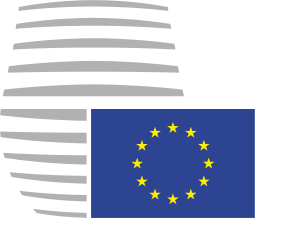 Council of theEuropean UnionCouncil of theEuropean UnionBrussels, 14 September 2016Interinstitutional File:2016/0206 (NLE)Interinstitutional File:2016/0206 (NLE)10973/16ADD 4WTO 195SERVICES 20FDI 16CDN 12Subject:Comprehensive Economic and Trade Agreement between Canada, of the one part, and the European Union and its Member States, of the other partGoodsSDR 130,000ServicesSDR 130,000Construction ServicesSDR 5,000,000GoodsSDR 200,000ServicesSDR 200,000Construction ServicesSDR 5,000,000GoodsSDR 355,000ServicesSDR 355,000Construction ServicesSDR 5,000,000GoodsSDR 400,000ServicesSDR 400,000Construction ServicesSDR 5,000,000FSC22.Railway equipmentFSC23.Motor vehicles, trailers and cycles (except buses in 2310; and, except military trucks and trailers in 2320 and 2330 and tracked combat, assault and tactical vehicles in 2350 and wheeled combat, assault and tactical vehicles in 2355 formerly classified in 2320)FSC24.TractorsFSC25.Vehicular equipment componentsFSC26.Tires and tubesFSC29.Engine accessoriesFSC30.Mechanical power transmission equipmentFSC32.Woodworking machinery and equipmentFSC34.Metal working machineryFSC35.Service and trade equipmentFSC36.Special industry machineryFSC37.Agricultural machinery and equipmentFSC38.Construction, mining, excavating and highway maintenance equipmentFSC39.Materials handling equipmentFSC40.Rope, cable, chain and fittingsFSC41.Refrigeration and air conditioning equipmentFSC42.Fire fighting, rescue and safety equipment (except 4220: Marine lifesaving and diving equipment; and 4230: Decontaminating and impregnating equipment)FSC43.Pumps and compressorsFSC44.Furnace, steam plant, drying equipment and nuclear reactorsFSC45.Plumbing, heating and sanitation equipmentFSC46.Water purification and sewage treatment equipmentFSC47.Pipe, tubing, hose and fittingsFSC48.ValvesFSC49.Maintenance and repair shop equipmentFSC52.Measuring toolsFSC53.Hardware and abrasivesFSC54.Prefabricated structures and scaffoldingFSC55.Lumber, millwork, plywood and veneerFSC56.Construction and building materialsFSC61.Electric wire and power and distribution equipmentFSC62.Lighting fixtures and lampsFSC63.Alarm and signal systems (except 6350: Security detection systems related to security screening)FSC65.Medical, dental and veterinary equipment and suppliesFSC66.Instruments and laboratory equipment (except 6615: Automatic pilot mechanisms and airborne Gyro components; 6635: Physical properties testing and inspection related to security screening; and 6665: Hazard detecting instruments and apparatus)FSC67.Photographic equipmentFSC68.Chemicals and chemical productsFSC69.Training aids and devicesFSC70.General purpose automatic data processing equipment, software, supplies and support equipment (except 7010: Automatic Data Processing Equipment (ADPE) configurations)FSC71.FurnitureFSC72.Household and commercial furnishings and appliancesFSC73.Food preparation and serving equipmentFSC74.Office machines, text processing system and visible record equipmentFSC75.Office supplies and devicesFSC76.Books, maps and other publications (except 7650: drawings and specifications)FSC77.Musical instruments, phonographs and radiosFSC78.Recreational and athletic equipmentFSC79.Cleaning equipment and suppliesFSC80.Brushes, paints, sealers and adhesivesFSC81.Containers, packaging and packing suppliesFSC85.ToiletriesFSC87.Agricultural suppliesFSC88.Live animalsFSC91.Fuels, lubricants, oils and waxesFSC93.Nonmetallic fabricated materialsFSC94.Nonmetallic crude materialsFSC96.Ores, minerals and their primary productsFSC99.Miscellaneous861Legal services (advisory services of foreign and international law only)862Accounting, auditing and book-keeping servicesCPC ReferenceDescription633Repair services of personal and household goods7512Commercial courier services (including multi-modal)7523Electronic data interchange (EDI)7523Electronic mail7523Enhanced/value-added facsimile services, including store and forward, store and retrieve-Code and protocol conversion7523On-line information and data base retrieval7523Voice mail822Real estate services on a fee or contract basis841Consultancy services related to the installation of computer hardware842Software implementation services, including systems and software consulting services, systems analysis, design, programming and maintenance services843Data processing services, including processing, tabulation and facilities management services843On-line information and/or data processing (including transaction processing)844Data base services845Maintenance and repair services of office machinery and equipment including computers849Other computer services86501General management consulting services86503Marketing management consulting services86504Human resources management consulting services86505Production management consulting services866Services related to management consulting (except 86602 Arbitration and conciliation services)8671Architectural services8672Engineering services8673Integrated engineering services (excluding 86731 Integrated engineering services for transportation infrastructure turnkey projects)8674Urban planning and landscape architectural services8676Technical testing and analysis services including quality control and inspection (except with reference to FSC 58 and transportation equipment)874Building-cleaning services8861 to 8864 and 8866Repair services incidental to metal products, machinery and equipment94Sewage and refuse disposal, sanitation and similar servicesGoodsSpecified in Annex 19-4ThresholdsSDR 130,000ServicesSpecified in Annex 19-5ThresholdsSDR 130,000Construction services and works concessionsSpecified in Annex 19-6ThresholdsSDR 5,000,0001.	Services publics fédéraux:1.	Federale Overheidsdiensten:SPF Chancellerie du Premier MinistreFOD Kanselarij van de Eerste MinisterSPF Personnel et OrganisationFOD Kanselarij Personeel en OrganisatieSPF Budget et Contrôle de la GestionFOD Budget en BeheerscontroleSPF Technologie de l'Information et de la Communication (Fedict)FOD Informatie- en Communicatietechnologie (Fedict)SPF Affaires étrangères, Commerce extérieur et Coopération au DéveloppementFOD Buitenlandse Zaken, Buitenlandse Handel en OntwikkelingssamenwerkingSPF IntérieurFOD Binnenlandse ZakenSPF FinancesFOD FinanciënSPF Mobilité et TransportsFOD Mobiliteit en VervoerSPF Emploi, Travail et Concertation socialeFOD Werkgelegenheid, Arbeid en sociaal overlegSPF Sécurité Sociale et Institutions publiques de Sécurité SocialeFOD Sociale Zekerheid en Openbare Instellingen van sociale ZekerheidSPF Santé publique, Sécurité de la Chaîne alimentaire et EnvironnementFOD Volksgezondheid, Veiligheid van de Voedselketen en LeefmilieuSPF JusticeFOD JustitieSPF Economie, PME, Classes moyennes et EnergieFOD Economie, KMO, Middenstand en EnergieMinistère de la DéfenseMinisterie van LandsverdedigingService public de programmation Intégration sociale, Lutte contre la pauvreté Et Economie socialeProgrammatorische Overheidsdienst Maatschappelijke Integratie, Armoedsbestrijding en sociale EconomieService public fédéral de Programmation Développement durableProgrammatorische federale Overheidsdienst Duurzame OntwikkelingService public fédéral de Programmation Politique scientifiqueProgrammatorische federale Overheidsdienst Wetenschapsbeleid2.	Régie des Bâtiments:2.	Regie der Gebouwen:Office national de Sécurité socialeRijksdienst voor sociale ZekerheidInstitut national d'Assurance sociales Pour travailleurs indépendantsRijksinstituut voor de sociale Verzekeringen der Zelfstandigen Institut national d'Assurance Maladie-Invalidité; Office national des PensionsRijksinstituut voor Ziekte- en Invaliditeitsverzekering; Rijksdienst voor PensioenenCaisse auxiliaire d'Assurance Maladie-InvaliditéHulpkas voor Ziekte-en InvaliditeitsverzekeringFond des Maladies professionnellesFonds voor BeroepsziektenOffice national de l'EmploiRijksdienst voor ArbeidsvoorzieningLa PosteDe Post211.Federal Foreign OfficeAuswärtiges Amt2.Federal ChancelleryBundeskanzleramt3.Federal Ministry of Labour and Social AffairsBundesministerium für Arbeit und Soziales4.Federal Ministry of Education and ResearchBundesministerium für Bildung und Forschung5.Federal Ministry for Food, Agriculture and Consumer ProtectionBundesministerium für Ernährung, Landwirtschaft und Verbraucherschutz6.Federal Ministry of FinanceBundesministerium der Finanzen7.Federal Ministry of the Interior (civil goods only)Bundesministerium des Innern8.Federal Ministry of HealthBundesministerium für Gesundheit9.Federal Ministry for Family Affairs, Senior Citizens, Women and YouthBundesministerium für Familie, Senioren, Frauen und Jugend10.Federal Ministry of JusticeBundesministerium der Justiz11.Federal Ministry of Transport, Building and Urban AffairsBundesministerium für Verkehr, Bau und Stadtentwicklung12.Federal Ministry of Economic Affairs and TechnologyBundesministerium für Wirtschaft und Technologie13.Federal Ministry for Economic Co-operation and DevelopmentBundesministerium für wirtschaftliche Zusammenarbeit und Entwicklung14.Federal Ministry of DefenceBundesministerium der Verteidigung15.Federal Ministry of Environment, Nature Conservation and Reactor SafetyBundesministerium für Umwelt, Naturschutz und ReaktorsicherheitRoyal Academy of Fine ArtsAkademien för de fria konsternaNational Board for Consumer ComplaintsAllmänna reklamationsnämndenLabour CourtArbetsdomstolenSwedish Employment ServicesArbetsförmedlingenNational Agency for Government EmployersArbetsgivarverk, statensNational Institute for Working LifeArbetslivsinstitutetSwedish Work Environment AuthorityArbetsmiljöverketSwedish Inheritance Fund CommissionArvsfondsdelegationenMuseum of ArchitectureArkitekturmuseetNational Archive of Recorded Sound and Moving ImagesLjud och bildarkiv, statensThe Office of the Childrens' OmbudsmanBarnombudsmannenSwedish Council on Technology Assessment in Health CareBeredning för utvärdering av medicinsk metodik, statensRoyal LibraryKungliga BiblioteketNational Board of Film CensorsBiografbyrå, statensDictionary of Swedish BiographyBiografiskt lexikon, svensktSwedish Accounting Standards BoardBokföringsnämndenSwedish Companies Registration OfficeBolagsverketNational Housing Credit Guarantee BoardBostadskreditnämnd, statens (BKN)National Housing BoardBoverketNational Council for Crime PreventionBrottsförebyggande rådetCriminal Victim Compensation and Support AuthorityBrottsoffermyndighetenNational Board of Student AidCentrala studiestödsnämndenData Inspection BoardDatainspektionenMinistries (Government Departments)DepartementenNational Courts AdministrationDomstolsverketNational Electrical Safety BoardElsäkerhetsverketSwedish Energy Markets InspectorateEnergimarknadsinspektionenExport Credits Guarantee BoardExportkreditnämndenSwedish Fiscal Policy CouncilFinanspolitiska rådetFinancial Supervisory AuthorityFinansinspektionenNational Board of FisheriesFiskeriverketNational Institute of Public HealthFolkhälsoinstitut, statensSwedish Research Council for EnvironmentForskningsrådet för miljö, areella näringar och samhällsbyggande, FormasNational Fortifications AdministrationFortifikationsverketNational Mediation OfficeMedlingsinstitutetDefence Material AdministrationFörsvarets materielverkNational Defence Radio InstituteFörsvarets radioanstaltSwedish Museums of Military HistoryFörsvarshistoriska museer, statensNational Defence CollegeFörsvarshögskolanThe Swedish Armed ForcesFörsvarsmaktenSocial Insurance OfficeFörsäkringskassanGeological Survey of SwedenGeologiska undersökning, SverigesGeotechnical InstituteGeotekniska institut, statensThe National Rural Development AgencyGlesbygdsverketGraphic Institute and the Graduate School of CommunicationsGrafiska institutet och institutet för högre kommunikations- och reklamutbildningThe Swedish Broadcasting CommissionGranskningsnämnden för Radio och TVSwedish Government Seamen's ServiceHandelsflottans kultur- och fritidsrådOmbudsman for the DisabledHandikappombudsmannenBoard of Accident InvestigationHaverikommission, statensCourts of Appeal (6)Hovrätterna (6)Regional Rent and Tenancies Tribunals (12)Hyres- och arendenämnder (12)Committee on Medical ResponsibilityHälso- och sjukvårdens ansvarsnämndNational Agency for Higher EducationHögskoleverketSupreme CourtHögsta domstolenNational Institute for Psycho-Social Factors and HealthInstitut för psykosocial miljömedicin, statensNational Institute for Regional StudiesInstitut för tillväxtpolitiska studierSwedish Institute of Space PhysicsInstitutet för rymdfysikInternational Programme Office for Education and TrainingInternationella programkontoret för utbildningsområdetSwedish Migration BoardMigrationsverketSwedish Board of AgricultureJordbruksverk, statensOffice of the Chancellor of JusticeJustitiekanslernOffice of the Equal Opportunities OmbudsmanJämställdhetsombudsmannenNational Judicial Board of Public Lands and FundsKammarkollegietAdministrative Courts of Appeal (4)Kammarrätterna (4)National Chemicals InspectorateKemikalieinspektionenNational Board of TradeKommerskollegiumSwedish Agency for Innovation SystemsVerket för innovationssystem (VINNOVA)National Institute of Economic ResearchKonjunkturinstitutetSwedish Competition AuthorityKonkurrensverketCollege of Arts, Crafts and DesignKonstfackCollege of Fine ArtsKonsthögskolanNational Museum of Fine ArtsNationalmuseumArts Grants CommitteeKonstnärsnämndenNational Art CouncilKonstråd, statensNational Board for Consumer PoliciesKonsumentverketNational Laboratory of Forensic ScienceKriminaltekniska laboratorium, statensPrison and Probation ServiceKriminalvårdenNational Paroles BoardKriminalvårdsnämndenSwedish Enforcement AuthorityKronofogdemyndighetenNational Council for Cultural AffairsKulturråd, statensSwedish Coast GuardKustbevakningenNational Land SurveyLantmäteriverketRoyal ArmouryLivrustkammaren/Skoklosters slott/ Hallwylska museetNational Food AdministrationLivsmedelsverk, statensThe National Gaming BoardLotteriinspektionenMedical Products AgencyLäkemedelsverketCounty Administrative Courts (24)Länsrätterna (24)County Administrative Boards (24)Länsstyrelserna (24)National Government Employee and Pensions BoardPensionsverk, statensMarket CourtMarknadsdomstolenSwedish Meteorological and Hydrological InstituteMeteorologiska och hydrologiska institut, SverigesModern MuseumModerna museetSwedish National Collections of MusicMusiksamlingar, statensSwedish Agency for Disability Policy CoordinationMyndigheten för handikappolitisk samordningSwedish Agency for Networks and Cooperation in Higher EducationMyndigheten för nätverk och samarbete inom högre utbildningCommission for state grants to religious communitiesNämnden för statligt stöd till trossamfunMuseum of Natural HistoryNaturhistoriska riksmuseetNational Environmental Protection AgencyNaturvårdsverketScandinavian Institute of African StudiesNordiska AfrikainstitutetNordic School of Public HealthNordiska högskolan för folkhälsovetenskapRecorders CommitteeNotarienämndenSwedish National Board for Intra Country AdoptionsMyndigheten för internationella adoptionsfrågorSwedish Agency for Economic and Regional GrowthVerket för näringslivsutveckling (NUTEK)Office of the Ethnic Discrimination OmbudsmanOmbudsmannen mot etnisk diskrimineringCourt of Patent AppealsPatentbesvärsrättenPatents and Registration OfficePatent- och registreringsverketSwedish Population Address Register BoardPersonadressregisternämnd statens, SPAR-nämndenSwedish Polar Research SecretariatPolarforskningssekretariatetPress Subsidies CouncilPresstödsnämndenThe Council of the European Social Fund in SwedenRådet för Europeiska socialfonden i SverigeThe Swedish Radio and TV AuthorityRadio- och TV-verketGovernment OfficesRegeringskanslietSupreme Administrative CourtRegeringsrättenCentral Board of National AntiquitiesRiksantikvarieämbetetNational ArchivesRiksarkivetBank of SwedenRiksbankenParliamentary Administrative OfficeRiksdagsförvaltningenThe Parliamentary OmbudsmenRiksdagens ombudsmän, JOThe Parliamentary AuditorsRiksdagens revisorerNational Debt OfficeRiksgäldskontoretNational Police BoardRikspolisstyrelsenNational Audit BureauRiksrevisionenTravelling Exhibitions ServiceRiksutställningar, StiftelsenNational Space BoardRymdstyrelsenSwedish Council for Working Life and Social ResearchForskningsrådet för arbetsliv och socialvetenskapNational Rescue Services BoardRäddningsverk, statensRegional Legal-aid AuthorityRättshjälpsmyndighetenNational Board of Forensic MedicineRättsmedicinalverketSami (Lapp) School BoardSameskolstyrelsen och sameskolorSami (Lapp) SchoolsNational Maritime AdministrationSjöfartsverketNational Maritime MuseumsMaritima museer, statensSwedish Commission on Security and Integrity ProtectionSäkerhets- och intregritetsskyddsnämndenSwedish Tax AgencySkatteverketNational Board of ForestrySkogsstyrelsenNational Agency for EducationSkolverk, statensSwedish Institute for Infectious Disease ControlSmittskyddsinstitutetNational Board of Health and WelfareSocialstyrelsenNational Inspectorate of Explosives and FlammablesSprängämnesinspektionenStatistics SwedenStatistiska centralbyrånAgency for Administrative DevelopmentStatskontoretSwedish Radiation Safety AuthorityStrålsäkerhetsmyndighetenSwedish International Development Cooperation AuthorityStyrelsen för internationellt utvecklings- samarbete, SIDANational Board of Psychological Defence and Conformity AssessmentStyrelsen för psykologiskt försvarSwedish Board for AccreditationStyrelsen för ackreditering och teknisk kontrollSwedish InstituteSvenska Institutet, stiftelsenLibrary of Talking Books and Braille PublicationsTalboks- och punktskriftsbiblioteketDistrict and City Courts (97)Tingsrätterna (97)Judges Nomination Proposal CommitteeTjänsteförslagsnämnden för domstolsväsendetArmed Forces' Enrolment BoardTotalförsvarets pliktverkSwedish Defence Research AgencyTotalförsvarets forskningsinstitutSwedish Board of CustomsTullverketSwedish Tourist AuthorityTuristdelegationenThe National Board of Youth AffairsUngdomsstyrelsenUniversities and University CollegesUniversitet och högskolorAliens Appeals BoardUtlänningsnämndenNational Seed Testing and Certification InstituteUtsädeskontroll, statensSwedish National Road AdministrationVägverketNational Water Supply and Sewage TribunalVatten- och avloppsnämnd, statensNational Agency for Higher EducationVerket för högskoleservice (VHS)Swedish Agency for Economic and Regional DevelopmentVerket för näringslivsutveckling (NUTEK)Swedish Research CouncilVetenskapsrådet'National Veterinary InstituteVeterinärmedicinska anstalt, statensSwedish National Road and Transport Research InstituteVäg- och transportforskningsinstitut, statensNational Plant Variety BoardVäxtsortnämnd, statensSwedish Prosecution AuthorityÅklagarmyndighetenSwedish Emergency Management AgencyKrisberedskapsmyndighetenBoard of Appeals of the Manna MissionÖverklagandenämnden för nämndemannauppdragGoodsSpecified in Annex 19-4ThresholdsSDR 200,000ServicesSpecified in Annex 19-5ThresholdsSDR 200,000Construction services and works concessionsSpecified in Annex 19-6ThresholdsSDR 5,000,0000GoodsSpecified in Annex 19-4Thresholds - for hospitals, schools, universities, and entities providing social services (housing, social insurance, day care), that are bodies governed by public law:for other entities:SDR 200,000SDR 355,000ServicesSpecified in Annex 19-5Thresholds - for hospitals, schools, universities, and entities providing social services (housing, social insurance, day care), that are bodies governed by public law:for other entities:SDR 200,000SDR: 355,000Construction services and works concessionsSpecified in Annex 19-6ThresholdsSDR 5,000,000GoodsSpecified in Annex 19-4ThresholdsSDR 400,000ServicesSpecified in Annex 19-5ThresholdsSDR 400,000Construction services and works concessionsSpecified in Annex 19-6ThresholdsSDR 5,000,000Chapter 25:Salt, sulphur, earths and stone, plastering materials, lime and cementChapter 26:Metallic ores, slag and ashChapter 27:Mineral fuels, mineral oils and products of their distillation, bituminous substances, mineral waxesexcept:ex 27.10: special engine fuelsChapter 28:Inorganic chemicals, organic and inorganic compounds of precious metals, of rare-earth metals, of radio-active elements and isotopesexcept:ex 28.09: explosivesex 28.13: explosivesex 28.14: tear gasex 28.28: explosivesex 28.32: explosivesex 28.39: explosivesex 28.50: toxic productsex 28.51: toxic productsex 28.54: explosivesChapter 29:Organic chemicalsexcept:ex 29.03: explosivesex 29.04: explosivesex 29.07: explosivesex 29.08: explosivesex 29.11: explosivesex 29.12: explosivesex 29.13: toxic productsex 29.14: toxic productsex 29.15: toxic productsex 29.21: toxic productsex 29.22: toxic productsex 29.23: toxic productsex 29.26: explosivesex 29.27: toxic productsex 29.29: explosivesChapter 30:Pharmaceutical productsChapter 31:FertilizersChapter 32:Tanning and dyeing extracts, tannings and their derivatives, dyes, colours, paints and varnishes, putty, fillers and stoppings, inksChapter 33:Essential oils and resinoids, perfumery, cosmetic or toilet preparationsChapter 34:Soap, organic surface-active agents, washing preparations, lubricating preparations, artificial waxes, prepared waxes, polishing and scouring preparations, candles and similar articles, modelling pastes and 'dental waxes'Chapter 35:Albuminoidal substances, glues, enzymesChapter 37:Photographic and cinematographic goodsChapter 38:Miscellaneous chemical productsexcept:ex 38.19: toxic productsChapter 39:Artificial resins and plastic materials, cellulose esters and ethers, articles thereofChapter 40:Rubber, synthetic rubber, factice, and articles thereofexcept:ex 40.11: bullet-proof tyresChapter 41:Raw hides and skins (other than fur skins) and leatherChapter 42:Articles of leather, saddlery and harness, travel goods, handbags and similar containers, articles of animal gut (other than silk-worm gut)Chapter 43:Furskins and artificial fur, manufactures thereofChapter 44:Wood and articles of wood, wood charcoalChapter 45:Cork and articles of corkChapter 46:Manufactures of straw of esparto and of other plaiting materials, basket ware and wickerworkChapter 47:Paper-making materialChapter 48:Paper and paperboard, articles of paper pulp, of paper or of paperboardChapter 49:Printed books, newspapers, pictures and other products of the printing industry, manuscripts, typescripts and plansChapter 65:Headgear and parts thereofChapter 66:Umbrellas, sunshades, walking-sticks, whips, riding-crops and parts thereofChapter 67:Prepared feathers and down and articles made of feathers or of down, artificial flowers, articles of human hairChapter 68:Articles of stone, of plaster, of cement, of asbestos, of mica and of similar materialsChapter 69:Ceramic productsChapter 70:Glass and glasswareChapter 71:Pearls, precious and semi-precious stones, precious metals, rolled precious metals, and articles thereof; imitation jewelleryChapter 73:Iron and steel and articles thereofChapter 74:Copper and articles thereofChapter 75:Nickel and articles thereofChapter 76:Aluminium and articles thereofChapter 77:Magnesium and beryllium and articles thereofChapter 78:Lead and articles thereofChapter 79:Zinc and articles thereofChapter 80:Tin and articles thereofChapter 81:Other base metals employed in metallurgy and articles thereofChapter 82:Tools, implements, cutlery, spoons and forks, of base metal, parts thereofexcept:ex 82.05: toolsex 82.07: tools, partsChapter 83:Miscellaneous articles of base metalChapter 84:Boilers, machinery and mechanical appliances, parts thereofexcept:ex 84.06: enginesex 84.08: other enginesex 84.45: machineryex 84.53: automatic data-processing machinesex 84.55: parts of machines under heading No 84.53ex 84.59: nuclear reactorsChapter 85:Electrical machinery and equipment, parts thereofexcept:ex 85.13: telecommunication equipmentex 85.15: transmission apparatusChapter 86:Railway and tramway locomotives, rolling-stock and parts thereof; railway and tramway tracks fixtures and fittings, traffic signalling equipment of all kinds (not electrically powered)except:ex 86.02: armoured locomotives, electricex 86.03: other armoured locomotivesex 86.05: armoured wagonsex 86.06: repair wagonsex 86.07: wagonsChapter 87:Vehicles, other than railway or tramway rolling-stock, and parts thereofexcept:ex 87.08: tanks and other armoured vehiclesex 87.01: tractorsex 87.02: military vehiclesex 87.03: breakdown lorriesex 87.09: motorcyclesex 87.14: trailersChapter 89:Ships, boats and floating structuresexcept:ex 89.01 A: warshipsChapter 90:Optical, photographic, cinematographic, measuring, checking, precision, medical and surgical instruments and apparatus, parts thereofexcept:ex 90.05: binocularsex 90.13: miscellaneous instruments, lasersex 90.14: telemetersex 90.28: electrical and electronic measuring instrumentsex 90.11: microscopesex 90.17: medical instrumentsex 90.18: mechano-therapy appliancesex 90.19: orthopaedic appliancesex 90.20: X-ray apparatusChapter 91:Manufacture of watches and clocksChapter 92:Musical instruments, sound recorders or reproducers, television image and sound recorders or reproducers, parts and accessories of such articlesChapter 94:Furniture and parts thereof, bedding, mattresses, mattress supports, cushions and similar stuffed furnishingsexcept:ex 94.01 A: aircraft seatsChapter 95:Articles and manufactures of carving or moulding materialChapter 96:Brooms, brushes, powder-puffs and sievesChapter 98:Miscellaneous manufactured articlesServiceCPC ReferenceRepair services of personal and household goods633Commercial courier services (including multi-modal) 7512Electronic data interchange (EDI)Electronic mailEnhanced/value-added facsimile services, including store and forward, store and retrieveCode and protocol conversionOn-line information and data base retrievalVoice mail7523Real estate services on a fee or contract basis822Consultancy services related to the installation of computer hardware841Software implementation services, including systems and software consulting services, systems analysis, design, programming and maintenance services842Data processing services, including processing, tabulation and facilities management servicesOn-line information and/or data processing (including transaction processing)843Data base services844Maintenance and repair services of office machinery and equipment including computers845Other computer services849General management consulting services86501Marketing management consulting services86503Human resources management consulting services86504Production management consulting services86505Services related to management consulting (except arbitration and conciliation services)866Architectural services8671Engineering services8672Integrated engineering services (excluding 86731 Integrated engineering services for transportation infrastructure turnkey projects)8673Urban planning and landscape architectural services8674Technical testing and analysis services including quality control and inspection (except with reference to FSC 58 and transportation equipment)8676Building-cleaning services874Repair services incidental to metal products, machinery and equipment8861to 8864,and 8866Sewage and refuse disposal, sanitation and similar services94